Приложение к решениюгородской Думы  
городского округа город Арзамас Нижегородской областиот 30.05.2019 г. № 54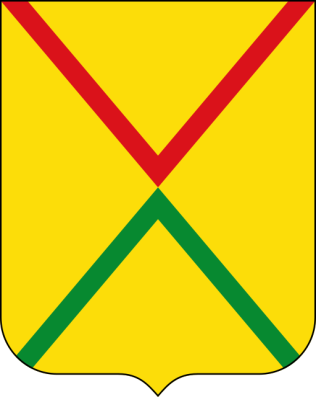 ОТЧЕТ
мэра города Арзамасао результатах своей деятельности и деятельности администрации города Арзамаса Нижегородской областиза 2018 годОглавлениеВведениеДеятельность мэра города и администрации города Арзамаса направлена на реализацию:положений Федерального закона от 06.10.2003 № 131-ФЗ «Об общих принципах организации местного самоуправления в Российской Федерации» и иных федеральных законов, нормативных правовых актов Российской Федерации и Нижегородской области; Устава города Арзамаса Нижегородской области;муниципальных нормативных правовых актов.Деятельность мэра города Арзамаса и администрации города Арзамаса Нижегородской области осуществляется по следующим направлениям:1. Осуществление полномочий по решению вопросов местного значения городского округа город Арзамас Нижегородской области и иных полномочий администрации городского округа город Арзамас Нижегородской области;2. Осуществление переданных государственных полномочий в соответствии с законодательством.I. ОСНОВНЫЕ ПОКАЗАТЕЛИ СОЦИАЛЬНО-ЭКОНОМИЧЕСКОГО РАЗВИТИЯ ГОРОДА АРЗАМАСА В 2018 ГОДУПо итогам 2018 года город Арзамас занял 6 место  по уровню социально-экономического развития среди 52 муниципальных районов и городских округов Нижегородской области.  Оценка проводится Министерством экономического развития и инвестиций Нижегородской области по 18 основным показателям, которые разделены на три группы экономические, финансовые и социальные.Городской округ стабильно находится в первой десятке муниципальных образований области с высоким уровнем социально-экономического развития. Таких территорий в области по итогам 2018 года  всего 11. В целом, достигнутые основные показатели по итогам 2018 года на территории города Арзамаса имеют следующие значения:За 2018 год предприятиями и организациями города отгружено товаров собственного производства, выполнено работ и услуг по всем видам экономической деятельности на сумму 45 млрд. 810,5 млн. рублей, темп роста к 2017 году составил 102%. (справочно: темп роста отгрузки товаров собственного производства, выполнено работ по всем видам экономической деятельности Нижегородской области составил 110,1%). Наш город по этому показателю занимает 5 место по области среди 52 муниципальных образований (справочная информация: 1 место – г.Н.Новгород; 2 место – Кстовский район; 3 место – г.о.г. Выкса; 4 место – г.о.г. Дзержинск).За отчетный период в экономику города направлено 3 млрд.3,9 млн. рублей инвестиций в основной капитал, 62,2% из которых составили собственные средства организаций (справочно: темп роста инвестиций в основной капитал по крупным и средним предприятиям  Нижегородской области составил 105,9%). По объёму инвестиций в основной капитал город Арзамас по итогам 2018 года находится на 7 месте среди муниципальных районов и городских округов Нижегородской области (справочная информация: 1 место – г.Н.Новгород; 2 место – г.о.г. Выкса; 3 место – Кстовский район; 4 место – г.о.г. Дзержинск; 5 место – Городецкий район; 6 место – Большемурашкинский район).В 2018 году по сравнению с предыдущим годом произошло увеличение потребительского спроса. Объем розничного товарооборота достиг уровня 24 млрд.43,8 млн. рублей или 104,4% к уровню 2017 года. Наш город по этому показателю занимает 4 место среди 52 муниципальных образований (справочная информация: 1 место – г.Н.Новгород; 2 место – г.о.г. Дзержинск; 3 место – Кстовский район).Заработная плата работников организаций, не относящихся к субъектам малого предпринимательства, в 2018 году выросла на 8,3% и составила 32 358,2 рублей. Арзамас по этому показателю занимает 7 место в Нижегородской области среди 52 муниципальных районов и городских округов. (справочная информация: 1 место – г.Н.Новгород; 2 место – Кстовский район; 3 место – г.о.г. Выкса; 4 место – г.о.г. Дзержинск; 5 место – г.о.г. Бор; 6 место – Павловский район).1.1 Эффективность деятельности органов местного самоуправленияЕжегодно Правительство Нижегородской области проводит  оценку эффективности деятельности органов местного самоуправления в соответствии Указом Президента РФ от 28.04.2008  №607. В целях обеспечения равных условий оценки муниципальные образования разделены на пять групп с учетом численности населения.Арзамас входит в группу «Городские округа и промышленные муниципальные районы с численностью населения свыше 80 тыс. человек». В настоящее время показатели оценки эффективности деятельности органов местного самоуправления города по итогам 2018 год проходят процедуру согласования и проверки в министерстве экономического развитии и инвестиций Нижегородской области.Окончательные итоги оценки эффективности деятельности органов местного самоуправления за 2018 год будут подведены до 1 октября 2019 года в соответствии с Распоряжением Правительства Нижегородской области от 20.03.2013 № 546-р «Об оценке эффективности деятельности органов местного самоуправления городских округов и муниципальных районов Нижегородской области».Справочно: Арзамас по итогам 2017 года занял 8-е место в своей группе из 9 муниципальных образований. 1.2 Муниципальные программы и их реализация в 2018 годуРуководствуясь Порядком разработки, реализации и оценки эффективности муниципальных программ города Арзамаса, утвержденным постановлением администрации города Арзамаса от 04.04.2014г. №566 и в соответствии с Перечнем муниципальных программ города Арзамаса, утвержденным постановлением администрации города Арзамаса от 08.06.2017г. № 780 разработаны и утверждены 21 муниципальная программа города Арзамаса, направленных на социально-экономическое развитие города, комплексность и системность решения проблем экономической и социальной политики.В 2018 году расходная часть бюджета городского округа город Арзамас Нижегородской области сформирована в 18-ти муниципальных программах в следующих сферах муниципального управления: в социальной сфере – 4; в сфере ЖКХ – 4; в сфере безопасности – 2; в сфере малого и среднего предпринимательства -1; жилищной сфере – 1, в сфере управления муниципальной собственностью – 1, в сфере управления муниципальными финансами – 1, в сфере предоставления государственных и муниципальных услуг – 1, в сфере муниципальной службы – 1, в сфере информационного общества – 1, в сфере охраны окружающей среды – 1.В бюджет на 2018 год не были  включены 3 муниципальные программы: «Развитие системы обращения с отходами производства и потребления на территории городского округа город Арзамас», «Энергосбережение  и повышение энергетической эффективности на территории города Арзамаса», «Профилактика  терроризма и экстремизма на территории городского округа город Арзамас Нижегородской области».Фактические расходы городского бюджета на реализацию мероприятий муниципальных программ в 2018 году составили в сумме 1 млрд. 898 млн. 782,48 тыс. рублей, т.е. 95,4% от уточненного плана ассигнований на 2018 год.По итогам исполнения муниципальных программ в 2018 году высокую оценку эффективности реализации имеют 13 муниципальных программ, среднюю эффективность - 3 муниципальных программы, удовлетворительную - 1 муниципальная программа, неудовлетворительную - 1. Результаты  оценки эффективности реализации муниципальных программИз 18 муниципальных программ только одна программа «Обеспечение граждан города Арзамаса доступным и комфортным жильем на 2018-2020 годы» имеет неудовлетворительную качественную оценку. Связано это с тем, что согласно «Уведомлению об изменении ассигнований и лимитов бюджетных обязательств №3204 от 21.11.2018г.» АМКУ «Стройгород» увеличены лимиты в сумме 12308,32 тыс. рублей на реализацию подпрограммы «5. Обеспечение инженерной и дорожной инфраструктурой земельных участков, предназначенных для бесплатного предоставления многодетным семьям для индивидуального жилищного строительства в городе Арзамасе, на 2018 - 2020 годы». Лимиты не использованы, т.к. заказчик не успел соблюсти процедуры, предусмотренные в соответствии с Федеральным Законом от 05.04.2013г. № 44-ФЗ «О контрактной системе в сфере закупок товаров, работ, услуг для обеспечения государственных и муниципальных нужд» и осуществить закупку в 2018 году.II. ДЕЯТЕЛЬНОСТЬ СТРУКТУРНЫХ ПОДРАЗДЕЛЕНИЙ АДМИНИСТРАЦИИ ГОРОДА В 2018 ГОДУ В РАМКАХ РЕАЛИЗАЦИИ СВОИХ ПОЛНОМОЧИЙ1. БЮДЖЕТНАЯ ПОЛИТИКАОсновными задачами администрации города Арзамаса в рамках реализации бюджетной и налоговой политики были и остаются:1. Разработка и реализация единой финансовой, бюджетной и налоговой политики на территории города Арзамаса.2. Соблюдение общих принципов функционирования бюджетной системы города Арзамаса, организации бюджетного процесса на территории города Арзамаса.3. Разработка проекта бюджета города Арзамаса и обеспечение его выполнения в установленном порядке;4. Концентрация финансовых ресурсов на приоритетных направлениях развития города Арзамаса в рамках исполнения городского бюджета.За 2018 год в бюджет города Арзамаса поступило доходов в сумме 2 227 665,5 тыс. рублей, что выше уровня 2017 года на 268 158,4 тыс. рублей или на 13,7%. Из общей суммы доходов собственные доходы составили 740 400,8 тыс. рублей (что выше уровня 2017 года на 81,0 млн. рублей), или 33,2% от общего объема доходов, поступивших в бюджет города. Исполнение по собственным доходам к плану составило 101,4%.Налоговые доходы составили 592 778,2 тыс. рублей, что выше показателя прошлого года на 8,8% или на 48,0 млн. рублей и обусловлено преимущественно ростом на 0,6% дополнительного норматива по налогу на доходы физических лиц зачисляемого в бюджет города с 19,4 % до 20,0 % и ростом фонда оплаты труда в городе.Наибольший удельный вес в налоговых доходах занимают:налог на доходы физических лиц – 375 030,3тыс. рублей (63,3%);налог на совокупный доход – 73 440,0 тыс. рублей (12,4%);налог на имущество физических лиц – 73 178,9 тыс. рублей (12,3%);земельный налог – 38 530,8 тыс. рублей (6,5%).Неналоговые доходы поступили в бюджет в объеме 147 622,6 тыс. рублей, что составляет 127,7% к уровню прошлого года. Рост доходов по данному направлению связан с возвратом компенсации затрат государства по произведенным расходам по программе переселения граждан  из аварийного фонда. Невысокая доля доходов по поступлениям от использования имущества, находящегося в муниципальной собственности связана с низкой востребованностью объектов муниципальной собственности при его реализации.В структуре неналоговых доходов основную долю (81,0 %) занимают доходы от использования и продажи муниципального имущества и имущества, государственная собственность на которое не разграничена, в объеме 119 631,7 тыс. рублей.Безвозмездные поступления из бюджетов других уровней в 2018 году составили 1 487 264,7 тыс. рублей, что составляет 94,4 % к плану (поступило на 188,1 млн. рублей больше чем в 2017 г.), из них:дотации – 277 894,9 тыс. рублей;субсидии – 107 617,6 тыс. рублей;субвенции – 939 056,2 тыс. рублей;иные межбюджетные трансферты – 164 924,9тыс. рублейПоложительная динамика предоставления межбюджетных трансфертов свидетельствует об активном взаимодействии города с Правительством Нижегородской области и участии города в различных государственных программах. В частности, софинансирование расходных обязательств осуществлялось при реализации мероприятий по ремонту автомобильных дорог, формированию современной городской среды, проекта по поддержке местных инициатив и других мероприятий. Значительный объем межбюджетных трансфертов  поступило из Резервного фонда Правительства Нижегородской области (160,4 млн. рублей).Бюджет по расходам за 2018 год выполнен в сумме 2 303 128,6 тыс. рублей, превышая расходы прошлого года на 162 193,0 тыс. рублей. Бюджет города Арзамаса является социально ориентированным. Более 80% расходов бюджета города направлено на исполнение обязательств в сфере образования, дорожного и жилищно-коммунального хозяйства, культуры, социального обеспечения, физической культуры и спорта.Наибольший удельный вес в общем объеме расходов 2018 года занимали расходы на:образование –58,3% - 1 341 974,8 тыс. рублей,ЖКХ –11,0 % - 254 183,7 тыс. рублей, общегосударственные вопросы –8,0 % - 184 237,1 тыс. рублей, культуру –5,6 % - 128 808,5 тыс. рублей, физическую культуру и спорт – 3,5 % - 81 331,7 тыс. рублей.Бюджет городского округа город Арзамас Нижегородской области на 2018 год был напряженный, дефицит составил 75,5 млн. рублей, в том числе по собственным полномочиям 69,6 млн. рублей. Несмотря на данный факт бюджет городского округа город Арзамас в 2018 году оставался социально-ориентированным и направленным на исполнение расходных обязательств, закрепленных Федеральным законом от 16.10.2003 г. № 131–ФЗ «Об общих принципах организации местного самоуправления в Российской Федерации». Все социальные обязательства перед гражданами сохранены.Благодаря активной работе мэра города Арзамаса с Правительством Нижегородской области произошло снижение просроченной кредиторской задолженности на 85,8 млн. рублей со 112 млн. рублей на 01.01.2018 до 26,2 млн. рублей на 01.01.2019 года.2. ЭКОНОМИЧЕСКОЕ РАЗВИТИЕ2.1 ПромышленностьОсновной отраслью экономики в городе является обрабатывающая промышленность. На ее долю приходится 85,5 % общего объема отгруженной продукции.Крупными и средними промышленными предприятиями города отгружено продукции на сумму 39 313,6 млн. рублей, что на 1,8% больше уровня 2017 года.Важный показатель работы крупных промышленных предприятий города, которому уделяется особое внимание на всех уровнях власти, это объем выпуска инновационной продукции. По итогам 2018 года доля инновационной продукции в общем объеме отгрузки по промышленным предприятиям города  составила  33%. Основная часть объёма  инновационной продукции - 99,6%  приходится на три предприятия: это ПАО АНПП «Темп-Авиа», АО «АПЗ» и ПАО «АМЗ».На промышленных предприятиях города было занято  16069 человек, что на 0,4% или 58 человек меньше чем за 2017 год.По итогам 2018 года в городе сохраняется  тенденция последних лет, когда численность работающих на предприятиях незначительно сокращается, но при этом растет заработная плата.   Среднемесячная зарплата работающих на промышленных предприятиях города составила 35925,8 рубля, что на 7 % больше, чем за 2017 год.Промышленными предприятиями за 2018 год получена прибыль  в сумме 5 миллиардов 86 миллионов 300 тысяч рублей, что на 16% больше 2017 года.За 2018 год промышленными предприятиями освоено инвестиций в основной капитал на сумму 1830 тыс. рублей, что составило 90% от уровня 2017 года. 2.2 Малый бизнес и потребительский рынокМалый бизнес является индикатором развития территории. По итогам 2018 года в городе работают 4107 субъектов малого и среднего предпринимательства. Свою деятельность осуществляют 11 средних предприятий, 1120 малых и микро- предприятия, 2976 предпринимателей без образования юридического лица . В малом и среднем предпринимательстве занято 10 тысяч 643 человека. Доля занятых в малом и среднем бизнесе в общем числе занятых в экономике города составляет 23%.Малыми предприятиями города за 2018 год (по оперативным данным) отгружено продукции на 5 млрд. 619,3 млн. рублей, что на 12,6% больше 2017 года.Среднемесячная заработная плата работающих в малом предпринимательстве составила– 22512,7 рублей, темп роста – 112,5%.На 01.01.2019 г потребительский рынок города насчитывает 1278  предприятий, в том числе: 559 предприятий стационарной розничной торговли, 214 предприятий оптового звена, 253 объекта нестационарной мелкорозничной торговли, 1 розничный рынок,  2 сезонные ярмарки, 71 предприятие  общественного питания открытой сети на 3407 посадочных мест,  178 предприятий бытового обслуживания.  Фактическая обеспеченность торговыми площадями города Арзамаса составляет  1 127,7 кв.м. на 1 000 жителей, при установленном для города нормативе   595 кв. м на 1000 человек.В числе предприятий розничной торговли на территории города осуществляют деятельность такие крупные торговые центры как «ОМЕГА»  с торговой площадью более 19 000 кв.м с форматом международной сети «Ашан – Наша радуга», «Плаза», «Метро»,  Манго», «Оранж», «Династия», ТРЦ «Строгановский» и другие, на площадях которых работают крупнейшие брендовые торговые операторы России.В 2018 году реализованы ряд инвестиционных проектов по развитию потребительского рынка – открыты 10 предприятий общественного питания, предприятия розничной торговли общей площадью более 4 000 кв.м. и другие.В целях развития формата мелкорозничной торговли утверждена Схема размещения нестационарных торговых объектов на территории города Арзамаса на 300 мест.В целях развития делового сотрудничества и поддержки предприятий потребительского рынка, в том числе местных товаропроизводителей, в 2018 году организованы и проведены 3 ярмарки, выставка-ярмарка «Покупайте Нижегородское».В 2018 году предприятия потребительского рынка стали активными участниками  всероссийского конкурса «Торговля России», областных конкурсов «Предприниматель года», «Лучший инвестиционный проект года», городских смотров-конкурсов.В городе создана инфраструктура поддержки развития малого и среднего предпринимательства:– АНО «Арзамасский Центр развития предпринимательства»  – ОО «Союз предпринимателей города Арзамаса».Основной целью инфраструктуры является комплексное обеспечение потребностей предпринимателей по всем направлениям организации, ведения и расширения собственного бизнеса, в том числе  оказание предпринимателям широкого спектра услуг в  информационном, обучающем, консультационном, правовом, финансовом, имущественном направлениях.Основным элементом инфраструктуры поддержки предпринимательства является Автономная некоммерческая организация «Арзамасский Центр развития предпринимательства» (далее – АНО «АЦРП»).АНО «АЦРП» организует и проводит «прямые» телефонные линии, семинары, круглые столы по актуальным вопросам ведения бизнеса, вся информация размещается на официальных сайтах администрации города, АНО «АЦРП»  и  в социальных сетях на страницах АНО «АЦРП».АНО «АЦРП» оказывает услуги в области охраны труда (обучение и проверка знаний по охране труда,  составление трудовых договоров, должностных инструкций и т.д.). Предприниматели Арзамаса  активно пользуются услугами бухгалтерской службы АНО «АЦРП». Самой востребованной услугой является составление и отправка налоговой отчетности через Интернет. Также осуществляется помощь предпринимателям в составлении и отправке отчетности в пенсионный фонд, фонд социального страхования, Росалкогольрегулирование. За 2018 год:– обучено 196 человек;– оказано 2622 бухгалтерских услуг;– проведено 253 юридические консультации.В 2018 г. АНО «АЦРП» совместно с ГКУ «ЦЗН г. Арзамаса» проведено 4 семинара «Как начать свое дело» для безработных граждан, организованы и проведены семинары: «Порядок применения on-line касс», «Налоговое законодательство в 2018 г.», «Правовые вопросы размещения нестандартных торговых объектов», «Основные требования природоохранного законодательства и требования к организации обращения с отходами» с участием представителей Арзамасской городской прокуратуры, МРИ ФНС, ТПП Нижегородской области, общественного помощника уполномоченного по защите прав предпринимателей в Нижегородской области, представителями  ГБУ «Экология региона».За  2018 год услугами АНО «АЦРП» воспользовались 3 478 субъектов малого и среднего предпринимательства и граждан города Арзамаса.2.3 Организация и развитие социального партнерства, регулированиетрудовых отношений и  охраны трудаВ рамках развития социального партнерства заключено трехстороннее соглашение между Администрацией г.Арзамаса Нижегородской области, Советом председателей по координации действий профсоюзных организаций г.Арзамаса и объединением работодателей «Арзамасская ассоциация промышленников и предпринимателей «Развитие» на 2018-2020г. Мероприятия соглашения направлены на реализацию мер, обеспечивающих динамичное развитие и повышение конкурентоспособности экономики города, развитие отраслей социальной сферы, занятости населения и рынка труда, социальной защиты населения, молодежной политики.Проведен городской смотр-конкурс «Лучшее предприятие (организация) города по  охране труда» по итогам работы за 2017 год. В конкурсе приняли  участие  55 предприятий и  организаций города. Победители конкурса награждены Благодарственными письмами администрации города.В региональном этапе Всероссийского конкурса «Российская организация высокой социальной эффективности» – 2018 в номинации «За развитие социального партнерства в организациях производственной сферы» 2 место заняло ПАО «Арзамасское научно-производственное предприятие «ТЕМП-АВИА». Продолжена работа по обеспечению работающим здоровых и безопасных условий труда.В 2018 году в городе были обучены и аттестованы по охране труда 930 руководителей и специалистов.На 1 января 2019 г. в городе аттестовано 21404 рабочих места, что составляет 75,0 %  от общего числа рабочих мест.В муниципальных организациях проведена специальная оценка условий труда 2824 рабочих мест или 75,7% от общего числа рабочих мест в муниципальных организациях, рост по сравнению с аналогичным периодом прошлого года составил 16,6% (на 01.01.2018 г. было аттестовано 2421 рабочих места).Затраты работодателей на охрану труда в 2017 году составили в расчете на одного работающего – 40,45 тыс. рублей.Общее количество пострадавших при несчастных случаях на  производстве за 2018 год составило 10 человек, в том числе произошло 3 тяжелых несчастных случая (АО «АПЗ им. П.И.Пландина, ООО «ЭМКиловат-Люкс», ООО «АТП Караван»- ДТП), (в 2017 году число пострадавших - 27 человек).Уровень травматизма, рассчитанный на 1000 работающих  по итогам 2018 года в городе Арзамасе составил – 0,4, что ниже средне областного показателя, который составил – 0,6.Случаев профессиональных заболеваний на территории города  не зарегистрировано.За 2018 год проведено 16 заседаний комиссии по экономической безопасности, заслушано 75 руководителей малых предприятий и 19 индивидуальных предпринимателей, выплачивающих заработную плату работникам ниже минимальной заработной платы Российской Федерации, 55 руководителей предприятий, имеющих задолженность в городской бюджет по налогам на доходы физических лиц и единого налога на вмененный доход (ЕНВД).  По результатам проведенной работы приглашенные работодатели:– повысили на малых предприятиях заработную плату на 23 %; – погасили  задолженность   по НДФЛ  в сумме 22 млн. 131 тыс. рублей. 2.4 Занятость и уровень жизни населенияНа 01.01.2018г. численность трудовых ресурсов составила 65,1 тыс. человек, из них занято в экономике 47,95 тыс. человек, безработных и самозанятых 10,14 тыс. человек. Численность населения  в трудоспособном возрасте составила 60,5 тыс. человек.Ситуация в сфере занятости населения города Арзамаса достаточно стабильна. Уровень регистрируемой безработицы снизился с 0,67% на 01.01.2018 года до 0,55% на 01.01.2019 года.  В среднем по Нижегородской области уровень официально зарегистрированной безработицы составил 0,40%. В центр занятости по вопросу трудоустройства обратился  2740 человек, это на 99 человек  больше (или выше на 3,74%), чем за 2017 год  (2641 чел.). Состав обратившихся граждан: рабочие – 790 человек, служащие – 435 человек, ранее не работавшие – 235 человек, стремящиеся возобновить трудовую деятельность после длительного перерыва (более 1 года) – 347 человек; по возрасту: молодёжь в возрасте 16-29 лет - 972 человека, граждане предпенсионного возраста (за два года до наступления пенсионного возраста) – 108 человек, пенсионеры - 169 человек; по основаниям незанятости: уволившиеся по собственному желанию - 828 человек, уволенные в связи с ликвидацией организации, либо прекращением деятельности ИП, сокращением численности или штата работников организации - 136 человек. Признаны безработными - 761 человек, это на 13,20% меньше по сравнению с  прошлым годом (447 чел.). Из числа обратившихся трудоустроено 2061 человек, это почти на 9 % больше по сравнению с 2017 годом (1891 человек). Уровень трудоустройства 75,19%. В формировании банка вакансий  приняли участие  271 работодателей, заявлено  5774 вакансий (2017 год - 6136 вакансий).Соответствие спроса и предложения рабочей силы определяет успешное функционирование рынка труда. Однако на рынке труда предложение рабочей силы превышает спрос на нее по большинству востребованных профессий. Это обстоятельство приводит к сохранению безработицы при наличии достаточного числа вакансий.Коэффициент напряженности на рынке труда  на 01.01.2019 года составил 0,61 (на 01.01.2017 – 0,62). Снижению напряженности на рынке труда способствовала реализация политики занятости в рамках мероприятий «Организация общественных оплачиваемых работ, временного трудоустройства» и «Организация временной занятости несовершеннолетних в свободное от учебы время».В 2018 году   на оплачиваемые общественные работы  трудоустроены 69 человек,  по профессиям: делопроизводитель, регистратор, оформитель технической документации, кассир билетов, контролер билетов, прессовщик, дворник, дорожный рабочий, разнорабочий, рабочий по благоустройству населенных пунктов, рабочий по комплексному обслуживанию и ремонту зданий, сторож (вахтер), ремонтировщик плоскостных спортивных сооружений, курьер, почтальон.На временные работы трудоустроено 13 человек из категории граждан, испытывающие трудности в поиске  подходящей работы. По организации временного трудоустройства несовершеннолетних граждан в возрасте от 14 до 18 лет в свободное от учебы время было трудоустроено 750 подростков, относящихся к категориям особо нуждающихся в социальной защите. В организации временного трудоустройства несовершеннолетних граждан приняло активное участие МУ КУМ.В качестве безработных  в центре занятости зарегистрировано 323 человека, что на 69 человек меньше, чем за 2017 год.Величина прожиточного минимума по трудоспособному населению города Арзамаса за 2018 год составила 9728,50 рубля и увеличилась на 1,37 % по сравнению с 2017 годом.2.5 ДемографияДемографическая ситуация в городе остается сложной. На 1 января 2019 года население города сократилось по сравнению с аналогичной датой 2018 года на 0,2% и составила 103938 человек.На сокращение численности в большей мере влияет естественная убыль населения, ежегодно смертность превышает рождаемость в среднем на 80 человек.В миграционном оттоке преобладает население в трудоспособном возрасте, что неблагоприятно сказывается на численности трудовых ресурсов. На сокращение численности населения накладывается и ухудшение демографической структуры: молодое население сокращается, а старое увеличивается. Пенсионеров на 8974 человек больше, чем детей и подростков, пять лет назад эта цифра составляла 8089 человек. Соответственно, растет и коэффициент демографической нагрузки на общество и экономику со стороны населения, не относящегося к трудоспособному населению, так называемой «зависимой части населения» (765,4).В 2018 году в городе родилось 1075 младенцев, что на 112 младенцев меньше 2017 года, умерло 1223 человека, это на  21 человека  больше, чем в 2017 году. Естественная убыль населения  составила -148 человек (в 2017 году естественная убыль – 15 человек).В город  прибыло 1371 человек, это на 207 человек больше, чем за 2017 год. Выехало из города 1425 человек, что на 124 человека  меньше, чем за 2017 год. Миграционный отток населения  составил  54 человека, за 2017 год миграционный отток населения 385 человека.Абсолютная убыль населения города за 2018 год составила 202 человека, за 2017 год абсолютная убыль населения 400 человек.Средний возраст населения города Арзамаса в 2018г. 40,0 лет против 39,7 лет в 2017 году.2.6 Организация закупок товаров, работ, услуг для муниципальных нуждВ соответствии с положениями статьи 26 Федерального закона РФ № 44-ФЗ от 05.04.2013 г. «О контрактной системе в сфере закупок товаров, работ, услуг для государственных и муниципальных нужд», Администрации города Арзамаса выступает органом, уполномоченным на определение поставщиков (подрядчиков, исполнителей) при осуществлении закупок товаров, работ и услуг. Функции Уполномоченного органа выполняет Отдел муниципального заказа администрации города Арзамаса (далее - Отдел) для 84 заказчиков и муниципальных заказчиков города, которыми являются муниципальные бюджетные и казенные учреждения города Арзамаса, Администрация города Арзамаса, включая городскую Думу городского округа город Арзамас Нижегородской области и Контрольно-счетную палату города Арзамаса Нижегородской области.В течение 2018 года специалистами Отдела, в рамках исполнения функций Уполномоченного органа на определение поставщиков (подрядчиков, исполнителей) при осуществлении закупок товаров, работ и услуг для обеспечения муниципальных нужд и нужд муниципальных бюджетных учреждений города Арзамаса, проводилась следующая работа:1.Разработка, обеспечение утверждения и размещение в Единой Информационной системе документации и извещений об осуществлении закупок в соответствии с законодательством о закупках, изменений к ним.2.Участие в комиссиях по рассмотрению, оценке и сопоставлению заявок, поданных для участия в объявленных закупках. 3.Подготовка протоколов решения комиссии по итогам рассмотрения заявок на участие в закупке. 4.Размещение в единой информационной системе протоколов, составленных в ходе определения поставщика (подрядчика, исполнителя).5.Прием и хранение заявок на участие в конкурсе, запросе котировок, запросе предложений.6.Представление интересов Уполномоченного органа при рассмотрении жалоб, поданных в Управление Федеральной Антимонопольной Службы Нижегородской области (ФАС) и др. функции.  В течение 2018 года Отделом муниципального заказа было размещено 178 извещений по определению поставщиков (подрядчиков, исполнителей) на общую сумму 424 164,2 тыс. рублей (в 2017 году - 209 извещений на общую сумму 276 877,3 тыс. рублей).В общую сумму объявленных закупок не включены закупки товаров, работ и услуг, проведенные Заказчиками  в 2018 году у единственных поставщиков (подрядчиков, исполнителей) по основаниям, предусмотренным ст. 93 Федерального закона № 44-ФЗ от 05.04.2013 г. «О контрактной системе в сфере закупок товаров, работ, услуг для государственных и муниципальных нужд».Снижение количества проведенных закупочных процедур обусловлено оптимизацией закупочных процессов и укрупнением объемов закупок (объединением нескольких закупок в одну). Наиболее востребованным способом определения поставщика (подрядчика, исполнителя) в 2018 году стал аукцион в электронной форме, доля которого составила 88,8% от общего объема осуществленных закупок конкурентными способами. За 2018 год было проведено 158 электронных аукционов на общую сумму 412 976,7 тыс. рублей (в т.ч. за счет средств городского бюджета – 276 268,7 тыс. рублей, за счет прочих средств – 136 708,0 тыс. рублей), (в 2017 году -  193 электронных аукционов на общую сумму 273 511,2 тыс. рублей)Экономия по итогам проведенных аукционов в электронной форме составила 26 317,1 тыс. рублей (из них за счет средств городского бюджета – 21 380,6 тыс. рублей, за счет прочих средств – 4 936,5 тыс. рублей).За 2018 год проведено 16 запросов котировок на сумму  2 310,5 тыс. рублей (в т.ч. за счет средств городского бюджета – 2 174,5 тыс. рублей, за счет прочих средств – 136,0 тыс. рублей), (в 2017 году -  16 запросов котировок  на общую сумму 3 366,1 тыс. рублей)Экономия по итогам проведенного запроса котировок составила 105,4 тыс. рублей (за счет средств городского бюджета).За 2018 год проведено 4 открытых конкурса на сумму  8 877,0 тыс. рублей (в т.ч. за счет средств городского бюджета-8 097,9 тыс. рублей, за счет прочих средств -779,1 тыс. рублей), (в 2017 году – открытые конкурсы не проводились)Экономия по итогам проведенных открытых конкурсов составила  3 360,0 тыс.рублей (за счет средств городского бюджета).Общая экономия в 2018 году средств в результате проведения конкурентных процедур составила 29 782,5 тыс. рублей (в т.ч. за счет средств городского бюджета-24 846 тыс. рублей, за счет прочих средств - 4 936,5 тыс. рублей), (в 2017 году – 24 789,0 тыс. рублей (за счет средств городского бюджета 20 920,0 тыс. рублей, за счет прочих средств – 3 869,0 тыс. рублей).Нормами Федерального Закона от 05.04.20013г. №44-ФЗ «О контрактной системе в сфере закупок товаров, работ, услуг для государственных и муниципальных нужд» предусмотрено размещение закупочных процедур для субъектов малого предпринимательства и социально-ориентированных некоммерческих организаций не менее 15% от совокупного годового объема закупок. Для СМП и социально-ориентированных некоммерческих организаций в 2018 году размещено 124 извещения на сумму 209 606,3 тыс.рублей, (в 2017 году- 116 извещения на сумму 86 919,6 тыс.рублей) , что составляет 69,7% от общего количества объявленных процедур, (в 2017 году – 55,5%). в том числе:из общего количества аукционов (158) для СМП проведено 109 аукционов на сумму – 199 906,6 тыс. рублей. из общего количества запросов котировок (16) для СМП проведено 12 запросов котировок на сумму – 1 308,7 тыс. рублей. из общего количества открытых конкурсов (4) для СМП проведено 3 конкурса на сумму  – 8 391,0 тыс. рублей. Среднее количество поданных заявок (участников) на участие в закупке по итогам 2018 года составило 2,10 (в 2017 - 2,12). Практика показала, что количество участников  зависит от способа проведения процедуры, суммы и наименования закупки.Анализ закупок в разрезе номенклатуры ОКПД (Общероссийский классификатор продукции по видам экономической деятельности) показал:наибольший объем бюджетных средств потрачен на прочие услуги и работы (питание и приобретение путевок для отдыха детей, содержание дорог и уличного освещения, благоустройство территорий, озеленение, разметка дорог, благоустройство и содержание кладбищ и т.п.). На эти цели потрачено около 218,4 млн. рублей или 51,5%.второе место занимают строительные и ремонтные работы (ремонт дорог, ремонт муниципальных квартир, зданий, реконструкция дс№34) и составил 144,2 млн. рублей, что составляет 34,0% от общего объема закупок;третье место занимают финансовые услуги (кредиты) – 48,8 млн. рублей или 11,5%.четвертое место занимают услуги, связанные с недвижимостью (межевание и рыночная оценка земельных участков, приобретение квартир на вторичном рынке для детей-сирот). На эти цели потрачено 12,7 млн. рублей или 3,0 %.За 2018 год в Управление ФАС по Нижегородской области было подано 6 жалоб от участников закупок. Из них 1- признана обоснованной, 5 - признаны частично обоснованными. 3. РАСПОРЯЖЕНИЕ МУНИЦИПАЛЬНЫМ ИМУЩЕСТВОМВ 2018 году в целях сокращения бюджетной нагрузки, получения социального и экономического эффектов продолжена работа по оптимизации муниципального имущества, предназначенного для выполнения функций органами местного самоуправления и находящимися в их ведении муниципальными организациями. Оптимизация состава муниципального имущества достигается путем осуществления проверок его использования по назначению и сохранности, оценки эффективности использования, в целях изъятия излишнего или используемого не по целевому назначению и вовлечения его в хозяйственный оборот, а также посредством проведения мероприятий, направленных на совершенствование правового положения муниципальных организаций.Объем бюджетных ассигнований, предусмотренных в 2018 году на мероприятия по управлению муниципальным имуществом и земельными ресурсами, составил 14 309 тыс. рублей. Кассовое исполнение – 13 721 тыс. рублей, что составило 95,89%.По состоянию на 01.01.2019 в муниципальной собственности находятся 2275 объектов недвижимости, из которых на конец отчетного периода зарегистрировано право муниципальной собственности на 2255 объектов или на 99,1%.Полная учетная стоимость основных фондов всех организаций муниципальной формы собственности (включая стоимость имущества муниципальных учреждений, предприятий, казны) 4 007 млн. рублей.За отчетный период в реестр имущества муниципальной собственности включены объекты: - прошедшие инвентаризацию, в том числе:объекты нежилого, жилого  назначения – 3 объекта;инженерные коммуникации, сооружения, всего  объектов  - 14;- поступившие в муниципальные учреждения и предприятия основные средства 834;прошедшие регистрацию в органе, осуществляющем государственную регистрацию прав:объекты нежилого назначения – 5 объектов;инженерные коммуникации, сооружения, всего  объектов  - 20;жилые объекты - 2.В рамках реализации муниципальной программы «Управление и распоряжение муниципальной собственностью городского округа город Арзамас» в 2018 году были выполнены следующие мероприятия.Анализ стоимости имущества за последние годы приведен в таблице и свидетельствует о том, что максимальный удельный вес муниципального имущества приходится на имущество, находящееся в казне.Динамика количества организаций с участием муниципального образования за 2016-2018 годы приведена в таблице.Муниципальные учреждения созданы и осуществляют деятельность в различных социально значимых для города сферах (образование, культура, спорт, молодежная политика и др.). Количество бюджетных, автономных и казенных учреждений по годам приведено в таблице:На 01.01.2019 сеть муниципальных учреждений города состоит из – 86 учреждений, из которых:59 – образовательные;10 – культуры;4 – физической культуры и спорта;13 – прочие.Для контроля над деятельностью 4 автономных учреждений состоялось 24 заседания наблюдательных советов.В Реестре муниципального имущества по состоянию на 01.01.2019 - 8 унитарных предприятий, 2 из которых осуществляет деятельность в сфере жилищно-коммунального обслуживания, 2 – организации общественного питания, 1 – организация пассажирских перевозок, 1 – оказание ритуальных услуг, 1 – оказание банно-прачечных услуг, 1 – организация сезонных ярмарок.Из 8 действующих муниципальных унитарных предприятий 5 на конец отчетного года имеют прибыль.В 2018 году в бюджет города поступило платежей части прибыли от использования муниципального имущества, находящегося в хозяйственном ведении муниципальных унитарных предприятий, в сумме более  4,7 млн. рублей.В течение года анализировалась финансово-хозяйственная деятельность унитарных предприятий, выявлены возможные причины неустойчивого финансового состояния предприятия, предложены варианты мероприятий по оздоровлению финансового состояния. В 2018 году в целях выработки рекомендаций по итогам рассмотрения анализа эффективности финансово-хозяйственной деятельности муниципальных унитарных предприятий и хозяйственных обществ с участием муниципального образования – городской округ город Арзамас был разработан проект Положения о балансовой комиссии администрации г. Арзамаса Нижегородской области, который был утвержден постановлением администрации города Арзамаса от 31.05.2018 № 791. В отчетном году было проведено 8 заседаний балансовой комиссии. Сравнительный анализ работы муниципальных предприятий за 2016-2018г.г. В 2018 году в бюджет города от обществ с долей участия муниципального образования – городского округа город Арзамас Нижегородской области поступили дивиденды в размере 224,4 тыс. рублей. Данная сумма поступила от ООО «Арзамасский водоканал». Неналоговые доходы бюджета города от использования муниципального имущества и городских земель в 2018 году составили 119 631,7 тыс. рублей.Динамика неналоговых доходов бюджета 2016-2018гг. по статьям доходов (тыс. рублей)В целом, выполнение плана по неналоговым доходам за 2018 год от использования муниципального имущества составило 103,9%. Одним из основных видов неналоговых доходов бюджета города от использования муниципального имущества является арендная плата за переданное в пользование муниципальное имущество, в том числе за земельные участки. По состоянию на 01.01.2019 действует 603 договора аренды земельных участков и 23 договора аренды имущества, 60 договоров на размещение рекламных конструкций.Факторами, влияющими на рост поступлений арендной платы за земельные участки, а также муниципального нежилого фонда  являются: оспаривание кадастровой стоимости земельных участков и признанием судом (комиссией) кадастровой стоимости земельного участка, равной его рыночной стоимости;продажа земельных участков в собственность и прекращение начислений арендных платежей;в рамках исполнения Закона Нижегородской области от 23.12.2014г. №197-З «О перераспределении отдельных полномочий между органами местного самоуправления муниципальных образований Нижегородской области и органами государственной власти Нижегородской области» полномочия по управлению и распоряжению земельными участками, предоставленными для строительства объектов на территории Нижегородской области, предоставлены Правительству Нижегородской области. В связи с тем, что администрирование доходов по данным договорам осуществляется Министерством имущественных и земельных отношений Нижегородской области, у комитета имущественных отношений города Арзамаса отсутствует возможность ведения претензионной, исковой работы по этим договорам. Вследствие чего образовался рост недоимки по поступлениям арендной платы в бюджет города;отсутствие спроса (конкуренции) на нежилые помещения, находящиеся в муниципальной собственности города Арзамаса.Предлагаемые объекты по различным причинам не использовались длительное время. Некоторые выставлялись на аукционные торги, но не были востребованы. В целях увеличения поступлений неналоговых доходов от арендной платы в бюджет города были предприняты следующие меры:организована работа по проведению заседаний комиссии по снижению задолженности по неналоговым платежам в бюджет города Арзамаса;велась претензионная, исковая работа:вынесено на рассмотрение и принято городской Думой увеличение арендной платы на 2019 год на 4,2% по сравнению с 2018 годом за пользование помещениями муниципального нежилого фонда;вынесено на рассмотрение и принято городской Думой увеличение платы  за размещение рекламных конструкций на 2019г. на 4,2% по сравнению с 2018 годом; постановлением администрации города Арзамаса от 23.03.2018г №399 утвержден Порядок размещения нестационарных торговых объектов на территории города Арзамаса Нижегородской области;ежедневно проводится мониторинг поступлений арендной платы и разноска платежей в базу SAUMI 4.0i, проводился сбор и анализ сведений, поступающих из Управления федерального казначейства по Нижегородской области. городской Думой принято решение от 31.05.2018г. №44 «О внесении изменений в решение Арзамасской городской Думы от 10.04.2009г. №50 «О порядке формирования, ведения и обязательного опубликования перечня муниципального имущества города Арзамаса, предназначенного для предоставления в аренду субъектам малого и среднего предпринимательства и организациям, образующим инфраструктуру поддержки малого и среднего предпринимательства, порядке и условиях предоставления в аренду муниципального имущества города Арзамаса, включенного в такой перечень». В соответствии с указанным нормативно-правовым актом, арендная плата за пользование имуществом определяется на основании отчета независимого оценщика в соответствии с действующим законодательством. Арендная плата за пользование имуществом вносится: первый год - 5% от арендной платы, второй год - 25% от арендной платы, третий год - 50% от арендной платы, четвертый и пятый - 100% от арендной платы.Принятие данного нормативного правового акта позволит проводить аукционы на право заключения договора аренды на пустующие неконкурентоспособные объекты муниципального нежилого фонда. Льготы по арендной плате позволят предпринимателю на сэкономленные средства привести арендуемые помещения в порядок для дальнейшего использования в заявленных целях.По состоянию на 01.01.2019 администрацией города оказывается имущественная поддержка 14 некоммерческим организациям путем предоставления муниципального имущества на условиях безвозмездного пользования. Заключено 13 договоров с религиозными организациями.В отчетном году продолжена работа по разграничению собственности между органами власти различных уровней. Информация о динамике балансовой стоимости разграниченного государственного и муниципального имущества приведена в таблице.(тыс. рублей)Продолжалась последовательная политика в сфере приватизации муниципального имущества, направленная на исполнение плановых показателей доходов от продажи муниципального имущества.В целях пополнения бюджета города за счет доходов от реализации объектов муниципальной собственности, в соответствии с прогнозным планом (программой) приватизации муниципального имущества, утвержденным решением городской Думы № 146 от 17.11.2018, с учетом внесенных дополнений, в прогнозный план (программу) приватизации муниципального имущества на 2018-2020 годы было включено 56 объектов недвижимости.В 2018 году организовано 28 продаж муниципального имущества (в 2017 году - 50, в 2016 году - 37), из них:23 аукциона с открытой формой подачи предложений о цене;5 продаж посредством публичного предложения.В результате продаж было реализовано: 7 нежилых помещений; 12 зданий, 1 объект незавершенного строительства, движимые объекты – 101 стальная труба б/у.Нереализованные объекты прогнозного плана (программы) приватизации на 2018-2020 годы включены в прогнозный план приватизации муниципального имущества на 2019-2021 годы.В 2018 году постановлением администрации города Арзамаса от 10.05.2018 г. № 658 был принят прогнозный план (программа) приватизации муниципального движимого имущества города Арзамаса на 2018 год, в который были включены вышеуказанные бывшие в употреблении стальные трубы в количестве 101 штуки, а также автомобиль, в отношении которого торги не состоялись.Организовано 7 аукционов по продаже в собственность земельных участков для индивидуального жилищного строительства.Проводилась работа по оформлению земельных участков гражданам и юридическим лицам в собственность, аренду, постоянное (бессрочное) пользование, безвозмездное пользование. Подготовлено 74 постановления, заключено 67 договоров на размещение объектов на землях или земельных участках, находящихся в государственной или муниципальной собственности, без предоставления земельных участков и установления сервитутов.В 2018 году к многодетным семьям, ранее поставленным на учет для бесплатного предоставления в собственность земельных участков, прибавилось еще 6 семей. По состоянию на 01.01.2019 в очереди на получение земельных участков числилось 149 многодетных семей. В 2018 год многодетным семьям для строительства индивидуальных жилых домов предоставлено 5 земельных участков общей площадью 4,7 тыс. кв.м. и 2 земельных участка для ведения садоводства. После завершения строительства, ввода в эксплуатацию и регистрации в собственность жилых домов было передано в собственность многодетным семьям 8 земельных участков. В рамках государственной программы Нижегородской области «Социально – экономическая поддержка молодых специалистов, работающих в учреждениях образования, здравоохранения, спорта и культуры Нижегородской области» на 2006-2020 годы) врачам, работающим в учреждениях здравоохранения на территории города Арзамаса, выполнившим условия Программы, были переданы в собственность 13 жилых домов с земельными участками.Согласно плану проведения плановых проверок граждан в рамках муниципального земельного контроля на 2018 год, утвержденного постановлением администрации города Арзамаса №1618 от 26.10.2017г., за 2018 год на территории г. Арзамаса запланировано 17 плановых проверок. Проведено 13 (причина – отсутствие собственника на месте проверки). Все проверки были выездными, при проведении проверок эксперты не привлекались. По результатам 1 проверки выявлено нарушение  земельного законодательства РФ, выразившееся в самовольном занятии части земельного участка, в том числе использование земельного участка лицом, не имеющим предусмотренных законодательством РФ прав на указанный земельный участок (ст. 7.1 Кодекса РФ об административных нарушениях). Выдано предписание об устранении нарушения земельного законодательства. Материалы дела переданы в Межмуниципальный отдел по Арзамасскому и Вадскому районам Управления Федеральной службы государственной регистрации, кадастра и картографии по Нижегородской области (далее – Росреестр). Разработан и утвержден ежегодный план проведения плановых проверок граждан в рамках муниципального земельного контроля на 2019 год (Постановление администрации города Арзамаса от 08.10.2018 №1526).По обращению граждан проведено 19 обследований земельных участков. По всем поступившим заявлениям материалы дела направлены в Росреестр для привлечения лиц к ответственности. Деятельность администрации города по реализации целей и задач, направленных на сохранение, приумножение, целевое и эффективное использование муниципального имущества и городских земель, позволила в 2018 году:выполнить план по поступлению неналоговых доходов в городской бюджет от управления и распоряжения городским имуществом  и земельными участками;добиться запланированных результатов по формированию земельных участков для дальнейшего вовлечения их в оборот;усовершенствовать учет имущества в свете последних изменений законодательства и реализовать более широкие возможности для формирования анализа статистических показателей через обновление программного комплекса SAUMI по учету муниципального имущества и операций с ним;оперативно и своевременно организовать работу по выявлению бесхозяйных объектов, в том числе объектов инженерной инфраструктуры, предназначенных для решения вопросов местного значения, а после необходимых мероприятий – по приобретению права муниципальной собственности на них.Несмотря на комплекс реализованных мер, актуальным остается вопрос снижения дебиторской задолженности по неналоговым доходам. По-прежнему остается ряд вопросов, которые администрация города будет решать как в среднесрочной, так и в долгосрочной перспективе:оптимизация состава муниципального имущества;работа по оформлению права собственности муниципального образования в отношении бесхозяйных объектов недвижимого имущества, преимущественно – объектов энергетики и коммунальной сферы;предоставление земельных участков в собственность льготной категории граждан для индивидуального жилищного строительства;увеличение доходов от использования муниципального имущества и земельных участков.4. ИТОГИ РАБОТЫ МУНИЦИПАЛЬНЫХ ПРЕДПРИЯТИЙ4.1 МУП «Арзамасский пассажирский автомобильный транспорт» (МУП «АПАТ»)МУП «АПАТ» является единственным перевозчиком в городе Арзамасе. Предприятие обслуживает 47 маршрутов, в том числе по городу - 20, пригороду – 25, межгород – 2. Общий пассажирооборот по предприятию в 2018 году по сравнению с 2017 годом снизился на 10%. Льготная категория граждан в общем объеме перевозок составляет 50,4%.  Муниципальное предприятие эксплуатирует 116 единиц подвижного состава, из них ежедневно 45 машин находятся в ремонте, 71 выходит на линию (потребность 92 машины, не хватает 21 машины). Транспортная работа на 2018 год, спланированная исходя из реестра маршрутных перевозок в размере  5863,0 тыс. км., выполнена на 87%.Основная причина  невыхода автобусов на маршруты:1. Неисправное состояние транспортных средств. Средний возраст автобусов – 12,5 лет 2. Отсутствие кондукторского состава из-за низкого уровня заработной платы.В 2018 году предприятие частично обновило свой автопарк:было приобретено в лизинг 10 новых автобусов марки ПАЗ, получены 19 автобусов с пробегом большой вместимости.  Среднесписочная численность работающих сократилась на 90 человек и составила 570 работающих. При этом средняя заработная плата по предприятию составила 22191 рублей в месяц.По итогам работы за 2018 год МУП «АПАТ» получена выручка в размере 352,8 млн. рублей (с учетом субсидий из областного  и местного бюджетов на возмещение выпадающих доходов от перевозки пассажиров льготных категорий граждан), из них по маршрутам городского сообщения 255,4  млн. рублей (73,2% от общей суммы), по маршрутам пригородного сообщения 90,9 млн. рублей (26,1% от общей суммы), от междугородних перевозок 2,2 млн. рублей (0,7 % от общей суммы).Субсидии из областного бюджета на возмещение выпадающих доходов от перевозки льготной категории граждан составили 35,0 млн. рублей, из бюджета г.Арзамаса – 8,0 млн. рублей. Чистая прибыль по итогам работы предприятия в 2018 году составила 22 млн. рублей, что связано с получением финансовой помощи из областного и городского бюджетов. Кроме того предприятие в 2018 году получило 30 млн. рублей на погашение просроченной кредиторской задолженности. Кредиторская задолженность на 1 января 2019 года сократилась на 14,9 млн. рублей и составила 56,3 млн. рублей.Производственно-финансовые показатели работы МУП «АПАТ» 4.2 МУ Теплоэнергетическое производственное предприятие (МУ ТЭПП)МУ «ТЭПП» занимается выработкой тепловой энергии, имеет 29 котельных, 5 котельных в аренде (Теплоэнерго), протяженность тепловых сетей в  двухтрубном исчислении 110 км. Полезный отпуск тепловой энергии составил в 2018 году 403,4 тыс. Гкал., что на 2,8% больше чем в 2017 году. В составе реализованной теплоэнергии – покупная тепловая энергия от 10 поставщиков составляет 33%. Основными потребителями услуг предприятия является население, потребление которых составляет 75% от общего количества реализуемой тепловой энергии.Среднесписочная численность работающих составила 412 человек. При этом средняя заработная плата по предприятию составила 22234 рублей в месяц.В течение 2018 года проводились мероприятия по улучшению функционирования предприятия:в ходе подготовки к отопительному сезону 2018-2019гг. был составлен план капитального и текущего ремонта котельных и тепловых сетей на общую сумму 24,2 млн. рублей. План выполнен на 100%.Министерство энергетики и жилищно-коммунального хозяйства Нижегородской области, по представленным расчетам предприятия, утвердило размер технологических потерь на 40,5% выше ранее утвержденных. в связи с изменениями в жилищное законодательстве, вступившими в силу с апреля 2018 года, на предприятии реализуются мероприятия с целью организации прямых расчетов между населением и ресурсоснабжающей организацией.По итогам работы за 2018 год  МУ ТЭПП  получил выручку в размере 770,84 млн. рублей.Кредиторская задолженность на 1 января 2019 года увеличилась на 88 млн. рублей и составила 506 млн. рублей, в том числе просроченная 331,5 млн. рублей. Убыток по итогам работы предприятия в 2018 году составил 61 млн. рублей. Производственно-финансовые показатели работы МУ ТЭПП4.3 МУП «Комфорт»МУП «Комфорт» предоставляет населению банные услуги, осуществляет розничную торговлю.Предприятие обслуживает три бани:Баня №2 (ул.Калинина) в эксплуатации с 1963 г., вместимость 70 чел., производственные мощности по обслуживанию клиентов задействованы на - 40%, приносит 82% доходов.Баня №3 (ул.Короленко) в эксплуатации с1957 г., вместимость 20 чел., производственные мощности по обслуживанию клиентов задействованы на - 45%. приносит 16% доходов.Баня №5 (пос. Высокая гора) в эксплуатации с 1950 г ., вместимость 10чел., производственные мощности по обслуживанию клиентов задействованы на - 23%. удельный вес доходов от бани пос. Высокая гора составляют 2%, расходы 5%. Выручка по бане на Высокой горе составляет 172 тыс. рублей, прямые расходы 469 тыс. рублей, с учетом накладных расходов 572 тыс. рублей.За 2018 год бани МУП «Комфорт» посетило 51,7 тыс. человек, что на 1% меньше чем в 2017 году. На протяжении уже нескольких лет наблюдается отрицательная динамика посещаемости 7-10%, но в 2018 году темп снижения уменьшился. Муниципальное предприятие проводит работу по повышению качества обслуживания и оптимизации расходов.Городские муниципальные бани являются социально значимыми объектами, в связи с чем, тарифы на услуги бань для всех граждан устанавливаются ниже фактической себестоимости. Разница между тарифами и фактической себестоимостью возмещаются МУП « Комфорт» из городского бюджета. Субсидия из городского бюджета 2018 году составила 1,5 млн. рублей, в 2017 году субсидия была 1,0 млн. рублей. Это позволило предприятию вывести работу бань в безубыточный результат, осуществить ремонт в помещениях. В 2018 году предприятие получило выручку в размере 13290,8 тыс.  рублей из них 89,4% от предоставления банных услуг, 10,4% от розничной торговли бань, менее 1% от сдачи в аренду площадей. Общий результат работы предприятия за 2018 год убыток 1,0 млн. рублей. На убыток списана дебиторская задолженность прошлых лет. Размер кредиторской задолженности 5,9 млн. рублей (снижение составило 1%), из них 5,1 млн. рублей задолженность перед МУ ТЭПП.Производственно-финансовые показатели работы МУП «Комфорт»4.4 МУП КХ «Ритуал»МУП КХ «Ритуал» является специализированной службой по вопросам похоронного дела на территории города Арзамаса. Основной вид деятельности – изготовление товаров ритуального назначения и предоставление ритуальных услуг.На 01.01.2019 года на предприятии числилось 25 человек, сокращение штата составило 8 человек. Средняя заработная плата 16696 рубля. Рост средней заработной платы в 2018 году повлияло увеличение объемов по копке могил (землекопы на сдельной оплате труда), а так же выплаты при сокращении и увольнении работников (выходное пособие, компенсация за неиспользованный отпуск и т.п.). Ежегодно муниципальное предприятие не выдерживает недобросовестной конкуренции, из-за чего ежегодно происходит снижение выручки. Так по сравнению с 2013 годом выручка сократилась почти вдвое. По итогам работы 2018 года выручка составляет 10 189 тыс. рублей. В связи с изменением Закона Нижегородской области от 08.08.2008 №97-З «О погребении и похоронном деле в Нижегородской области» доля МУП КХ «Ритуал» на рынке ритуальных услуг снизилась до 19% (20 захоронений в месяц).Основные причины убыточности муниципального предприятия:неконкурентоспособное качество услуг МУП КХ «Ритуал» (слабая материальная база – старые автокатафалки, отсутствие зала прощания, неоперативная работа работников предприятия);не эффективная кадровая политика (за 2017 год смена 4 руководителей предприятия, не обоснованная численность работников, отсутствие мотивации по результатам труда);отсутствие постоянной рекламы из-за недостатка свободных средств у муниципального предприятия;стоимость услуг предоставляемых согласно гарантированному перечню услуг по погребению невостребованных лиц, а также погребению умерших, личность которых не установлена органами внутренних дел (контролируется субъектом РФ) не покрывает фактических расходов муниципального предприятия. Ежегодный убыток по данной статье составляет 80 тыс. рублей.наличие расходов, не зависящих от муниципального предприятия (выплаты уволившимся директорам, расходы по содержанию кладбищ (заработная плата коменданта и 2-х смотрителей кладбищ), расходы по ликвидации последствий стихийных явлений на Тихвинском кладбище в 2015 году сверх контракта.По итогам 2018 года убыток муниципального предприятия составил 2 446 тыс. рублей.Ежегодно доходы не покрывают расходы предприятия, что влечет наращивание кредиторской задолженности по муниципальному предприятию. Кредиторская задолженность 7217 тыс. рублей. В настоящее время счета предприятия арестованы, приставами наложен арест на имущество. Межрайонная инспекция Федеральной налоговой службы №1 по Нижегородской области обратилась в Арбитражный суд о признании МУП КХ «Ритуал» несостоятельным (банкротом). Задолженность по взысканию арбитражным судом составляет 3 733 тыс. рублей.Производственно-финансовые показатели работы МУП КХ «Ритуал»4.5 МУП «Объединение жилищно-коммунального хозяйства» Основными видами деятельности МУП «Объединение жилищно-коммунального хозяйства» приносящей доход являются:сдача в аренду объектов основных средств (транспортных средств, оборудования, имущества);реализация металлолома, полученного в результате списания основных средств.По состоянию на 31.12.2018 года в хозяйственном ведении МУП «ОЖКХ»  находится основных средств на общую сумму 26656 тыс. рублей, в том числе:28 единиц транспорта, в том числе:автомобилей – 21единиц,самоходных машин и механизмов – 6 единиц,прочих транспортных средств – 1единица77 единиц производственного оборудования и часть нежилого здания.Предприятие работает с прибылью, но ежегодно наблюдается небольшое снижение выручки. Происходит передача основных средств на другие предприятия (организации), а также увеличивается удельный вес организаций, которым основные средства предоставляются безвозмездно (МКУ «СГХ», МБУ «ЖКК», Церковь в честь Владимирской иконы Божией Матери г.Арзамаса, МУ «Телерадиокомпания Арзамас» ). Парк техники устаревает, темп списания старой техники превышает темп приобретения новой. Средний возраст основных фондов составляет: машин и оборудования – 20 лет, транспортных средств – 15 лет. Удельный вес изношенных (полностью амортизированных) основных фондов на 2016 год составляет 70,7%,  на 2017 – 84,1%, на 2018 год – 90,4%.Производственно-финансовые показатели работы МУП «Объединение жилищно-коммунального хозяйства»4.6 МУП «Рынок «Центральный»МУП Рынок «Центральный» осуществляет деятельность по организации розничных рынков, ярмарок. Среднесписочная численность работающих составляет 32 человека, среднемесячная заработная плата 28 000 рублей.По итогам работы муниципального предприятия чистая прибыль за 2018 год составила 4 миллиона 900 тысяч рублей. Бюджет города получил налог от прибыли предприятия 4 миллиона 100 тысяч рублей. Для повышения качества оказываемых услуг, следовательно, увеличения выручки и прибыли предприятию необходимо благоустроить для сдачи в аренду неиспользованные площади,  провести текущий и капитальный ремонт зданий и оборудования имеющих большой срок эксплуатации. Производственно-финансовые показатели работы МУП «Рынок Центральный»4.7 МУП «Столовая №7»Вид деятельности: Общественное  питаниеДля более эффективной работы предприятия необходима замена торгово-технического оборудования и требует ремонта помещение буфета.Производственно-финансовые показатели работы МУП «Столовая №7»4.8 МУП «Столовая-заготовочная»Основные направления деятельности: обеспечение населения услугами общественного питания (организация питания, обслуживание мероприятий по заказам потребителей: проведение свадеб, юбилеев, поминальных обедов, выездное обслуживание), обслуживание социально-ориентированных предприятий (поставка полуфабрикатов по школам, организация питания и торговли в здании ФОК «Звездный», обслуживание тематических мероприятий).Производственно-финансовые показатели работы МУП «Столовая-заготовочная»5. МУНИЦИПАЛЬНЫЕ УСЛУГИЗа период с 01 января 2018 года  по 31 декабря 2018 года от граждан и юридических лиц поступило 18 066 заявлений и 296 999 обращений на оказание муниципальных услуг, из них:1. В адрес структурных подразделений администрации города  -  7 757 заявлений, в т.ч.:2. В адрес муниципальных учреждений и предприятий, подведомственных администрации города поступило – 10 309 заявлений и 296 999 обращений, из них:муниципальные учреждения, подведомственные департаменту образования (МБОУ СШ, МКУ ЦЭП и ФОО) – 10 309 заявлений и 285 обращений.муниципальные учреждения, подведомственные департаменту культуры и туризма – 296 714 обращений.6. СТРОИТЕЛЬСТВООбъем подрядных работ, выполненный  крупными и средними строительными  предприятиями, составил в 2018 году 2 378 600 тыс. рублей, что на 2,5% больше 2017 года. Среднесписочная численность работников подрядных организаций составила 914 человек, что на 4,2 % или 40 человек меньше среднесписочной численности на 1 января 2018 года.Среднемесячная заработная плата в крупных строительных организациях составила 38019 рублей, с темпом роста 9,1 % к 2017 году.За 2018 год введено 30,4 тыс. кв.м жилья (42 индивидуальных жилых дома и 8 многоквартирных жилых домов), за 2017 год было введено 33,4 тыс. кв.м (5 многоквартирных жилых домов и 52 индивидуальных жилых дома).Департамент строительства администрации города Арзамаса и специалисты подведомственного учреждения «Стройгород» в 2018 году активно работали и участвовали в реализации федеральных, областных и муниципальных программ и приоритетных проектах в соответствии с решением Арзамасской городской Думы «О бюджете городского округа город Арзамас на 2018 год и на плановый период 2019 и 2020годов» №174 от 22.12.2017г.1. Муниципальная программа «Развитие образования городского округа город Арзамас» Проведены работы по подготовке документации на реконструкцию детского сада №34, пройдена государственная экспертиза достоверности сметной стоимости, получена предельная максимальная цена объекта, проведено объединение и перемежевание земельного участка объекта, согласно заключению государственной экспертизы разработан раздел проектной документации «Об обеспечении сохранности объекта археологического наследия "Культурный слой г.Арзамаса», получено экспертное заключение и согласование  по обеспечению сохранности объекта археологического наследия «Культурный слой г.Арзамаса».Выполнены мероприятия по согласованию объемов работ  и утверждена дорожная карта на проектирование капитального ремонта образовательных учреждений, школ №2; №7; №58, для обеспечения финансирования данных работ.Выполнен расчет максимального часового расхода газа и подготовлена топографическая съемка  местности  для проектирования газопровода  от ГРПБ с.Пологовка до котельной детского оздоровительно-образовательного центра «Водопрь». 2. Проект по поддержке местных инициатив на территории Нижегородской области. На основании обращения МУ КУМ и департамента культуры и туризма осуществлялся технический надзор за работами на  объектах:Благоустройство территории музыкального колледжа Благоустройство территории сквера им.Жданова 3. Приоритетный проект «Формирование комфортной городской среды" на 2016-2021 годы». На основании распоряжения администрации города осуществлялся технический надзор за работами на  объектах:Благоустройство территории площади Мира Благоустройство территории сквера М.Горького 4. Проект «Сохранение и развитие малых исторических городов и поселений до 2020г» была проведена корректировка сметных расчетов по объекту:Благоустройство территории парка культуры и отдыха им.А.П.Гайдара 5. Муниципальная программа «Развитие дорожного хозяйства г. Арзамаса»Разработана ПСД для капитального ремонта объекта: « Мост через реку Шамка ул.Володарского», подрядчик сдал документацию в ГАУ НО «Управление госэкспертизы».Построена ливневая канализация по ул. Цветаевой в мкр. «Кирилловский» 6. С начала реализации Государственной региональной адресной программы «Переселение граждан и аварийно-жилищного фонда» построены и введены в эксплуатацию 9 жилых домов  общей  площадью 11 749,2м2, в 2018году построены два 27 квартирных дома переменной этажности и один трех этажный 30 квартирный общей площадью 5743,18м2.7. Мероприятия паломническо-туристического кластера
«Арзамас-Дивеево-Саров»В течение 2018 года велась проработка, подготовка и согласование проектов для включения в туристический кластер «Арзамас-Дивеево-Саров». Развитие кластера – важнейший инструмент городского развития. Мероприятия, планируемые к реализации в городе, направлены на комплексное развитие и обновление транспортной и инженерной инфраструктуры, создание удобных логических маршрутов, восстановление объектов культурного наследия, возведение социально значимых объектов.Распоряжением Правительства РФ №552-р от 28 марта 2019 года утвержден перечень мероприятий по развитию паломническо-туристического кластера «Арзамас-Дивеево-Саров» на 2019-2021 годы:1. Приобретение 15 единиц транспортных средств (автобусов), оснащенных системой информирования (аудиогидами) для г. Арзамаса. Администрацией г.Арзамас подтверждено софинансирование. В министерство транспорта направлены обоснование стоимости и предложения по стоимости ТС. После подтверждения субсидирования министерством транспорта Нижегородской области администрацией города будет проведен аукцион по приобретению ТС.2. Строительство автомобильной дороги от ул.Владимирского до ул.Красной милиции в г.Арзамасе; Строительство дороги из г.Арзамаса (ул.Складская) через ул.Пушкарку до с.Выездного Дублер протяженностью 4 км. Строительство автомобильной дороги «Южный обход г.Арзамаса» Протяженность – 10,6 км. Дорожный прокол железнодорожного полотна, пересекающего дорогу из г.Арзамаса в с.Выездном. Для разработки логистики и определения стоимости работ подключена компания АО «Институт «Стройпроект» (г. Санкт-Петербург). ТЗ Программы комплексного развития транспортной инфраструктуры, Комплексной схемы организации дорожного движения Нижегородской области и Проекта организации дорожного движения для сетей дорог в границах ГО г. Арзамас согласовано администрацией города Арзамас и направлено в ГУАД. В настоящее время идет согласование и подписание договора между АНО «Управляющая компания по развитию Саровско-Дивеевского кластера» и АО «Институт «Стройпроект».3. Благоустройство общественного пространства г.Арзамаса: Вечный огонь, Доска памяти (ул.Калинина).4. Благоустройство дворовых территорий и общественных пространств г.Арзамаса. В настоящее время формируются объекты для включения в программу «Формирование комфортной городской среды». В 2019 году будет разработана ПСД на данные объекты. СМР запланированы на 2020-2021 гг.5. Реконструкция очистных сооружений г.Арзамаса. ТЗ на выполнение ПИР подготовлено ООО "Арзамасский водоканал". Получено коммерческое предложение от ООО "Гражданпроект" на разработку ПСД на сумму 33 млн. рублей. В настоящее время определяются  источники финансирования на разработку ПСД.6. Устройство, реконструкция и ремонт ливневых канализаций в г.Арзамасе. Администрация города Арзамас ведет подготовку ТЗ на разработку ПСД. С АНО «Управляющая компания по развитию Саровско-Дивеевского кластера» согласована оплата работ по разработке ПСД. Получено коммерческое предложение от ООО "НовоТех" на разработку ПСД на сумму 5 млн. рублей.7. Расчистка р.Теша в Арзамасском районе. Министерством экологии и природных ресурсов Нижегородской области разрабатывается ТЗ на расчистку. АНО «Управляющая компания по развитию Саровско-Дивеевского кластера» определит подрядчика и заключит договор на разработку ПСД.8. Строительство центра культурного развития в г.Арзамас. Совместно с министерством культуры Нижегородской области определено место по адресу г.Арзамас, ул. Молодежная под строительство ЦКР. В настоящее время ведется подготовка ТЗ на разработку ПСД и формирование участка под строительство.9. Реконструкция здания ГБПОУ «Арзамасский коммерческо-технический техникум». 21 марта пройдена проверка ПСД в Нижегородсмете. Документы будут переданы в министерство образования Нижегородской области для проверки и проведения конкурса на разработку ПСД.10. Реконструкция здания музыкального колледжа г.Арзамаса (ремонт колледжа и благоустройство территории). Готовится документация для проведения конкурса на проектирование ПСД.11. Капитальный ремонт детского сада №1 г.Арзамаса. Проведена проверка документов в Нижегородсмете. Готовится техническое задание для проведения конкурса на проектирование ПСД.12. Капитальный ремонт МБОУ СШ №1 им.М.Горького с углубленным изучением английского языка, г.Арзамас, ул.К.Маркса, д.16. Проведена проверка документов в Нижегородсмете. Готовится техническое задание для проведения конкурса на проектирование ПСД.13. Строительство противотуберкулезного диспансера в г. Арзамасе (Снижение показателей смертности населения трудоспособного возраста). Министерство здравоохранения Нижегородской области согласовало администрации г. Арзамаса расположение земельного участка общей площадью 2,5 га в районе с.Кирилловка в границах г. Арзамаса под строительство противотуберкулезного диспансера в г.Арзамасе.14. Автостанции, совмещенные с железнодорожным вокзалом. За счет ОАО «РЖД» ведутся работы по ремонту помещений в ж/д вокзалах, часть которых в дальнейшем будут переданы в аренду оператору для эксплуатации в качестве автостанций. В настоящее время предварительно определен оператор – МУП «Арзамаспассажиравтотранс». Арзамас – 1, 2 – ПСД разработаны, начались СМР. Срок ввода объектов в эксплуатацию - до 2020 г. Определяются сроки и источники финансирования строительства перехватывающих парковок возле ж/д станций.8. ГРАДОСТРОИТЕЛЬНАЯ ПОЛИТИКАВ Комитет по архитектуре и градостроительству за 2018 год поступило 2702 заявления на оказание услуг в сфере архитектуры и градостроительства от физических и юридических лиц.Подготовлено 1272 письменных ответа по обращениям жителей г.Арзамаса и организаций.Проведено 2 заседания Комиссии по подготовке правил землепользования и застройки Нижегородской области и иным вопросам землепользования и застройки Нижегородской области.Заключен контракт на разработку нового генерального плана города и правил землепользования и застройки города Арзамаса.Подготовлено и проведено 11 публичных слушаний  по вопросам градостроительства.Подготовлены ситуационные планы с информацией о разрешенном использовании земельных участков для рассмотрения на Совете по земельным и имущественным отношениям при Правительстве Нижегородской области на 9 объектов и проведена работа по реализации решений Совета по дальнейшему формированию земельных участков, их согласованию и утверждению.Комитетом по архитектуре и градостроительству проведен большой объем работы по своему профилю: подготавливались и выдавались гражданам и юридическим лицам различные разрешения, постановления,  заключения, акты, согласования в количестве 652 шт, выдано 616 копий топографических съемок.Подготовлено 50  градостроительных планов земельных участков для строительства и реконструкции индивидуальных жилых домов и объектов капитального строительства.Подготовлено и утверждено 82 схемы расположения земельных участков на кадастровом плане территории.Ведется мониторинг списков адресов в рамках инвентаризации адресов в системе ФИАС – 23193 адресов;Сверка расположения объектов капитального строительства в пределах земельных участков на территории города по запросам Росреестра – 9780 объектов;Поставлено на кадастровый учет через портал Росреестра  44 объекта;Запрос выписок из ЕГРН – 191шт;Проверены и нанесены на электронную карту города результаты 63  межевых дел;Подготовлены схемы размещения объектов мелкой розницы – 94 шт.;Зарегистрировано 52 технических отчета об инженерных изысканиях.Специалисты Комитета принимали участие в заседаниях  23 различных комиссий и в судебных заседаниях по рассмотрению гражданских дел-  328.В течение года проводилась работа по ведению дежурного опорного плана застройки города, дежурного плана инженерных сетей,  адресного городского плана, статистических отчетов, велась работа по проектным предложениям реконструкции фасадов зданий, разрабатывались новые регламенты оказания услуг в сфере градостроительства.Мониторинг и ежеквартальные и годовой отчеты по показателям эффективности деятельности органов местного самоуправления.9. УПРАВЛЕНИЕ ЖИЛИЩНО-КОММУНАЛЬНЫМ ХОЗЯЙСТВОМ И БЛАГОУСТРОЙСТВО ГОРОДАЖилищно-коммунальное хозяйство - одна из основных отраслей экономики города, обеспечивающая население жизненно важными услугами, а промышленность - необходимой инженерной инфраструктурой. Годовой оборот в сфере жилищно-коммунального хозяйства города составляет более 5% в общем обороте отгруженной продукции и оказанных услуг предприятиями и организациями города Арзамаса.В рамках реализации закрепленных полномочий департамент жилищно-коммунального хозяйства, городской инфраструктуры и благоустройства администрации города Арзамаса (далее Департамент) обеспечивал:организацию в границах городского округа город Арзамас электро-, тепло-, газо-, и водоснабжения населения, водоотведения, снабжение населения топливом;создание условий для управления многоквартирными домами;формирование политики модернизации, реконструкции, капитального ремонта жилищного фонда, инженерных сетей и коммуникаций;осуществление от имени учредителя контроля за деятельностью подведомственных учреждений и предприятийосуществление работы по предоставлению муниципальных услуг в сфере ЖКХ;реализацию мероприятий в сфере энергоэффективности и ресурсосбережения;предоставление транспортных услуг населению и организацию транспортного обслуживания;организацию дорожной деятельности в отношении автомобильных дорог местного значения в границах городского округа город Арзамас, организация обеспечения безопасности дорожного движения на них;организацию ритуальных услуг;участие в организации деятельности по сбору, транспортированию, обработке, утилизации, обезвреживанию, захоронению твердых коммунальных отходов;осуществление муниципального контроля за содержанием автомобильных дорог общего пользования местного значения.информационное обеспечение граждан в сфере ЖКХ;иные вопросы в области благоустройства территории городаЗа 2018 г. разработано 32 нормативно – правовых актов с положительным заключением Арзамасской городской прокуратуры и 97 нормативных актов, на которые не требуется получения заключения прокуратуры.9.1 Организация в границах городского округа город Арзамас  электро-, тепло-, газо-, и водоснабжения населения, водоотведения, снабжение населения топливомВ рамках реализации данного полномочия разработана и утверждена схема теплоснабжения городского округа город Арзамас на перспективу до 2030 года, постановление администрации города Арзамаса от 05.02.2016г. №93 "Об утверждении схемы теплоснабжения". Схема теплоснабжения является документом, регулирующим развитие теплоэнергетической отрасли города. Схема теплоснабжения содержит предпроектные материалы по обоснованию развития систем теплоснабжения для эффективного и безопасного функционирования и служит защите интересов потребителей тепловой энергии.В городе Арзамасе действует 44 котельные, в том числе 1 угольная котельная. В 2018 году в соответствии со схемой теплоснабжения был перевод  1 котельной с угольного топлива на природный газ. К отопительному сезону 2018-2019г.г. проводилась подготовка согласно разработанных и утвержденных основных мероприятий (теплоснабжение, электроснабжение, водопроводно-канализационное хозяйство). Создана комиссия для проведения оценки готовности к отопительному периоду по программе-графику проведения проверки готовности (в соответствии с Приказом Министерства энергетики РФ от 12.03.2013г. № 103). По завершению работы подписаны акты готовности объектов к работе в зимних условиях и выданы паспорта готовности на 44 котельные и 628 домов. Ежегодно проводится работа по оформлению паспортов готовности к работе в зимних условиях домов с непосредственной формой управления, частных домовладений: в 2018 году оформлено – 207 паспортов (в 2017 году оформлено 207 паспортов, в 2016 году – 218) проверено паспортов готовности многоквартирных домов к работе в зимних условиях и выдано паспортов органа местного самоуправления управляющим компаниям – 372 шт.Также, в городе разработаны и утверждены схемы водоснабжения и водоотведения в целях:реализации государственной политики в сфере водоснабжения и водоотведения, направленной на обеспечение охраны здоровья и улучшения качества жизни населения путем обеспечения бесперебойного и качественного водоснабжения и водоотведения;повышения энергетической эффективности путем экономного потребления воды;снижения негативного воздействия на водные объекты путем повышения качества очистки сточных вод; обеспечения доступности водоснабжения и водоотведения для абонентов за счет повышения эффективности деятельности ООО «Арзамасский водоканал»; обеспечения развития централизованных систем холодного водоснабжения и водоотведения путем развития более эффективных форм управления этими системами; привлечения инвестиций в городской округ город Арзамас.9.2 Создание условий для управления многоквартирными домамиНа территории муниципального образования жилищно-коммунальные услуги оказывают 20 предприятий, из них 18 - частной формы собственности. Общая площадь жилищного фонда города Арзамаса по состоянию на 31.12.2018 года по 1052 многоквартирным домам составила 1867,1 тыс. кв.м., по 11 общежитиям -31,2 тыс.м2.Управление 329 многоквартирными домами, общей жилой площадью 1030,2 тыс. м2 осуществляют 7 частных управляющих организаций.Форму управления ТСЖ, ЖСК, ЖСПК выбрали жители 189 многоквартирных домов, общей жилой площадью 658,6 тыс. м2, из которых 54 многоквартирных домов заключили договор на обслуживание и управление управляющей организацией. Специализированный жилой фонд составляют 11 общежитий, управление которыми осуществляет частная организация ООО «Первая городская УК».309 многоквартирных дома находятся в непосредственном управлении, из которых 89 многоквартирных дома заключили договоры на обслуживание с управляющей организацией, кроме того 19 многоквартирных дома расселены.На 225 многоквартирных домах закончился срок действия договора управления, по которым проводились открытые конкурсы по отбору управляющей организации.По 15 многоквартирным домам с непосредственной формой управления заключены договора на обслуживание с управляющей организацией ООО «Тектум».Рис.1 Распределение жилищного фонда г. Арзамаса по способу управления:Ежегодно до 25 февраля администрация города Арзамаса в лице департамента ЖКХ, городской инфраструктуры и благоустройства предоставляют территориальному органу Росстата Нижегородской области сведения о жилищном фонде города Арзамаса по форме № 1- Жилфонд, в которой отражается также информация по вновь построенным многоквартирным домам. По вновь построенным многоквартирным домам собственники помещений самостоятельно выбрали способ управления своим домом.За 2018 год были подготовлены документы к 7 открытым конкурсам, проведены 6 открытых конкурсов, в декабре 2018 годы был объявлен открытый конкурс по 225 многоквартирным домам, проведение которого состоялось в январе 2019 года.Проведены открытые конкурсы по отбору управляющей организации для управления многоквартирным домом:1 конкурс по вновь построенному многоквартирному дому № 8 мкр. Южный ;4 конкурсов по отбору управляющих компаний по управлению многоквартирными, где собственниками помещений был не выбран или не реализован способ управления домами;1 конкурс по домам специализированного жилого фонда (общежития).По результатам открытых конкурсов 2018 г.: 10 мая (по управлению 11 домами специализированного жилищного фонда), 10 июня (по управлению многоквартирного дома № 8 мкр. Южный) была выбрана управляющая организация ООО «Первая городская УК»; 16 мая (по управлению многоквартирного дома № 4 по улице 9 Мая) была выбрана управляющая организация ООО «Тектум».9.3 Формирование политики модернизации, реконструкции, капитального ремонта жилищного фонда, инженерных сетей и коммуникацийВ 2018 году выполнены работы по текущему и капитальному ремонту объектов инженерной инфраструктуры по теплоснабжению на сумму 24192,59 тыс. рублей , ремонт водопроводных ветхих сетей - на сумму 5850,19 тыс. рублей и канализационных ветхих сетей на сумму – 4692,02 тыс. рублей.Функции технического заказчика работ и (или) услуг по капитальному ремонту общего имущества в многоквартирных домах г.Арзамаса, собственники помещений в которых формируют фонды капитального ремонта на счёте регионального оператора, осуществляет НКО «Нижегородский фонд ремонта МКД».В 2018 году в рамках реализации региональной программы сформирован и утвержден краткосрочный план реализации региональной программы по проведению капитального ремонта общего имущества в многоквартирных домах, расположенных на территории Нижегородской области, в отношении многоквартирных домов городского округа город Арзамас на 2017-2019 годы. План включил в себя 68 многоквартирных домов общей площадью 103714,5 кв.м. с количеством работ и услуг, подлежащих выполнению при проведении работ по капитальному ремонту общего имущества, 165 шт. (112 шт. – работ и 53 шт. проектно-сметная документация и строительный контроль) на общую сумму 136835,979  тыс. рублей, в том числе на 2017 год – 46 домов общей площадью 156,3 тыс. м2 на общую сумму 39672,935 тыс. рублей, на 2018 год – 15 домов общей площадью 61,5 тыс. м2 на общую сумму 37621,382 тыс. рублей, на 2019 год – 7 домов общей площадью 28,7 тыс. м2 на общую сумму 59541,662 тыс. рублей.В 2018 году на проведение капитального ремонта в многоквартирных домах города средств местного бюджета не выделялось.9.4 Реализация мероприятий в сфере энергоэффективности и ресурсосбереженияВ городе Арзамасе разработана Муниципальная программа «Энергосбережение и повышение энергетической эффективности на территории города Арзамаса» на 2018-2020 годы» (далее - Программа), которая утверждена постановлением главы администрации г.Арзамаса от 18.12.2017 № 1919. В 2018 году в рамках Программы финансирование мероприятий не производилось.В 2018 году муниципальные учреждения за счет внебюджетных и бюджетных средств (не Программных) мероприятий в области энергосбережения и повышения энергетической эффективности провели на сумму 2779,553 тыс. рублей. В основном, средства были направлены на проведение энергосберегающих мероприятий в области освещения путем замены традиционных ламповых источников излучения на светодиодные, что позволит достичь максимальной эффективности энергосбережения, замене остекления на пластиковые стеклопакеты.В настоящее время, основной проблемой при реализации мероприятий в области энергосбережения и повышения энергетической эффективности является невысокий уровень финансирования бюджетной сферы, а также отсутствие механизма привлечения внебюджетных средств муниципальными учреждениями (не реализуется механизм энергосервисного контракта).Работу по повышению энергоэффективности в жилом фонде проводят управляющие компании. За 2018 год был выполнен ряд мероприятий на сумму 11279,7 тыс. рублей: ремонтировали кровлю, утепляли фасады домов, проводили ремонт инженерных сетей, устанавливали энергосберегающие светильники, устанавливали пластиковые окна в подъездах, заменяли трубы с арматурой и утепляли, устанавливали общедомовые приборы учета тепловой энергии и электрической энергии.Во исполнении Федерального закона от 23.11.2009 №261-З «Об энергосбережении и повышении энергетической эффективности и о внесении изменений в отдельные законодательные акты Российской Федерации» 82 муниципальных учреждения предоставили информацию (декларации) об энергосбережении и о повышении энергетической эффективности в Минэнерго России.Ежеквартально проводится учет потребляемых энергетических ресурсов, муниципальными учреждениями и предприятиями.9.5 Организация дорожной деятельности в отношении автомобильных дорог местного значения в границах городского округа город Арзамас, организация обеспечения безопасности дорожного движения на нихОбщая протяженность автомобильных дорог в городе составляет – 208,1 км, в том числе:муниципальные дороги – 205,2 км,дороги областного значения – 2,9 км.В текущем году в соответствии с государственной программой « Развитие транспортной программы» г. Арзамасу из средств областного бюджета выделено 35141,4 тыс. рублей средства городского бюджета составили 3 904,7 тыс. рублей общая стоимость работ по ремонту улично- дорожной сети составила 39046,1 тыс. рублей на 8 автодорог, площадью 68557 м2, выполнены работы по ремонту асфальтобетонного покрытия, а именно:ул. 9мая (от ул. Калинина до ул. Некрасова) на сумму – 14670,3 тыс. рублей общей площадью 24294 м2;ул. Зелёная – на сумму – 6392,8 тыс. рублей общей площадью – 11870 м2;ул. Чехова (от ул. Жуковского до ул. Л. Толстого) на сумму 5097,4 тыс. рублей общей площадью – 9739 м2; ул. Энтузиастов на сумму – 2101,3 тыс. рублей общей площадью – 3500 м2 ;ул. 1-я Линия на сумму – 1416,6 тыс. рублей общей площадью – 2500 м2;ул. Полевая на сумму – 3374,4 тыс. рублей общей площадью – 6038 м2;ул. Молокозаводская – на сумму 2906,5 тыс. рублей общей площадью – 5141 м2;ул. Победы на сумму – 3086,8 тыс. рублей общей площадью – 5475 м2.Общая площадь выполненных работ 68557 м2 на сумму 39046,1 тыс. рублей.По программе поддержки местных инициатив были выполнены работы:устройство асфальтобетонного покрытия автодороги на ул. Титова – общей площадью – 2489 м2, на сумму – 1 563,0 тыс. рублей;за счет субвенций муниципального дорожного фонда был выполнен – тротуар на ул.Заклубная – общей площадью – 285 м2 на сумму- 263,8 тыс. рублей.Согласно муниципальной программе «Формирование современной городской среды городского округа г. Арзамаса» проведено благоустройство 11 дворовых территорий общей площадью 35899,1 м2 на сумму – 8 197,8 тыс. рублей. Благоустройство общественных территорий :пл. Мира общей площадью – 5790 м2 на сумму – 16 943,7 тыс. рублей;сквер М. Горького общей площадью – 2400 м2 на сумму 4 719,2 тыс. рублей.В 2018 году ямочный ремонт дорог в городе Арзамасе был запланирован на площади 11 664,4 м2 на сумму 7 630,5 тыс. рублей – за счет средств муниципального дорожного фонда, т.е. от отчислений, которые автовладельцы платят в региональный бюджет за транспортный налог. Составлен список улиц, на которых необходимо выполнить данные работы, список включал в себя 48 улицы. Для сравнения: в 2017 году было отремонтировано 10 автодорог на площади 87 284,5 м2 на сумму 58 726,1 тыс. рублей.9.6 Участие в организации деятельности по сбору, транспортированию, обработке, утилизации, обезвреживанию, захоронению твердых коммунальных отходовСистема сбора и утилизации твердых коммунальных отходов (ТКО) в городе Арзамасе реализуется в соответствии с утвержденной в установленном порядке Генеральной схемой очистки города Арзамаса.С целью обеспечения системы сбора и удаления отходов от населения жилищный фонд оборудован мусороприемными камерами, мусоропроводами, современными мусоросборниками. Также на территории жилой застройки оборудованы контейнерные площадки, на которых установлены современные контейнеры. Сбор крупногабаритных отходов осуществляется в бункеры-накопители. Сбор отходов у прочих потребителей также осуществляется с помощью специально оборудованных емкостей и контейнерных площадок.На территории города оборудовано:143 контейнерные площадки, на которых установлено 531 контейнер для сбора твердых бытовых отходов (ТБО).235 мусорных камер.43 бункера накопителя емкостью 8 куб.м.Вывоз ТКО организован мусоровывозящей компанией ООО «АрзамасСанКомТранс» по утвержденным графикам и маршрутам. Объем ежегодно вывозимого мусора составляет более 300 тысяч куб.м.Автопарк предприятия располагает 17 ед. спецтехники, в том числе:12 мусоровозов.5 бункеровозов.В соответствии с Постановлением Правительства Нижегородской области от 30 августа 2012 г. № 584 «Об утверждении общей схемы расположения межмуниципальных объектов размещения отходов на территории Нижегородской области» на территории Арзамасского района предусмотрено строительство межмуниципального полигона размещения ТКО. С этой целью в государственную собственность Нижегородской области администрацией Арзамасского муниципального района передан земельный участок площадью 379 998 кв.м., расположенный в 1460 м. восточнее с. Волчиха.Согласно письму Министерства экологии и природных ресурсов Нижегородской области № 319-07-11714 от 09.11.2016 г. строительство межмуниципального полигона возможно в срок до 2020 года.9.7 Реализация муниципальной программы «Формирование городской среда городского округа город Арзамас Нижегородской области»Муниципальная программа  "Формирование городской среды городского округа город Арзамас Нижегородской области", утвержденная постановлением администрации города Арзамаса от 23.03.2018 г. №401 реализовывалась по двум направлениям:благоустройство дворовых территорий в городском округе г. Арзамас;благоустройство общественных пространств.По итогам общественного обсуждения и приема предложений, поступивших от населения по выбору  общественных территорий,  на которых   реализовывался проект создания комфортной городской среды на территории города Арзамаса Нижегородской области  в рамках Всероссийского конкурса лучших проектов создания комфортной городской среды, а также открытого (рейтингового) голосования по общественным территориям городского округа город Арзамас:1. Проект парка культуры и отдыха им. А.П. Гайдара определен для участия во Всероссийском конкурсе лучших проектов создания комфортной городской среды на территории города Арзамаса Нижегородской области, который занял 2-е место в данном конкурсе и реализовывается на территории городского округа город Арзамас в 2019 году. Сумма финансирования в 2019 году составляет: 105,4 млн. рублей (справочная информация: местный бюджет – 7,4 млн. рублей, бюджет субъекта–  61,8 млн. рублей, федеральный бюджет 36,2 млн. рублей). 2. Площадь Мира и сквер им. М. Горького включены в муниципальную программу «Формирование современной городской среды городского округа город Арзамас Нижегородской области  на 2018-2024 годы», подлежащие благоустройству в первоочередном порядке в 2018 году. Сумма финансирования в 2018 году составляет:Площадь Мира  всего: 18,2 млн. рублей (справочная информация: местный бюджет – 1,8 млн. рублей, бюджет субъекта–  7,1 млн. рублей, федеральный бюджет 9,3 млн. рублей).Сквер им. М. Горького - всего: 3,4 млн. рублей (справочная информация: местный бюджет – 0,4 млн. рублей, бюджет субъекта–  1,3 млн. рублей, федеральный бюджет 1,7 млн. рублей).3. В 2018 году муниципальной общественной комиссией отобраны 11 дворовых территорий для благоустройства: 11 микрорайон 37;  ул. Севастопольская 6;  ул. Мира 5/2; ул. Севастопольская 13; ул. Володарского 112; Комсомольский бульвар 7; ул. Калинина 1; ул. Мира 3; ул. Пландина 21; Кирова 37 Сумма финансирования в 2018 году составляет 8,2 млн. рублей (справочная информация: местный бюджет – 0,8 млн. рублей, бюджет субъекта – 3,2 млн. рублей, федеральный бюджет 4,2 млн. рублей).9.8 Информационное обеспечение граждан в сфере ЖКХНа официальном сайте администрации города Арзамаса (Арзамас.рф) и МБУ ЖКК (gkh-arzamas.ru) обновляется информация для населения об основных нормативных правовых актах органов государственной власти Нижегородской области, органов местного самоуправления города Арзамаса по вопросам жилищно-коммунального хозяйства; о принимаемых мерах органами местного самоуправления в сфере жилищно-коммунального хозяйства; комментарии и разъяснения специалистов по запросам граждан, разъяснения об общественно значимых изменениях в законодательстве; контактной информации министерства жилищно-коммунального хозяйства и топливно-энергетического комплекса Нижегородской области, Государственной жилищной инспекции Нижегородской области, региональной службы по тарифам Нижегородской области, Управления Федеральной службы по надзору в сфере защиты прав потребителей и благополучия человека по Нижегородской области, органов прокуратуры, Уполномоченного по правам человека в Нижегородской области.В течение 2018 года информационное освещение сферы ЖКХ проводилось регулярно, а именно: в газетах «Арзамасские новости», «Арзамасская правда», «Арзамасские ведомости», «Арзамасские вести», телекомпаниях «ТРК Арзамас», «ТВС» и на сайте администрации города «арзамас.рф» размещались материалы по разъяснению действующего законодательства в области тарифной политики и действию правил и положений в жилищно-коммунальном хозяйстве, публиковались ответы на вопросы горожан, такие как: «Курс – на энергосбережение», «Современные технологии», «Благоустроим Арзамас вместе», «Инициативы в действии», «Масштабное обновление», «Акценты зимы», «Борьба со снегом», «Качество городской жизни», «Первоочередные задачи», «Благоустройство по-новому», «По чистым улицам», «Мера мусора», «Защитить интересы дольщиков», «Нам ездить по ровным дорогам», «Инициативы от горожан» и другие. В газете «Арзамасские новости» на постоянной основе работает рубрика «СМС-канал: 89519152495» куда жители города обращаются со своими вопросами за разъяснениями.9.9 Иные вопросы в области благоустройства территории городаБольшая роль Администрацией города отводится выполнению работ по содержанию и развитию сетей уличного освещения. Освещённость в городе на основных лицах сохраняется на уровне 95%. Работы по дератизации и дезинсекции (акарицидная обработка против клещей) приведена на площади 70,9 га а всех местах с массовым пребыванием людей парки , скверы, городские пляжи, территории муниципальных кладбищ.Объем финансирования составил 90,2 тыс. рублей.В 2018 году Комитетом ветеринарного надзора Нижегородской области городу Арзамасу были выделены субвенции в размер 704,1 тыс. рублей на отлов 208 бездомных животных. Работы выполнены в полном объеме.Проектно-изыскательские работы на ремонт моста по ул. Володарского выполнены. На 2019 год за счет возврата остатков средств регионального дорожного фонда, неиспользованных в 2018 г. планируется выделение субсидий бюджету г. Арзамас  на  ремонт моста чрез р. Шамка по дороге по ул. Володарского 14, 668 млн. рублей. Проведено 3 региональных мероприятия – семинара по  вопросам ЖКХ, с количеством участников – 21.Созданы постоянные комиссии с участием представителей Государственной жилищной инспекции Нижегородской области, Управления социальной защиты г.Арзамаса по проведению обследований жилых помещений участников ВОВ, тружеников тыла, малообеспеченных граждан, попавших в трудную жизненную ситуацию, военных, полицейских, детей-сирот, по передаче муниципальных квартир, по использованию регионального материнского капитала с составлением актов и дефектных ведомостей для выполнения ремонтных работ. В 2018 году подготовлено и выдано 9 актов обследования жилых помещений по использованию регионального материнского капитала и 120 актов обследования жилых помещений.10. РАБОТА КОМИТЕТОВ УПРАВЛЕНИЯ МИКРОРАЙОНАМИ (МУ КУМ)Предметом деятельности Учреждения является развитие и реализация инициатив жителей города Арзамаса в решении вопросов местного значения. Основными видами деятельности Учреждения являются:привлечение жителей города в решении вопросов местного значения;разработка и представление программ развития каждого микрорайона с учётом комплексного развития города;организация и содействие работы с детьми и подростками по месту жительства;содействие организации общественных работ на территории микрорайонов, содействие в работе пунктов общественного порядка;контроль  за санитарным  содержанием и благоустройством микрорайонов;оборудование и содержание детских и спортивных площадок;организация общеполитических, культурно-массовых, спортивных, досуговых мероприятий, опросов общественного мнения; выдача справок с места жительства в пределах своей компетенции.Работа МУ «КУМ» строится в соответствии с планом Учреждения и муниципального задания на год.Муниципальное задание на оказание услуг МУ «КУМ» на 2018 год включает в себя следующие услуги и работы:1. Услуга по организации отдыха детей и молодёжи2. Работа по организации досуга детей, подростков и молодёжи3. Работа по разработке и реализации мероприятий по вовлечению населения в решение вопросов местного значенияМуниципальное задание на оказание муниципальных услуг в 2018 году утверждено в объёме 19 935 700 рублей.На 01.01.2019 года исполнение муниципального задания составило 19 935 700 рублей, то есть  100%  от общего объёма.По услуге «Организация отдыха детей и молодёжи»  в  летние месяцы в соответствии с постановлением администрации г. Арзамаса от 05.04.2018 года №493 «О Внесении изменений в состав городского координационного совета по организации отдыха, оздоровления и занятости детей и молодежи, в состав рабочей группы координационного совета по организации отдыха, оздоровления и занятости детей и молодежи, перечень учреждений, организующих отдых, оздоровление и занятость детей и молодежи, утвержденные постановлением администрации города Арзамаса от 23.05.2014 №892 «Об организации отдых, оздоровления и занятости детей и молодежи», а также постановлением администрации г. Арзамаса от 23.05.2014 года№892 «Об организации отдыха, оздоровления и занятости детей и молодёжи» при комитетах управления микрорайонами три летних месяца  функционировало 10 лагерей труда и отдыха на базе клубов по месту жительства, в каждой смене по 250 человек, всего 750 человек. Молодежь города принимала участие в благоустройстве территорий микрорайонов, участвовали в программе «Чистый город», убирались на детских и спортивных площадках, участвовали в различных встречах с ПДН, участковыми, пожарными, врачами. С подростками согласно  плана мероприятий на лето проводились различные культурно-массовые и спортивные мероприятия. Подростки из лагерей труда и отдыха получали заработную плату в размере 1440 рублей за 14 рабочих дней.По услуге «Работа по организации досуга детей, подростков и молодёжи» в клубах по месту жительства проведено 50 мероприятий, в том числе: новогодние  и рождественские мероприятия, мероприятия, посвящённые Дню защитника Отечества, 8 Марта, городская игра «Вперёд мальчишки», различные соревнования и спартакиада среди клубов по месту жительства, туристический слёт, мероприятия, посвящённые 1 Мая, Дню Победы, Дню защиты детей,  Дню России, Дню города, Дню знаний, Дню народного единства, Дню матери и другие. Всего в мероприятиях участвовало  4950 человек.В клубах по месту жительства работает 43 кружка по интересам, где занимается более 800 ребят.  В комитетах управления микрорайонами в летние месяцы по программе дворовая практика на четырёх площадках проходили практику  32 студента университета им. Лобачевского.В соответствии с планом мероприятий МУ «КУМ» по услуге «Работа по реализации мероприятий по вовлечению населения в решение вопросов местного значения»  проведено 28  мероприятий, в том числе: многочисленные встречи  актива микрорайонов и жителей микрорайонов с депутатами городской Думы, с представителями администрации, посвящённые выборам Президента РФ, выборам  Губернатора Нижегородской области, рейтинговому голосованию  по выбору общественных пространств, подлежащих благоустройству в 2018 году по муниципальной программе «Формирование современной городской среды городского округа город Арзамас Нижегородской области  на 2018-2022 годы», мероприятия, посвящённые участию в программе поддержки местных инициатив, формированию  заявок в проект плана благоустройства микрорайонов на очередной 2019 год от комитетов управления микрорайонами, проведены мероприятия, посвящённые Дню Защитника Отечества, 8 Марта силами комитетов управления микрорайонами было организовано поздравление всех женщин ветеранов города,  проведены мероприятия, посвящённые Дню Победы, Дню России, памятной дате 4 июня, Дню города, фестивалю «Арзамасские купола»,  спартакиада ветеранов по месту жительства от комитетов управления микрорайонами, фестиваль хоровых коллективов, мероприятия, посвящённые Дню старшего поколения, Декаде инвалидов.Организованы и проведены субботники в апреле и мае, комитеты управления  микрорайонами  приняли участие ко Дню города в городском смотре-конкурсе на «Лучший МКД», «Лучший частный дом», «Лучший балкон».В ноябре-декабре комитеты управления микрорайонами приняли непосредственное участие в опросе 2500 семей города на предмет наличия цифрового телевидения.В 2018 году в МУ «КУМ» для прохождения обязательных работ принято по направлениям уголовно – исполнительной инспекции ГУФСИН РФ и Арзамасского отдела УФССП России судебных приставов 136 человек. Трудоустроено на общественные работы по направлению центра занятости 799 человек, в т. ч. 750 подростков в ЛТО. На организацию общественных оплачиваемых работ утверждено 588 тыс. рублей, исполнено на отчётную дату 576 333,62 рублей.В течение года  в микрорайонах города собственными силами комитетов проводилась работа по содержанию  игровых и спортивных площадок. Всего на муниципальной земле и в дворовых территориях МКД находится более 150 площадок /более 900 элементов игрового и спортивного оборудования. В зимний период было подготовлено 10 хоккейных коробок по месту жительства. Средства на ремонт и содержание детских и спортивных площадок из бюджета города не выделялись.В 2018 году активно привлекались средства спонсоров:Из Фонда на поддержку территорий благодаря помощи депутата Законодательного Собрания А.И.Москалёва выделены средства на сумму: 497,6 тыс. рублей:приобретение элементов для детских площадок – 371,9 тыс. рублей,на ремонт системы отопления в подростковом клубе «Олимп» 79,5 тыс. рублей,на монтаж системы автоматической сигнализации и системы оповещения в клубах по месту жительства «Олимп» и «Юность» – 46,2 тыс. рублей.За счёт привлечения спонсорских средств фонда «БлагоДарите», председатель попечительского совета фонда – О.В.Лавричев,  проведены следующие работы:установлены АПС и система оповещения в КУМ № 3, 8 на общую сумму 133,2 тыс. рублей.В 2018 году при финансовой поддержке депутата Законодательного собрания О.В.Лавричева в Арзамасе на дворовых территориях одиннадцати округов была закончена установка 145 элементов игрового и спортивного оборудования на общую сумму 3 350 тыс. рублей.За счёт собственных средств установлена система оповещения и АПС в КУМ№ 15 на сумму 15 тыс. рублей, за счёт привлечения спонсорских средств в КУМ №14 на сумму 19,7 тыс. рублей.За счёт привлечённых и спонсорских средств были выполнены следующие работы:установлены окна пластиковые в  КУМ № 6, 8 площадью 30 кв. м. на сумму 170 тыс. рублей.установлены лампы светодиодные энергосберегающие в  КУМ № 3, 6, 8, 13 всего 26 штук на сумму 13 тыс. рублей.произведён частичный ремонт в клубах КУМ  № 3, 4, 5, 6, 8,установлены новые  борта  хоккейной коробки в  КУМ № 4,отремонтированы и покрашены две хоккейные коробки в  КУМ № 6, отремонтированы  хоккейные коробки в  КУМ №2, №5, №10, №11,произведён до июня необходимый частичный ремонт детского игрового и спортивного оборудования на детских и спортивных площадках в микрорайонах города.Комитеты управления микрорайонами активно поддерживают общественные организации при КУМах, а именно: советы ветеранов войны и труда, первички общества инвалидов. Также комитеты управления микрорайонами активно поддерживают связь с волонтёрскими организациями города, проводились неоднократно совместные акции по санитарной уборке общественных пространств, в мероприятиях, посвящённым различным праздникам.11.ОХРАНА ОКРУЖАЮЩЕЙ СРЕДЫОтделом по экологии и охране природы в 2018 году проведена следующая работа:1. Сбор платы за негативное воздействие на окружающую среду.За 2018 год по платежам за негативное воздействие на окружающую среду в бюджеты всех уровней поступило: 1 901 тыс. рублей.в федеральный бюджет (5 %) – 95 тыс. рублей;в областной бюджет (40%) – 760 тыс. рублей;в городской бюджет (55%) – 1 046 тыс. рублей, что составило 69,5 % от плана (1 504,3 тыс. рублей). Снижение платы обусловлено изменениями природоохранного законодательства.2. Предоставление муниципальной услуги «Выдача разрешений на вырубку или проведение иных работ, связанных со сносом или пересадкой зеленых насаждений», предусмотренной постановлением администрации города Арзамаса № 1689 от 30.12.2016. «Об утверждении административного регламента предоставления муниципальной услуги «Выдача разрешения на вырубку или проведение иных работ, связанных со сносом или пересадкой зеленых насаждений на территории города Арзамаса».Количество заявлений на предоставление услуги – 239 шт. (больше на 8 шт. чем в 2017 году).Количество выполненных услуг – 237 шт.: разрешений – 224, отказов – 13.Разрешения выданы на:спил сухостойных зелёных насаждений – 260 шт.;спил аварийных зелёных насаждений – 489 шт.;кронирование зелёных насаждений – 318 шт.;снос зелёных насаждений с целью ликвидации аварийных ситуаций на инженерных сетях и содержания охранных зон линейных объектов – 142 шт.;санитарную рубку – 2709 кв.м.;спил зелёных насаждений по процедуре компенсационного озеленения – 490 шт.Плата за компенсационное озеленение - 1640 тыс. рублей, что больше на 24%, чем в 2017 году.Посадка саженцев в рамках проведения компенсационного озеленения в натуральной форме составила в количестве – 171 дерева, что на 24% меньше, чем в 2017 году, а также кустарников в количестве 98 шт., что на 47% меньше по сравнению с 2017 годом.3. Реализация муниципальной программы «Охрана окружающей среды городского округа город Арзамас», утверждённой Постановлением администрации города Арзамаса № 1820 от 07.12.2018:Основное мероприятие «Экологический мониторинг»:В ходе мониторинга определялись 5 основных загрязняющих примесей (взвешенные вещества, диоксид серы, диоксид азота, окись углерода, специфические загрязняющие примеси (формальдегид). Зафиксировано 64 случая средне - суточного превышения по диоксиду азота, что составило на 14 раз больше, чем в 2017 году, ввиду увеличения количества автотранспорта на территории города. В весенний и летний периоды максимальное значение составило – 2 ПДК, при норме 1,0 ПДК. Случаев экстремально высокого и высокого загрязнения воздуха города Арзамаса химическими веществами не отмечено.Основное мероприятие «Экологическое образование и воспитание»:А). В рамках Всероссийского экологического субботника «Зелёная Весна» в период с 21 апреля по 21 мая на территории города Арзамаса состоялись городские мероприятия по уборке территорий в микрорайонах города, на береговой территории городских прудов и малых рек, особо охраняемых природных территориях: общий объём вывезенных сухих веток и деревьев составил – 4 куб. м.собрано мусора – 28,32 куб. м;посажено цветов – 500 деревьев и кустарников - 56 ед.;Б). Проведены мероприятия в рамках Дня охраны окружающей среды:оформлена клумба с надписью «Берегите природу» на территории Каштановой аллеи по ул. Пландина. Посажено300 шт. цветов;на территории Каштановой аллеи размещены баннеры: «Чистое будущее – в чистом настоящем!», «Международный фонд дикой природы. Сохраните деревья и они сохранят вас»;разработаны и изданы плакаты на тему: «Сохраняя природу, мы сохраняем жизнь», «Человек – это часть природы, без природы исчезнет человек!».изданы сборники: «Экологическая обстановка в 2017 году» и «Экология города глазами молодых».В). Промышленными предприятиями проведены мероприятия в сфере охраны атмосферного воздуха, охраны водных объектов, обращения с отходами производства и потребления, благоустройству и озеленению территорий и др. Участие приняли 22 промышленных предприятия, вложения денежных средств которых в природоохранные и ресурсосберегающие мероприятия составили более 86336 тыс. рублей, что на 11036 тыс. рублей больше, чем в 2017 году.Основное мероприятие «Сохранение и восстановление биологического разнообразия»:На территории ООПТ – Арзамасского дендрария в весенний, летний и осенний периоды проведены субботники с участием молодёжных организаций, студентов, школьников, летних лагерей, подростковых клубов, промышленных предприятий, жителей города. Собрано более 100 мешков мусора, вывезено сухих веток и порубочного материала около 80 куб. м. Выполнена работа по санитарной уборке сухостойных, аварийных и упавших деревьев в количестве 48 штук и проведена санитарная рубка ухода кустарника на площади 400 кв.м.На территории города Арзамаса проведено более 260 природоохранных мероприятий, что на 5 единиц больше, чем в 2017 году. Доля населения, участвующего в природоохранных мероприятиях от общей численности населения составила 11%, что на 2,8% больше, чем в 2017 году. В отчётном году из средств городского бюджета на природоохранные мероприятия  в рамках муниципальной программы выделено 377,79 тыс. рублей, что составило 94 % от плана на 2018 год.4. Административные правонарушения.Штрафы за нарушение законодательства в области охраны окружающей среды – 141 тыс. рублей, что на 99 тыс. рублей больше, чем в 2017 году.Совместно с Отделом МВД по г. Арзамасу проведено расследований 15 дел по незаконной вырубке и причинению вреда зеленым насаждениям, что на 4 дела больше чем в 2017 году.Выписано протоколов об административном правонарушении по статье 5.4 КОАП НО «Незаконная вырубка» – 9 шт.Рассмотрено 7 жалоб от жителей города Арзамаса по вопросам нарушения природоохранного законодательства, что на 5 больше, чем в 2017 году.12. РЕАЛИЗАЦИЯ ЖИЛИЩНЫХ ПРОГРАММЦелью работы жилищного отдела  за отчетный период является повышение доступности жилья и качества жилищного обеспечения населения города Арзамаса.Задачи, решаемые жилищным отделом в  отчетном  периоде:Ведение в установленном порядке учета  граждан в качестве нуждающихся в жилых помещениях, предоставляемых по договорам социального найма и найма специализированного жилого помещения.Предоставление жилых помещений муниципального жилищного фонда по договорам социального найма гражданам, состоящим на учете в качестве нуждающихся в жилых помещениях, жилых помещений специализированного жилищного фонда по договорам найма специализированного жилого помещения.Организация работы по ведению учета  граждан - участников федеральных, областных и городских программ по обеспечению жильем и предоставлению мер социальной поддержки по обеспечению жильем за счет средств федерального, областного, городского бюджетов.Признание граждан малоимущими в целях принятия на учет в качестве нуждающихся в жилых помещений муниципального жилищного фонда, предоставляемых по договорам социального найма.Оформление  согласия на передачу жилого помещения, предоставленного по договорам социального найма, в поднаем,  на обмен жилыми помещениями, предоставляемыми по договорам социального найма.Создание безопасных условий проживания  граждан на территории города Арзамаса, переселение граждан из многоквартирных домов, признанных в установленном порядке аварийными и подлежащими сносу или реконструкции.Осуществление передачи (приватизации) жилых помещений в собственность граждан, выдача дубликата договора о безвозмездной передачи жилого помещения в собственность граждан.На 01.01.2019 принято на учет в качестве нуждающихся в жилых помещениях 1552 семей, из которых как малоимущие граждане состоят  на учете 377 семей. В 2018 году 1 семье  предоставлено по договору социального найма жилое помещение,  5 семьям предоставлены жилые помещения специализированного жилищного фонда.В целях приватизации жилищного фонда поставлены на кадастровый учет и зарегистрирована муниципальная собственность на 23 жилых помещений. Предано по договорам  о безвозмездной передаче жилья в собственность гражданам 51 жилое помещение. Выдано  12  дубликатов договоров о безвозмездной передаче жилья в собственность.В рамках реализации подпрограммы «Обеспечение  жильем молодых семей в Нижегородской области» государственной программы «Развитие жилищного строительства  и государственная поддержка граждан по обеспечению жильем на территории Нижегородской области»  в 2018 году социальную выплату на приобретение и строительство жилья получила 1 молодая многодетная  семья. Общая сумма социальных выплат составила 1346,436 тыс. рублей, в том числе  средства федерального бюджета – 389,81  тыс. рублей, из областного бюджета  выделено 266,988 тыс. рублей, из городского бюджета 669,638  тыс.  рублей  ( в 2016 году  4 семьи получили социальные выплаты на  общую сумму  4270,72 тыс. рублей, в 2017 году 1 семья получила социальную выплату  на общую сумму 1278,806 тыс. рублей).В рамках муниципальной подпрограммы «Обеспечение жильем молодых семей в городе Арзамасе» продолжалась выплата компенсации части процентной ставки молодым семьям, участникам областной целевой программы «Молодой семье – доступное жилье» на 2004-2010 годы, в 2018 году из городского бюджета на эти цели перечислено 150,4  тыс. рублей, получали  выплату  38 семей.В 2018 году в ходе завершения мероприятий государственной региональной адресной программы «Переселение граждан из аварийного жилищного фонда на территории Нижегородской области, в том числе  с учетом необходимости развития малоэтажного жилищного строительства на 2013-2017 годы», утвержденной постановлением Правительства Нижегородской области от 19.06.2013 г. № 383,  заселен 30-квартиный жилой дом, находящийся по адресу: г. Арзамас, мкр. Южный, д. 8, завершено строительство домов № 3,5а в микрорайоне Южный. Всего на реализацию мероприятий программы в отчетном году  были реализованы средства федерального, областного и городского бюджетов в сумме   77747,4  тыс. рублей.В  рамках реализации   подпрограммы «Льготное ипотечное кредитование населения города Арзамаса на 2018-2020 годы» муниципальной программы «Обеспечение граждан города Арзамаса доступным и комфортным жильем на 2018- 2020 годы», участники  подпрограммы, которым  вручены   свидетельства о праве на получение ежемесячной социальной выплаты на компенсацию части платежа по ипотечному жилищному кредиту, получают ежемесячную компенсацию из средств городского и областного бюджетов.  В 2018 году из средств городского бюджета направлено 1 341,378  тыс. рублей  и 1 343,164 тыс. рублей   выделено из областного бюджета.В рамках подпрограммы «Обеспечение  жильем работников учреждений сферы здравоохранения, образования, социальной защиты, культуры и спорта, научных организаций в Нижегородской области на 2015-2025 годы с использованием ипотечного кредитования»  продолжаются выплаты на погашение части процентной ставки из областного бюджета 96  участникам программы.В целях оказания помощи гражданам, пострадавшим от пожаров, в рамках реализации  подпрограммы «Оказание адресной поддержки гражданам города Арзамаса, пострадавшим от пожаров, на 2018-2020 годы», в 2018 году 2 гражданам города выплачивалась компенсация части процентной ставки по кредитам, оформленным в кредитных организациях на восстановление жилья после пожара, в сумме 19,853 тыс. рублей. Оказана единовременная материальная помощь 3 гражданам, чьи жилые помещения пострадали от пожаров,  в сумме 20,0 тыс. рублей.По переданным государственным полномочиям в области жилищных отношений:по обеспечению жильем детей-сирот из  областного бюджета выделены средства в размере  10584,330 тыс. рублей на приобретение жилых помещений для детей-сирот, приобретено 8 квартир на вторичном рынке жилья в черте города Арзамаса для  предоставления  их по договору найма специализированного жилого помещения (в  2016 г.  для приобретения 4 квартир детям-сиротам были выделены денежные средства из областного бюджета в сумме 5382,32 тыс. рублей, в 2017 году  на приобретение 15 квартир были выделены денежные средства из областного бюджета в сумме 18077,16 тыс. рублей).За период 2018 года 9 гражданам  г. Арзамаса были выделены социальные выплаты на улучшение жилищных условий  из федерального и областного бюджетов на  общую сумму 7865,316 тыс.  рублей  согласно Закону Нижегородской области «О формах и порядке предоставления мер социальной поддержки по обеспечению жильем отдельных категорий граждан в Нижегородской области». (в 2016 году  15  граждан  реализовали соцвыплаты, в 2017 году 13 граждан улучшили свои жилищные условия).В 2018 году  5 граждан, имеющих тяжелые формы хронических заболеваний, состоящие на учете в качестве нуждающихся в жилых помещениях, получили из областного бюджета социальные выплаты на приобретение жилого помещения.В 2018 году было рассмотрено 172 обращения  граждан, что составляет 14,4% от общего числа обращений. В 2017 году было рассмотрено 198 обращений граждан. Все обращения рассмотрены по существу поставленных вопросов и в соответствии с действующим законодательством заявителям направлены  письменные ответы.В 2019 году продолжится реализации программы по обеспечению жильем молодых семей, продолжаться выплаты в рамках льготного ипотечного жилищного  кредитования участникам программы, продолжиться поддержка граждан, утративших жилые помещения в результате пожаров, в рамках переданных полномочий по обеспечению жильем детей-сирот будут обеспечены жилыми помещениями за счет средств областного бюджета 7  граждан указанной категории, продолжиться работа по обеспечению социальными выплатами ветеранов боевых действий, инвалидов и семей, имеющих детей-инвалидов, включенных в список. В 2019 году начнется реализация новой государственной  программы по переселению граждан из аварийного жилищного фонда, в рамках которой будут расселяться дома, признанные аварийными и подлежащими сносу или реконструкции после 1 января 2012 года.13. ОБРАЗОВАНИЕОсновной задачей деятельности департамента образования администрации города Арзамаса являлось исполнение полномочий администрации города Арзамаса в сфере образования, а также переданных полномочий в сфере образования.Финансирование мероприятий по исполнению вышеуказанных полномочий за 2018 год осуществлялось в рамках муниципальной программы «Развитие образования городского округа город Арзамас» и составило 1 298 501,7 тыс. рублей (98,3% к плану). Финансирование из областного бюджета субвенций и субсидий составило – 99,8%,   из городского бюджета финансирование составило – 95,1%.Основными полномочиями департамента образования являлись:1. Создание, реорганизация, ликвидация муниципальных образовательных организаций, осуществление функций и полномочий учредителей муниципальных образовательных организаций.Департамент образования осуществлял функции и полномочия учредителя, не связанные с управлением и распоряжением муниципальным имуществом в отношении подведомственных образовательных организаций. В 2018 году   сеть подведомственных образовательных организаций  составляла 55 учреждений, из них: 34 детских сада, 16 школ, 5 учреждений дополнительного образования детей. Все образовательные организации действуют на основании уставов,   лицензий на осуществление образовательной деятельности.Кроме образовательных организаций, департаменту образования подведомственны иные учреждения:муниципальное казенное учреждение "Центр экономического планирования и финансирования образовательных организаций",   выполняющее функцию обеспечения плановой и финансовой деятельности учреждений, подведомственных департаменту образования, организующее проведение электронных аукционов (совместных торгов) на поставку товаров, работ и услуг для образовательных организаций, осуществляющее начисление родительской платы за присмотр и уход в детских садах, начисление и выплату компенсации части родительской платы, возмещение и компенсацию части расходов по приобретению путевок в организации отдыха и оздоровления детей;  муниципальное казенное учреждение «Городской информационно-методический кабинет», осуществляющее методическое сопровождение образовательной, инновационной деятельности, работу по повышению квалификации педагогических и руководящих работников, по формированию заказа на учебную и методическую литературу для образовательных организаций;муниципальное бюджетное учреждение "Городская аварийно-эксплуатационная служба",  осуществляющее работу по текущему ремонту  и техническому обслуживанию образовательных организаций города Арзамаса.2. Организация предоставления общедоступного и бесплатного дошкольного, начального общего, основного общего, среднего общего образования по основным общеобразовательным программам в муниципальных образовательных организациях (за исключением полномочий по финансовому обеспечению реализации основных общеобразовательных программ в соответствии с федеральными государственными образовательными стандартами).Дошкольное образование:Предоставление общедоступного и бесплатного дошкольного образования, обеспечение присмотра и ухода осуществлялось в 27 детских садах, 4 детских садах комбинированного вида, 2 детских садах с приоритетным осуществлением деятельности по одному из направлений развития детей, 1 детском саду присмотра и оздоровления для детей с туберкулезной интоксикацией. Кроме того, в качестве структурных подразделений, функционировали 7 семейных детских садов.В отчетном периоде дошкольное образование получали 6074  воспитанника, что на 80 детей больше прошлого периода. Детям в возрасте от 3 до 7 лет была обеспечена 100% доступность дошкольного образования. В целях удовлетворения потребности в местах для детей  до 3-х  лет в 2018 году были дополнительно оборудованы 31 место в действующих учреждениях, открыта дополнительная группа на 25 мест в МБДОУ «Детский сад №47».Увеличение охвата дошкольным образованием детей от 1,5 до 3 лет до 62,6% и незначительное уменьшение рождаемости способствовали  снижению  количества очередников.  На 01.01.2019 в электронной очереди состояли 2063 ребенка (2017г. – 2258 детей).В 2018 году в дошкольных организациях обучались 155 детей с ограниченными возможностями здоровья и 82 ребенка-инвалида. С целью обеспечения доступности дошкольного образования   детям с ограниченными возможностями здоровья в 3 детских садах функционировали 11 групп компенсирующей направленности, в том числе   группа для детей – инвалидов со сложным дефектом развития в детском саду №45. Для  оказания родителям детей дошкольного возраста методической, психолого-педагогической, диагностической  помощи  на базе данного детского сада работал консультационный пункт. За 2018 год консультации получили 50 родителей (законных представителей), в том числе, чьи дети не посещали детские сады по состоянию здоровья.Администрация города оказывала  разностороннюю поддержку деятельности частного дошкольного образовательного учреждения религиозной организации «Нижегородская Епархия Русской Православной Церкви (Московский Патриархат)» «Православный детский сад имени преподобного Сергия Радонежского города Арзамас». В 2018 году на обеспечение получения дошкольного образования в частном детском саду посредством предоставления субсидий на возмещение затрат, а так же на обеспечение деятельности выделено 13 310,9 тыс. рублей.С целью повышения качества образования, внедрения современных образовательных технологий, обеспечения преемственности дошкольного и общего образования,   в 31 (91%) дошкольной организации действовали, совместно с АФ ННГУ им. Н.И. Лобачевского, 34 сетевые инновационные площадки. На базе детского сада № 39 продолжила работу экспериментальная площадка Федерального института развития образования, на базе детского сада № 18 организована  экспериментальная площадка Нижегородского института развития образования.С целью совершенствования профессиональной компетентности педагогов на базе детских садов № 30 и № 39 ведется работа стажерских площадок  Нижегородского института развития образования по темам: «Использование информационно – коммуникационных технологий в образовательном процессе», «Инновационные подходы к построению модели образовательного процесса». На базе 5 детских садов продолжена деятельность методических центров.С целью удовлетворения запросов родителей дошкольными организациями  (д/с № 8, 11, 18, 30, 44, 50, 51) оказывались дополнительные платные образовательные услуги различной направленности (физкультурно-спортивной, художественной, естественно-научной, социально-педагогической).    Оказание платных услуг позволило  привлечь денежные  средства  в размере 2 098,65 тыс. рублей, из них на укрепление материально-технической базы учреждений  направлено 831,460  тыс. рублей. Количество воспитанников, охваченных платными образовательными услугами, составило в 2018 году 772 человека (13%) (2017г- 10%).С февраля по май 2018 года проходила  ХII городская спартакиада дошкольников, направленная на привлечение внимания   к проблеме укрепления здоровья и повышения физической подготовки детей.   В соревнованиях приняли участие команды из 18 детских садов. Команда МБДОУ д/с № 53 стала победителем  на ХII Нижегородском областном  спортивном фестивале «Малышиада».Общее образование:Муниципальная система общего образования включает в себя 16 общеобразовательных организаций:11 средних школ;2 средние школы с углубленным изучением отдельных предметов;Гимназия;Лицей;Коррекционная школа для детей с умственной отсталостью.В отчетном периоде в организациях  обучалось  10 590 учащихся (2017г. – 10424  чел.), в том числе 1161 первоклассник.Количество школ, организующих обучение во вторую смену увеличилось с пяти до   шести – МБОУ СШ №3, 7,10,12, 14, 58. Всего обучались во вторую смену 920 учащихся, что на 63 человека больше, чем в 2016-2017 учебном году.Для осуществления организованного приема граждан в муниципальные общеобразовательные организации и в соответствии с действующим законодательством постановлением администрации города Арзамаса все муниципальные общеобразовательные организации   закреплены за конкретными территориями города Арзамаса.В рамках своих полномочий и в соответствии с установленным порядком департаментом образования было выдано 17 разрешений на прием детей в общеобразовательную организацию на обучение по образовательным программам начального общего образования, не достигших возраста 6,5 лет или старше 8 лет.В отчетном периоде продолжен постепенный переход на обучение по федеральным государственным образовательным стандартам (далее – ФГОС) основного общего образования. С 1 сентября 2018 года перешли на обучение по ФГОС основного общего образования учащиеся 8 классов общеобразовательных организаций. Учащиеся 1-3-х классов коррекционной школы  № 8 обучались по  ФГОС для детей с ограниченными возможностями здоровья и умственной отсталостью. Общий удельный вес численности учащихся общеобразовательных организаций, обучающихся по новым федеральным государственным образовательным стандартам, составил 82,2% (2017 г. – 71,4%) что соответствует значению, зафиксированному в Дорожной карте.Все учителя, работающие   по новым ФГОС, прошли курсовую подготовку, классы оснащены необходимым оборудованием, школьные библиотеки имеют достаточное количество учебников и учебных пособий, в том числе и электронных по всем предметам учебного плана.  Информация о внедрении ФГОС размещена на официальных сайтах общеобразовательных школ. В рамках реализации Концепции развития школьных информационно-библиотечных центров в Нижегородской области в 2018 году в школе №16 открыт информационно-библиотечный центр.С целью создания   для учащихся старших классов возможности выбора профиля обучения, индивидуальной образовательной траектории на основе вариативности образовательных программ  в 4 школах города (№ 10, 12,13,14)  функционировали 8 профильных классов, где обучались 200 учащихся.  В 2018 году в общеобразовательных организациях обучалось 16 детей с ограниченными возможностями здоровья и 231 ребенок - инвалид. С целью расширения образовательных возможностей 7 детей-инвалидов, обучающихся индивидуально на дому по состоянию здоровья, получали дополнительные образовательные услуги с применением дистанционных образовательных технологий   (в 2017 году – 9 чел.). Кроме того, дистанционные образовательные технологии активно применяются для обучения детей  в период карантинных мероприятий в общеобразовательных организациях.В 2018 году государственную итоговую аттестацию проходили 978 учащихся 9-х классов (в 2017 году – 863), 459 учащихся  11-х классов (в 2017 году – 347). По результатам государственной итоговой аттестации все выпускники получили соответствующие аттестаты. 486 учащихся продолжили обучение в 10 классе, 492 – поступили в учреждения среднего профессионального образования.Медаль "За особые успехи в учении" получили 108 выпускников 11 класса (в 2018 г. – 75 чел.). Средний балл единого государственного экзамена по русскому языку составил – 75,58 (по области – 72,71), по математике профильного уровня – 54,12 (по области – 52,71), базового уровня – 4,12 балла (по области – 4,20). Максимальное количество баллов (100) по итогам ЕГЭ набрали 4 выпускника (в 2017 году – 8 человек), все по русскому языку. Завершили 2017-2018 учебный год 10821 человек (с учетом движения учащихся). 1601 учащийся закончил учебный год на «отлично», 4551 человек   -  на «4» и «5». Таким образом, качество знаний составляет 63,89%, что на 2,64% выше, чем в 2016-2017 учебном году. Успеваемость по итогам года составила 99,92%, что на 0,11 выше, чем в 2016-2017 учебном году. По итогам учебного года 7 учащихся (0,06% от всех учащихся) МБОУ СШ №3,10,17,58 переведены в следующий класс условно. В городе реализуется комплекс мероприятий по выявлению и поддержке способных и одаренных детей, одним из направлений которого является организация и проведение всероссийской олимпиады школьников.В 2018 году школьном этапе олимпиады приняли участие 5815 учащихся 4-11 классов, в муниципальном этапе – 768 учащихся 7-11 классов, завоевано на муниципальном этапе  183  призовых места (2017г. – 236 призеров). В региональном этапе всероссийской олимпиады школьников приняли участие 53 учащихся 9-11-х классов и 6 учащихся 8-х классов. Стали победителями и призерами 8 учащихся (8 призовых мест) (2017г. – 8 призеров). В декабре 2018г. учащийся лицея Щурцов Федор прошел конкурсный отбор Фонда «Талант и успех» и стал участником профильной смены  по информатике в Образовательном центре «Сириус» (г. Сочи). Учащиеся общеобразовательных организаций стали победителями и призерами Отраслевой физико-математической олимпиады «РОСАТОМ», Межрегиональной олимпиады школьников «Будущие исследователи - будущее науки», Всероссийского Вахтеровского фестиваля – конкурса  творческих работ «Красота и величие математики», Регионального сетевого Интернет-проекта «Эколабиринт-2018», Нижегородского регионального конкурса творческих работ школьников «Я – биолог», Областной научно-практической конференции школьников по экологии «Человек и окружающая среда».В мае 2018г. обучающиеся школ № 3, 16, 58, «Гимназия» приняли участие в XIV Детско-юношеской Ассамблее в рамках XVIII международного научно-промышленного форума «Великие реки».  Обучающиеся школ города – дипломанты 1 степени (Лицей, ЦРТДиЮ), 2 степени (Лицей, СШ №2), 3 степени (лицей) Всероссийского конкурса исследовательских работ и творческих проектов детей дошкольного и младшего школьного возраста «Я – исследователь», лауреаты (СШ №2) и дипломанты (СШ №7, №58) Всероссийского открытого конкурса юношеских исследовательских работ им. В.И.Вернадского.Администрацией города оказывалась разносторонняя поддержка деятельности ЧОУ РО «НЕРПЦ (МП) Арзамасской православной гимназии имени святых мучениц Веры, Надежды Любови и матери их Софии». В 2018 году на обеспечение получения образования посредством предоставления субсидий на возмещение затрат, а так же на обеспечение деятельности выделено 19 287,4 тыс. рублей.Дополнительное образование:Дополнительные образовательные программы реализовывались в 16 школах и 5 учреждениях дополнительного образования.  В 2018 году в общеобразовательных организациях реализованы дополнительные общеобразовательные (общеразвивающие) программы в 291 объединении, с общим количеством занимающихся 8223 человека (2017г. – 7349 учащихся). В организациях дополнительного образования детей  осуществляли работу 265 объединений (из них 22 на платной основе), в которых занимались 3592 человека (в 2017  году – 265 объединений, 3582 детей). Увеличилось количество детей, занимающихся в объединениях  естественнонаучной и технической направленности – 2617 человек (2017 год – 2545 человек). Также отмечается увеличение количества детей с ограниченными возможностями здоровья - 125 чел. и детей-инвалидов  - 113 чел., охваченных дополнительным образованием. В отчетный период на базе МБУ ДО ЦВР продолжила работу  инновационная площадка «Разработка моделей сетевого взаимодействия  образовательных организаций в сфере технического творчества обучающихся». В результате участия Центра  в Проекте по поддержке местных инициатив и привлечения грантовых средств в размере 1,6 млн. рублей на базе учреждения открыт интерактивный музей «Знаниум».  В 2018 году в школах города действовали 26 детских и молодежных объединений,  с численностью 4280 человек (2017 год -3782 человек),  работу которых координирует Союз детских и молодёжных объединений «Ровесник».  Кроме детских общественных объединений в школах города действовали 15 волонтерских отрядов (с общей численностью 271 чел.), деятельность которых  направлена на формирование у учащихся навыков здорового образа жизни, оказание адресной помощи ветеранам.В 2018 году в рамках областного проекта «Всей семьёй в будущее»  проведены  серии социально-значимых, культурных, творческих мероприятий, направленных на вовлечение детей и родителей в активную общественную жизнь образовательных организаций  и города. В итоговых мероприятиях приняли участие 1702 родителя,  в опросе «Время диалога»   приняли участие 3 736 родителей.В 2018 году в муниципальном этапе   интеллектуально-развивающей игры «Что? Где? Когда?» приняли участие 10 команд общеобразовательных организаций города. Команда   МБОУ «Гимназия» приняла участие в региональном этапе соревнования.160 учащихся 6-11 классов из школ № 3, 6, 7, 10, 13, 14, 15, 17 приняли участие в мероприятиях современной образовательной площадки в формате профессиональных проб «Билет в будущее», проходивших в Нижнем Новгороде. Учащиеся общеобразовательных организаций и организаций дополнительного образования  с честью представляли город Арзамас на международных, всероссийских, областных конкурсах, фестивалях, становясь лауреатами и дипломантами.  Высокие результаты в 2018 году показали и юные спортсмены – в Международном конкурсе «Старт», первенстве России по легкой атлетике, во Всероссийском конкурсе «Спорт - моя любовь», Всероссийском турнире «Локобаскет – Школьная лига»,  региональных соревнованиях по вольной борьбе, «Президентских спортивных играх и состязаниях», легкоатлетическом многоборье «Шиповка юных», первенстве города по футболу, волейболу, баскетболу, лыжных гонках «Быстрая лыжня», соревнованиях по спортивному ориентированию, по технике и тактике пешеходного туризма, турнирах «Чудо-шашки», «Белая ладья». Ежегодно учащимся, проявившим выдающиеся способности и показавшим наиболее значимые результаты в области образования, культуры и искусства, социального лидерства, устанавливаются 15 стипендий мэра города Арзамаса.    Именной стипендией Правительства Нижегородской области для одаренных детей-инвалидов в номинации «Сфера образования и науки» награждена  Емельянова Ирина из МБОУ СШ № 3. За успехи в учебе, инициативность, творческий поиск, интеллектуальные достижения, высокие организаторские способности, активное участие в общественной и культурной жизни города награждены Благодарственным письмом администрации города Арзамаса 4 учащихся, Благодарственным письмом городской Думы 3 учащихся.С целью социальной поддержки способной и талантливой молодежи проведены городские акции «Выпускник-2018»,   «Медалист - 2018», для 90 одаренных детей организована  поездка  в Нижегородский цирк на Новогоднее шоу «Ласта-Рика».В 2018 году коллектив МБОУ СШ № 2 помещен на городскую Доску Почета.За отчетный период Управлением по контролю и надзору в сфере образования Министерства образования, науки и молодежной политики Нижегородской области проведены плановые и внеплановые проверки 22 образовательных учреждений (10 детских садов и 12 школ) по вопросам соблюдения лицензионных требований и иных требований законодательства Российской Федерации в сфере образования. По результатам проверок административных правонарушений в образовательных учреждениях не выявлено. Шести учреждениям были выданы предписания.   Все выявленные нарушения устранены в установленные сроки.В октябре 2018 года Арзамасской городской прокуратурой было вынесено представление по факту несвоевременного предоставления департаментом образования в министерство образования, науки и молодежной политики Нижегородской области результатов социально – психологического тестирования учащихся. По результатам рассмотрения представления специалисту департамента указано на недопустимость впредь нарушения законодательства.3. Организация отдыха детей в каникулярное времяВ отчетном периоде с целью организации отдыха детей в каникулярное время был организован загородный отдых детей на базе МБУ ДО ДООЦ «Водопрь» - проведены три оздоровительные смены (309 чел.) и две профильные смены для одарённых детей старше 14 лет (200 чел.). В летний период на базе образовательных учреждений функционировали  21 лагерь с дневным пребыванием детей   и 35 профильных площадок.  В 2018 году в рамках летней оздоровительной кампании была впервые открыта техническая площадка «Эврика» на базе МБУ ДО ЦВР. Всего  в летний период были оздоровлены 105% детей школьного возраста  (в 2017 году – 103%). Из городского бюджета на организацию летнего отдыха израсходовано 28 624,1 тыс. рублей, в том числе  9 376,6 тыс. рублей на подготовку и содержание загородного лагеря    «Водопрь», 7 948,7  тыс. рублей на приобретение путевок и возмещение части стоимости путевок в загородные лагеря, 5 008,8 тыс. рублей на питание детей в лагерях с дневным пребыванием и пришкольных площадках, 1 434,5 тыс. рублей на питание подростков в лагерях труда и отдыха, 589,7 тыс. рублей на проведение профильных смен для  одаренных детей, 1 722,5 тыс. рублей на организацию временной трудовой занятости несовершеннолетних.За 2018 год  департамент образования, как Уполномоченный орган по распределению путёвок и возмещению, компенсации части расходов по приобретению путёвок в организации отдыха и оздоровления детей, заключил 367 договоров с предприятиями, организациями, учреждениями города  и иными гражданами и возместил расходы на приобретение 737  путевок в загородные лагеря и 444 путевки в санатории и санаторно-оздоровительные лагеря. По путевкам, предоставленным министерством образования Нижегородской области,  159 детей, в том числе из социально незащищенных семей, отдохнули в санаторно-оздоровительных центрах «Лазурный» и  «Салют»   (2017 г. – 195чел.). По итогам муниципального этапа конкурсного отбора  5 школьников города Арзамаса отдохнули в  Международном детском центре «Артек» и Всероссийском детском центре «Орлёнок».На приобретение путевок и возмещение части стоимости путевок   в санаторные лагеря и санатории из средств областного бюджета (субвенция) израсходовано 5 954,7 тыс.   рублей.4. Создание условий для осуществления присмотра и ухода за детьми, содержания детей в муниципальных образовательных организацияхС целью осуществления присмотра и ухода за детьми в общеобразовательных организациях созданы условия для организации питания и содержания детей.В 2018 году  охват горячим питанием учащихся школ города составил 96,3%, что на 1,0 % выше соответствующего показателя за 2017 год. Питание обучающихся в школах было организовано за счет родительских средств, компенсационных выплат из областного бюджета    на  обеспечение    питанием  детей   из малоимущих семей и детей – инвалидов (2 258 чел. – 15 912,0 тыс. рублей), средств городского бюджета на питание детей из малоимущих семей в группе продленного дня – 373,6 тыс. рублей.       235 обучающихся с ограниченными возможностями здоровья (школы № 2,7,13,14,15,8) обеспечиваются двухразовым горячим питанием за счет средств областного бюджета. На эти цели в 2018 году израсходовано 2 812,8 тыс. рублей.    За присмотр и уход за детьми в дошкольных образовательных организациях г. Арзамаса постановлением администрации города Арзамаса от 16.03.2018г. № 355 установлена родительская плата, средний размер которой составил  - 2 198,68,0 рублей, по факту, с учетом посещаемости,   родительская плата составила – 2 021,71 рублей.Компенсация части родительской платы  выплачена родителям  5 870 воспитанников, в том числе родителям 162 воспитанников частного детского сада.  На эти цели из областного бюджета было выделено 35 152,1 тыс. рублей. В соответствии с действующим законодательством за счет средств областного бюджета без взимания родительской платы за присмотр и уход содержались 148 воспитанников (дети – инвалиды, дети – сироты, воспитанники детского сада присмотра и оздоровления №3), 513 семьям была предоставлена 50% льгота по родительской плате. В 2018 году продолжена работа по поддержке частного предпринимательства и негосударственного сектора дошкольного образования. На реализацию «Программы предоставления целевых потребительских субсидий  (социальных ваучеров) на получение услуг по уходу и присмотру за детьми дошкольного возраста» (постановление мэра г. Арзамаса  от 22.05.2006 г. №32) из средств городского бюджета   израсходовано  312,0 тыс. рублей. 5. Обеспечение содержания зданий и сооружений муниципальных образовательных организаций, обустройство прилегающих к ним территорийВ 2018 году на укрепление материально-технической базы образовательных организаций (далее ОО) было израсходовано 21 493,5 тыс. рублей. В конце 2018 года дополнительно было выделено 11 млн. рублей, которые будут освоены в 2019 году на  установку веранд в детских садах, проведение ремонтных работ в МБУ ДО ДЮСШ № 2, установку ограждения территории МБОУ СШ № 15. Денежные средства были израсходованы на содержание и ремонт зданий и помещений, выполнению предписаний органов государственного пожарного надзора, Роспотребнадзора и Ростехнадзора, обеспечению антитеррористической защищенности, в том числе:частичный ремонт кровли – в 8 ОО (МБОУ СШ № 3,6,7, Гимназия, МБДОУ д/с № 8,26,43,53);ремонт системы отопления – в 14 ОО (МБОУ СШ № 2,7,12, 13, 14, 15, 16, гимназия, лицей, КШ № 8, ДООЦ "Водопрь", МБДОУ д/с № 45,47,51);ремонт системы водоснабжения – в 10 ОО (МБОУ СШ № 1, 2, 7, 13,16,  гимназия, лицей, ДООЦ "Водопрь", МБДОУ д/с № 4, 46);-	ремонт системы канализации и замена сантехники – в 17 ОО (МБОУ СШ № 2, 3, 10, 14, ДООЦ "Водопрь", МБДОУ д/с № 4, 17, 25, 28, 32, 36, 39, 45, 46, 47, 50, 51); частично заменены оконные блоки – в  21 ОО (МБОУ СШ № 1, 3, 6, 7,10,12, 17, гимназия, МБДОУ д/с № 8,11,16,18,20,25,28,29,34,36,45,46,50);заменены двери на путях эвакуации – в 12 ОО (МБОУ СШ № 1, Гимназия,15, в МБДОУ д/с № 8, 16, 28, 36, 43, 45, 47, 50, 51);заменены пожарные лестницы на путях эвакуации – в 2 ОО  (МБОУ СШ №6, МБДОУ д/с № 16);заменены светильники – в 19 ОО (МБОУ СШ № 1, 2, 3, 12, 14,15, 16,   Гимназия, Лицей, МБДОУ д/с № 14,16,18,23,36,36,46,47,50,51);приобретены и перезаряжены огнетушители – в 41 ОО; частично заменена ветхая электропроводка – в 14 ОО (МБОУ СШ № 2, 12, 16, МБУ ДО ДООЦ "Водопрь", МБДОУ д/с № 26,35,36,46,51);выполнен ремонт аварийного освещения – в 29 ОО (МБОУ СШ № 6,10,12,13,16,58, гимназия, лицей, МБУ ДО ЦВР,   МБДОУ д/с № 3,8,15,18,26,25,30,28,39,47,52);заменены пожарные шкафы   – в Гимназии;проведен ремонт внутреннего противопожарного водоснабжения  - в 2 ОО (МБОУ СШ № 58 и МБДОУ д/с № 52);проведен ремонт ограждения по периметру кровли  - в МБОУ СШ № 16; установлены противопожарные двери в электрощитовых, складских и иных помещениях – в 10 ОО (МБОУ СШ № 1, 3, 58, лицей, МБУ ДО ДООЦ "Водопрь", МБДОУ д/с № 11,18,29,42);установлены противопожарные люки-лазы на чердачные помещения – в  МБОУ СШ № 1;выполнена пропитка огнезащитным составом деревянных конструкций чердачных помещений в 9 ОО (МБОУ СШ № 1, МБУ ДО ДЮСШ № 1, ДООЦ "Водопрь", МБДОУ д/с № 1,3,16,20,23,26);приобретено оборудование для пищеблоков – в 28 ОО (МБОУ СШ №12,16,58 ДООЦ "Водопрь", в МБДОУ д/с №1,3,4,6,8,11,14,15,16,18, 25,28,32,35,36,39,42,43,46,47,50,51,52,53);установлена новая вытяжная система на пищеблок в 2 ОО (МБДОУ д/с № 23,52);частично отремонтировано ограждение по периметру территории – в 9 ОО (МБОУ СШ № 7, МБДОУ д/с № 16,18,20,34,35,51,34,47);установлены дополнительные камеры видеонаблюдения – в 5 ОО (МБОУ СШ № 7,  лицей, МБДОУ д/с № 4,11,44) и вновь в 2 ОО (МБДОУ д/с № 45,50);установлены домофоны в 2 ОО (МБДОУ д/с № 11,50);установлены веранды в 3 МБДОУ д/с № 29,39,44;частично заменено асфальтовое покрытие в   МБДОУ д/с № 35, № 44;закуплена мебель в 7 школах и 14 детских садах, учебно-лабораторное и компьютерное оборудование – в 12 школах и 8 д/садах, уличное игровое оборудование в 3 д/садах, игрушки и игровая мебель в 5 д/садах,  учебные пособия – в 8 детских садах, учебники – в 16 школах, спортивный инвентарь – в 15 образовательных организациях;проведены иные мероприятия.Данные работы были выполнены муниципальным бюджетным учреждением "Городская аварийно-эксплуатационная служба", а также сторонними организациями в соответствии с заключенными договорами. 6. Учет детей, подлежащих обучению по образовательным программам дошкольного, начального общего, основного общего и среднего общего образования, закрепление муниципальных образовательных организаций за конкретными территориями городского округа город АрзамасВ соответствии с положением «Об организации учета детей, подлежащих обучению по образовательным программам дошкольного, начального общего, основного общего и среднего общего образования в муниципальных образовательных организациях города Арзамаса» департаментом образования ведется электронная база данных детей от 0 до 18 лет, проживающих на территории города Арзамаса, обновление которой осуществляется 2 раза в год. Учет детей, нуждающихся в предоставлении места в дошкольной образовательной организации, осуществлялся департаментом образования в соответствии с административным регламентом посредством автоматизированной информационной системы «Комплектование ДОУ».Все образовательные организации закреплены за конкретными территориями городского округа город Арзамас Нижегородской области в соответствии с постановлениями администрации города Арзамаса от 11.01.2018 № 25 «О закреплении муниципальных общеобразовательных организаций за территориями города Арзамаса», от 24.04.2018 № 615 «О закреплении муниципальных дошкольных образовательных организаций за территориями города Арзамаса».Департамент образования ежемесячно осуществляет учет несовершеннолетних, не посещающих или систематически пропускающих занятия в муниципальных общеобразовательных организациях. В 2018 году выявлено 5 обучающихся, пропускающих занятия. С целью получения образования с данными подростками проведена соответствующая совместная работа образовательными учреждениями, департаментом образования и субъектами профилактики.  По состоянию на 31.12.2018 г. 3 учащиеся, пропускающие занятия без уважительных причин, аттестованы по итогам 2 четверти. Вместе с тем, 2 учащихся (Ипатов А., МБОУ СШ № 58, Карелин Д., МБОУ СШ № 14)  продолжают пропускать занятия. В отчетном периоде случаев оставления общеобразовательной организации обучающимися, достигшими возраста пятнадцати лет, до получения ими общего образования, не было. Отчисление несовершеннолетних обучающихся, достигших возраста пятнадцати лет, из общеобразовательной организации, как мера дисциплинарного взыскания, не применялось.Результаты реализации Плана мероприятий ("дорожная карта")"Изменения в сфере образования города Арзамаса)" в 2018 годуИсполнение отдельных государственных полномочий, переданных органам местного самоуправления Организационно-техническое и информационно-методическое сопровождение аттестации педагогических работников В 2018 году аттестацию на установление высшей квалификационной категории   прошли 126 человек (118 человек из муниципальных и 8 человек из частных образовательных организаций города Арзамаса), на первую квалификационную категорию году были аттестованы 143 педагогических работника (137 человек из муниципальных и 6 человек из частных образовательных организаций города Арзамаса).  За отчетный период удельный вес педагогических работников муниципальных образовательных организаций, аттестованных на высшую категорию, составил 39,4% (соответствии с Указами Президента РФ  к 2020 году данный показатель должен  составлять не менее 33%).  В целом, образовательный процесс в муниципальных образовательных организациях города в 2018 году обеспечивали 1 252 педагогических работника (в 2017 году – 1278 чел.).  93,7% педагогов имеют высшее образование (в 2017 году – 93,9%). Одиннадцать педагогических работников города Арзамаса стали победителями в конкурсе на получение денежного поощрения лучшими учителями Нижегородской области (2017 г. – 12 педагогов), из них – 5 обладатели гранта Президента Российской Федерации (СШ №2, 15, 17, Лицей, Православная гимназия), 6 – обладатели гранта губернатора Нижегородской области (Гимназия, СШ № 7,12,14,17, Православная гимназия).  Учитель русского языка и литературы МБОУ СШ №1 Гусева И.В. - победитель педагогического конкурса «Серафимовский учитель-2017/2018» (поощрительная премия.) Учитель биологии МБОУ СШ №2 Ичаловская Н.А. заняла 3 место на региональном этапе IX Всероссийского конкурса «Учитель здоровья России – 2018».  Ежегодно увеличивается количество участников Всероссийского конкурса «Воспитатели России». В 2018 году в региональном этапе приняли участие 31 педагог  из 16-ти дошкольных образовательных организаций (2017г. – 22 педагога из 16 детских садов).   15 педагогов заняли призовые места.Организация и осуществление деятельности по опеке и попечительству в отношении несовершеннолетних граждан.С целью защиты прав и законных интересов несовершеннолетних 5 специалистов сектора опеки и попечительства департамента образования оказывают 15 государственных и муниципальных услуг. В 2018 году гражданам города Арзамаса оказано 445 услуг, в рамках межведомственного взаимодействия подготовлено 749 ответов на запросы в управление пенсионного фонда и управление социальной защиты населения по реализации средств материнского капитала. Специалисты сектора опеки и попечительства в течение года участвовали в 108 судебных процессах по защите прав и интересов детей (420 судебных заседаний).Осуществляя полномочия по надзору за деятельностью опекунов (попечителей), организации, в которую помещены дети – сироты и дети, оставшиеся без попечения родителей (Арзамасский детский дом–интернат для умственно отсталых детей) специалисты сектора  опеки и попечительства провели 637 обследований условий проживания детей данной категории, сохранность жилых помещений, собственниками которых являются дети – сироты и дети, оставшиеся без попечения родителей, а также жилых помещений, в которых сохранено право пользования жилой площадью за опекаемыми (подопечными) детьми.В 2018 г. выявлено 23 ребенка, оставшихся без попечения родителей. Причины оставления детей без попечения родителей, следующие:3 новорожденных ребенка оставлены матерями в ГБУЗ НО «Арзамасский родильный дом», 1 ребенок передан матери, 1 передан под предварительную опеку, 1 ребенок усыновлен;3 ребенка, остались без попечения родителей, в результате лишения 5 родителей родительских прав (по инициативе органов опеки и попечительства); 1 ребенок - единственный родитель – мать   ограничена в родительских правах по заболеванию;8 детей остались сиротами;8 детей остались без попечения родителей по иным причинам.Все дети – сироты переданы на семейную форму устройства.К числу детей, которых не представляется возможным устроить в семьи граждан, относятся 82 ребенка-инвалида данной категории, воспитывающихся в ГБУ «Арзамасский ДДИ», а также 3 подростка, имеющие статус, оставшиеся без попечения родителей, отбывающие наказание в ФКУ Арзамасская ВК.В соответствии с действующим законодательством сектор опеки и попечительства формирует список детей-сирот и детей, оставшихся без попечения родителей,  лиц  из  числа  детей-сирот и  детей, оставшихся без попечения родителей, подлежащих обеспечению жилыми помещениями на территории города Арзамаса. В 2018 году на средства областного бюджета – 10 584,3 тыс. рублей приобретено 8 жилых помещений. По окончанию 2018 года на учете состоят 74 человека данной категории.Сектор опеки и попечительства проводит работу по профилактике семейного неблагополучия и социального сиротства. В составе городской комиссии по определению необходимости временного помещения ребенка в специализированное учреждение, осуществляющее социальную реабилитацию несовершеннолетних, учреждение здравоохранения, семьи граждан в форме предварит опеки (попечительства)   специалисты сектора выезжали в 11 семей. В результате 10 детей были временно помещены в организации (5 чел. – в ГБУ З НО «ЦГБ г. Арзамаса», 5 чел.   помещены в приют). В каждой семье проведены профилактические беседы о необходимости выполнения должным образом родительских обязанностей по воспитанию, развитию, укреплению здоровья   детей. С целью профилактической работы с данной категорией семей, специалисты сектора опеки и попечительства участвовали в 54 рейдах социального патруля.  В 2018 году Арзамасской городской прокуратурой были вынесены 3 представления об устранении нарушений действующего законодательства, допущенных при осуществлении деятельности.Организация и осуществление деятельности комиссии по делам несовершеннолетних и защите их прав.Администрация города Арзамаса осуществляет деятельность по исполнению переданных государственных полномочий по созданию и организации деятельности комиссии по делам несовершеннолетних и защите их прав (далее - Комиссии) в соответствии с  Законом Нижегородской области от 3 ноября 2006 года № 134-З «О наделении органов  местного самоуправления государственными полномочиями по созданию и организации деятельности комиссий по делам несовершеннолетних и защите их прав».  Состав Комиссии утвержден Постановлением администрации города Арзамаса № 1040 от 05.09.2017 года. В состав Комиссии входят 26 человек.Комиссия  является  координатором деятельности 10 органов и  84 учреждений системы профилактики безнадзорности и правонарушений несовершеннолетних по предупреждению безнадзорности, беспризорности, правонарушений и антиобщественных действий несовершеннолетних,  выявлению и устранению причин и условий, способствующих этому, обеспечению защиты прав и законных интересов несовершеннолетних, социально-педагогической реабилитации несовершеннолетних, находящихся в социально опасном положении, выявлению и пресечению случаев вовлечения несовершеннолетних в совершение преступлений и антиобщественных действий.Функционирование  Комиссии  осуществляет  сектор по обеспечению деятельности Комиссии по делам несовершеннолетних и защите их прав.В целях исполнения данных полномочий в 2018 году реализовывались мероприятия муниципальных программ «Молодежь города Арзамаса в XXI веке на 2018-2020 годы», утвержденной Постановлением администрации города Арзамаса от 27.12.2017 № 1980, Подпрограмма 3: «Профилактика безнадзорности и правонарушений несовершеннолетних города Арзамаса на 2018-2020 годы».Комиссией по делам несовершеннолетних и защите их прав  в 2018 году было проведено 38 заседаний, из них 12 расширенных и 26 по рассмотрению персональных дел. В соответствии с планом работы КДН и ЗП рассмотрены 44 постановочных вопроса.В течение года ежемесячно проводился  детальный анализ состояния правонарушений и преступлений несовершеннолетних на территории г. Арзамаса.В 2018 году комиссией рассмотрено 45 обращений граждан. Направлено 82 предложения и информаций в органы и учреждения системы профилактики безнадзорности и правонарушений несовершеннолетних.Особое внимание Комиссией уделяется организации индивидуальной профилактической работы с детьми и семьями, находящимися в социально опасном положении. В течение года велась комплексная межведомственная профилактическая  работа с 35 подростками, находящимися в конфликте с законом  и 44 семьями, находящимися в социально опасном положении, где воспитываются 82 ребенка. Из них индивидуальная профилактическая работа прекращена с 19 подростками, в том числе с 11 из них в связи с улучшением ситуации  и 17 семьями, в том числе с 10 из них в связи с улучшением ситуации.В  учреждениях уголовно - исполнительной системы в 2018 году находились 3  несовершеннолетних. 2 подростка освободились по отбытию наказания и поставлены на межведомственный учет для проведения индивидуальной профилактической работы. 1 подросток продолжает находиться в ФКУ СИЗО № 3.Во исполнение  Постановления администрации города Арзамаса от 02.05.2017г. № 579 «О реализации комплекса мер по профилактике асоциального поведения среди несовершеннолетних» организованы и проведены 89 рейдов «Социального патруля»  и  402 рейда «Родительского патруля». Развивается институт наставничества. За 35 подростками  были закреплены 32  наставника (общественных воспитателя). Кроме того, специалисты КДН и ЗП осуществляют выходы в семьи в составе комиссии по определению необходимости временного помещения ребенка в специализированное учреждение, осуществляющее социальную реабилитацию несовершеннолетних, учреждение здравоохранения, семьи граждан в форме предварительной опеки (попечительства). В 2018 году таких выходов осуществлено 18.Комиссия применяет меры воздействия в отношении несовершеннолетних, их родителей или иных законных представителей в случаях и порядке, которые предусмотрены законодательством Российской Федерации и законодательством субъектов  Российской  Федерации. В 2018 году в комиссию поступило 533 материала, из них 206 на несовершеннолетних и 327 на взрослых. Комиссией  было рассмотрено  500      материалов на 192  подростка и  308 взрослых. 305 материалов – это   протоколы об административных правонарушениях, 13 - постановления об отказе в возбуждении уголовного дела  в отношении несовершеннолетних, не достигших возраста уголовной ответственности, а также 182 –  различных сообщений. С целью устранения причин и условий, способствующих совершению правонарушений и антиобщественных действий несовершеннолетними комиссией было направлено 52 сообщения в КДН и ЗП Арзамасского, Ардатовского, Первомайского, Дальнеконстантиновского, Перевозского, Починковского, Вадского, Вачского, Дивеевского, Выксунского районов, г.Москва, г. Чкаловск, г.Саров, г.Н.Новгород.Выявлено 6  несовершеннолетних, находящиеся в ночное время без сопровождения родителей либо законных представителей, все законные представители привлечены к административной ответственности (председателем и заместителем председателя составлено 6 протоколов об административном правонарушении). 1 несовершеннолетний совершал данное деяние повторно.За 2018 год комиссией вынесено 81 постановление по вопросам защиты прав несовершеннолетних, в которых предусмотрено 411 поручений органам системы профилактики безнадзорности и правонарушений несовершеннолетних.С целью защиты прав  и законных интересов несовершеннолетних члены Комиссии  принимали участие в 21 судебном заседании, где рассматривались дела на несовершеннолетних или на родителей, не исполняющих обязанности по воспитанию детей.Также с участием членов комиссии проведены  более 20  мероприятий и акций,  направленных на профилактику безнадзорности, правонарушений и асоциального поведения.За отчетный период прокуратурой города Арзамаса протестов на постановления комиссии не выносилось.14. КУЛЬТУРА Полномочия департамента культуры и туризма администрации города Арзамаса (далее-Департамент) в области культуры определены Федеральным законом от 06.10.2003 г. №131  «Об общих принципах организации местного самоуправления в РФ» (ред. от  27.12.2018 г.):организация библиотечного обслуживания населения, комплектование и обеспечение сохранности библиотечных фондов библиотек городского округа город Арзамас;создание условий для организации досуга и обеспечения жителей городского округа город Арзамас Нижегородской области услугами организаций культуры;создание условий для массового отдыха жителей городского округа город Арзамас Нижегородской области и организация обустройства мест массового отдыха населения;организация предоставления дополнительного образования на территории городского округа город Арзамас.Основное внимание в сфере культуры в отчетном году уделялось:выполнению плана мероприятий «дорожной карты» «Изменения в отраслях социальной сферы, направленные на повышение эффективности сферы культуры»;реализации  мероприятий в рамках муниципальной программы  «Развитие культуры города Арзамаса Нижегородской области на 2018 -2020 годы».В течение 2018 года Департамент проводил целенаправленную работу с комиссиями городской Думы по социальной политике, образованию и здравоохранению; спорту, молодежной политике и развитию туризма. На заседаниях комиссий  были рассмотрены следующие вопросы: об исполнении муниципальной программы «Развитие культуры города Арзамаса на 2018 - 2020 годы» и изменениям  к ней; рассмотрена деятельность муниципальной библиотечной системы (ЦБС); итоги работы департамента по участию во Всероссийском конкурсе проектов по созданию комфортной среды в малых исторических городах и поселениях (проект «Комплексное развитие парка культуры и отдыха им. А.П. Гайдара города Арзамаса»). Особое внимание депутаты городской Думы уделили  проведению общегородских мероприятий: 440-летию со дня основания города Арзамаса, IX международному фестивалю-конкурсу православной и патриотической песни «Арзамасские купола» и др.В отчетном году Департаментом разработано и утверждено 29 нормативных правовых акта.В адрес Департамента культуры поступили:требование от Арзамасской прокуратуры о предоставлении информации по дополнительному образованию и обучению детей;9 обращений граждан, в числе которых:  включение города в «Золотое кольцо России»; ремонт здания бывшего кинотеатра «Искра»; концертные выступления коллективов, исполнителей и др.В 2018 году Департамент принял активное участие в организации и проведении общественных обсуждений по формированию комфортной городской  среды, а также  рейтингового голосования среди населения  по данному вопросу.Сеть муниципальных  учреждений культуры города Арзамаса  составляет 10 единиц,  имеющих статус юридического лица, из них:  8 – бюджетных, 1- автономное, 1- казенное учреждение культуры: Арзамасский драматический театр – 1;Музеи-2 (историко-художественный музей, литературно-мемориальный музей А.П. Гайдара);Централизованная библиотечная система -7 библиотек;Парк культуры и отдыха им .А.П. Гайдара – 1; Городской Дом культуры -1;Детские музыкальные школы – 2; Детская художественная школа – 1; Центр комплексного обслуживания «Культура» – 1. 	Общая численность работающих в учреждениях культуры  и дополнительного образования  сферы культуры  составляет 389 чел., в том числе, специалистов - 263 чел., (67,6% от общего числа работающих). В 2018 году 215 работников повысили квалификацию и прошли профессиональную переподготовку.Расходы на сферу культуры и учреждения  дополнительного образования сферы культуры от общего консолидированного бюджета городского округа город Арзамас Нижегородской области составили 7,8% Финансирование отрасли в 2018 году – 180 134,2 тыс. рублей, в том числе: из местного бюджета – 169 294 тыс. рублей, областного бюджета – 4 147,8 тыс. рублей, федерального бюджета 6 692,4 тыс. рублей.Доход от платных услуг и иной приносящий доход в учреждениях культуры в 2018 году составил – 39 369,4 тыс. рублей (2017 год - 34 639,7 тыс. рублей).Средняя заработная плата основного персонала подведомственных учреждений культуры соответствовала  показателям  «дорожной карты» и по итогам за год составила:Показатели выше планируемого значения в связи с поступлением дополнительного финансирования из областного бюджета.На укрепление материально-технической базы подведомственных учреждений   направлено 10 539,8 тыс. рублей (2017 г.- 8 448,8 тыс. рублей). Проведены текущие ремонты, выполнены противопожарные мероприятия, приобретено технологическое оборудование,  мебель и т.д. Финансирование мероприятий  осуществлялось за счет средств федерального, областного, местного  бюджетов, иных источников, в том числе, доходов от платных услуг и иной приносящей доход деятельности.В соответствии с распоряжением Правительства Нижегородской области  от 29.04.2010 №773-р учреждения предоставляют в электронном виде 5 видов  услуг через сайты учреждений. За 2018 год  «Предоставление  услуг населению города  учреждениями культуры и дополнительного образования детей  сферы культуры в соответствии  с административными регламентами» количество обращений составило – 296714, что свидетельствует о востребованности услуг  жителями города.Учреждениями выполнены основные показатели эффективности деятельности в сфере библиотечного обслуживания, организации досуга, музейного дела, дополнительного образования сферы культура.Организация библиотечного обслуживания населения, комплектование и обеспечение сохранности библиотечных фондов библиотек городского округа город АрзамасВ отчетном году  общественным Советом  при  департаменте культуры и туризма  проведена независимая оценка качества предоставления услуг МБУК централизованная библиотечная система. Рейтинг по библиотекам РФ  на 01.01.2019 г. – 51 место из 3760 организаций.В централизованную библиотечную систему города (далее- ЦБС) входят 7 библиотек.В 2018 году количество  зарегистрированных пользователей ЦБС - 38 548 чел. (план -   35 120 чел.), 110% к плану, в том числе,  читатели дети до 14 лет - 12 140 (31,5% от общего числа пользователей); в том числе, молодежь - 10 447 чел. (27,1% от общего  числа пользователей).Книговыдача из библиотечных фондов – 728 280 экземпляров (план -598 000 экз.), 122% к плану. Количество обращений в библиотеки в отчетный период – 373 916 (план – 267 000), 140% к плану ; читатели до 14 лет - 111 132 обращения; молодежь - 71 578 обращений.Увеличение количества библиографических записей в электронных каталогах библиотек Нижегородской области, в том числе, включенных в корпоративный электронный каталог государственных и муниципальных библиотек (% к предыдущему году) составило 22,9 % (план средне-областной по «дорожной карте» -10%).Для ЦБС остается  актуальной проблема комплектования фонда и отсутствие  периодических изданий. На приобретение книг в отчетном году выделено 132,1 тыс. рублей. (федеральный, областной, местный бюджеты, по гранту).Для пополнения книг регулярно проводились акции «Прочел книгу – подари библиотеке». Всего в фонды ЦБС в отчетном году поступило 4 191 книга.Библиотеки ЦБС эффективно осуществляют реализацию приоритетных направлений деятельности с детьми и молодежью  по поддержке чтения и пропаганде книжной культуры на основе 5 авторских программ.Ежегодно растет количество проводимых информационно-просветительских и культурно-досуговых мероприятий  - 2 826  (49 225 чел.),  на 176 % превышен  плановый показатель (1 607 мероприятий).Библиотека-филиал №8 стала одним из победителей малого гранта Международного конкурса «Православная инициатива - 2018» (проект «Красота родной стороны»). Реализация  проекта направлена на привлечение внимания подростков и молодежи  к православной культуре через творческую деятельность. Сумма гранта составила  108,4 тыс. рублей.Для привлечения и расширения читательской аудитории работниками библиотек разработаны новые формы проведения мероприятий: библиомарафон «Супер читатель - лето 2018», книжный бульвар «Мой город», библиотакси «Любимые места родного города», цикл арт-занятий «Радуга творчества». В работе с молодежью широко используются мультимедийные технологии и ресурсы, создаются собственные слайд - программы и электронные документы.Важнейшим показателем работы учреждений является удовлетворенность качеством предоставления муниципальных услуг. Уровень удовлетворенности пользователями  в отчетном году  составил -  99,3% (в опросе приняли участие более 600 респондентов).Сохранение, использование и популяризация объектов культурного наследия (памятников истории и культуры, находящихся в собственности 
городского округа город Арзамас)Муниципальные музеи города Арзамаса - МБУК историко-художественный музей, МБУК-литературно-мемориальный музей А.П. Гайдара – наиболее доступные и развивающиеся учреждения города, выполняющие функции по сбору сохранению, изучению и представления культурного наследия.За прошедший год музеи посетили 69 000 тыс. чел. Посещение на одного жителя в год 0,66 (средне-областной показатель по «дорожной карте» на 2018 год - 0,61) .  Количество экскурсий - 2262  (план - 1485).Музеями было организовано 106 выставок (2017 г.-102).  Наибольший интерес у посетителей  вызвали  выставки: «Воскресенский собор - жемчужина России» (к 175-летию освящения главного храма города), «Отечественная война 1812 года в русской литературе», «Русский дом и все, что в нем», «Арзамас живописный» (к 440-летию со дня основания Арзамаса),  «Они были первыми» (к 100  образования ВЛКСМ) и др.Продолжается количественный рост выставочного фонда муниципальных музеев города.  В 2018 году доля представленных посетителю музейных предметов (во всех формах- 8611 ед.)   в общем количестве музейных  предметов основного фонда составила 18,8 %, что значительно превышает  средне-областной плановый  процент (12,8%) «дорожной карты» на отчетный год.Выполнен плановый показатель по количеству изображений и описаний музейных предметов и музейных коллекций, внесенных в Госкаталог РФ - 4 746 ед. (план – 4 650 ед.).Особое внимание было уделено мероприятиям, посвященным 150-летию со дня рождения русского писателя  А.М. Горького (мемориальный дом-музей А.М. Горького).С целью привлечения молодежной аудитории  в рамках Всероссийской акции «Ночь в музее» сотрудниками историко-художественного музея  впервые был проведен «музейный марафон» с посещением музеев города, работающих на общественных началах.Создание условий для организации досуга и обеспечения жителей городского округа город Арзамас услугами организации культурыОрганизация досуга и приобщение жителей городского округа город Арзамас к творчеству – основное направление работы  - МБУК «Арзамасский городской Дом культуры»  (далее – ГДК) и МАУК «Парк культуры и отдыха им. А.П.Гайдара».В отчетный период данными учреждениями проведено 392 мероприятия (план - 312); количество  участников мероприятий – 71 496 чел. Из общего числа массовых мероприятий  ГДК (310)  82 мероприятия  проведены на платной основе.Среди самых посещаемых мероприятий: седьмой фестиваль «Играй и пой, Арзамасская гармонь!» собрал участников из 11 районов области;  в 64-ом фестивале народного художественного творчества «Арзамасская весна-2018»  приняли участие около 5 тысяч арзамасцев (155 лауреатов различных степеней, 50 дипломантов). Особое внимание заслуживает  реализация музыкально-просветительского проекта «Народная филармония»Следует отметить рост клубных формирований  в ГДК:  в 2018 году - 25  культурно - досуговых формирований (503 чел.), в 2017 году -22.  Качественный уровень мероприятий, в том числе, городских (День города, День России, День старшего поколения, День народного единства) обеспечивают 20 самодеятельных творческих коллективов, из них -  9 имеют звание «народный» (образцовый). Участники клубных формирований   успешно проявили себя на конкурсах и фестивалях всех уровней. Творческие коллективы и отдельные исполнители (33) удостоены звания лауреатов и дипломантов   международных, всероссийских, региональных  фестивалей  и конкурсов.Парк культуры и отдыха им. А.П. Гайдара – самое посещаемое учреждение культуры.    В 2018 году услугами парка по билетам воспользовалось  281,6 тысяч человек   ( выдано 18 450 бесплатных билета по акции «Семья»).Большая  работа   была проделана коллективом учреждения к участию во всероссийском  конкурсе по созданию комфортной городской среды «Исторические поселения и малые города».Создание условий для развития местного традиционного народного творчества, участие в сохранении, возрождении и развитии народных художественных промыслов и городском округеОтличительной особенностью развития театрального дела в отчетном году стало продолжение, запущенного в 2017 году совместно с партией «Единая Россия» проекта «Театры малых городов». Проект направлен на оказание поддержки муниципальных театров в городах с численностью до 300 тысяч человек. Задача – укрепление материально-технической базы театра, увеличение количества и качества постановок и, как следствие, обеспечение равного доступа населения к культурным ценностям.Арзамасскому театру драмы  в отчетном году за счет федеральных средств выделены средства в размере 9 миллионов рублей.  Осуществлены: частичная  реконструкция сцены (замена всей верхней механики),  новые постановки спектаклей для детей и взрослых.Всего в отчетном  году  театром драмы  были  показаны  315  спектаклей  и театрально-концертных  программ,  которые посетили 50 302  зрителей. Увеличение посещений к уровню 2017 года возросло на 8, 1%.Для привлечения молодежной аудитории и пропаганде классического искусства театр активно работал с  детьми и молодежью. Проведены: круглые столы, мастер-классы, квесты, развлекательные программы (5 279 чел.).К 75-летию со дня основания театра реализован проект «Я городок наш Арзамас не мыслю без театра». Выставки, театрализованные программы, встречи посетили 3 129 чел.Арзамасский театр драмы принял участие в ежегодном молодежном Международном театральном  фестивале «Русская классика. Лобня 2018» с постановкой «Зыковы» (М. Горький). Актеры Е. Лупачева и  М. Быстров удостоены Дипломов за лучшую женскую роль и лучшую мужскую роль второго плана; а весь коллектив театра - за большую серьезную работу над пьесой.Организация предоставления дополнительного образования детей в сфере культуры осуществляется посредством обеспечения деятельности  3 муниципальных бюджетных учреждений - 2 детских музыкальных и художественной школ. В соответствии с муниципальным заданием в школах обучается 1259 детей  или  12,9%  (плановый показатель -12%) от общего числа детей, обучающихся в общеобразовательных школах с 1 по 9 классы (9 760 чел.).В школах для детей реализуются программы различной степени сложности: дополнительные предпрофессиональные общеобразовательные программы и  дополнительные общеразвивающие программы в области искусств.Обучение по предпрофессиональным программам проходят 48,6% детей. Более высокая подготовка позволит многим из них продолжить учебу  в средних профессиональных учебных заведениях сферы искусства.Выявление и поддержка одаренных детей, их профессиональное ориентирование проводятся в рамках организации участия в конкурсах и фестивалях. В отчетном году 209 одаренных детей (в том числе,  в составе творческих коллективов) стали победителями и призерами международных, всероссийских, региональных, областных, городских конкурсов и фестивалей.Важное значение в развитии мотивации к обучению, повышению мастерства юных исполнителей и художников играет участие детей в концертной и иной просветительской деятельности школ. Учащиеся, преподаватели и творческие коллективы учреждений дополнительного образования  были активными участниками концертов, выставок, творческих мероприятий для различных категорий жителей города Арзамаса. Всего школами было организовано и проведено 180 мероприятий.Большое внимание в отчетном году данные учреждения уделяли укреплению материально-технической базы. На средства федерального бюджета в рамках национального проекта «Культура» музыкальные школы получили 2 пианино. Общая сумма оснащения школ  музыкальными инструментами составила  - 784,0 тыс. рублей.В ходе конкурсного отбора в  областную программу  местных инициатив вошел  проект по благоустройству  площади перед зданием, в котором размещаются детская музыкальная школа №1 им. М.К. Бутаковой и театр драмы. Главная идея проекта - благоустройство и озеленение территории для улучшения эстетического облика самого  здания и участка, на котором он располагается. Финансирование проекта  «Театрально-музыкальная площадка» составило 3,7 млн. рублей. (областной и местный бюджеты, софинансирование со стороны населения).Посещения учреждений культуры  (без учета зрителей  общегородских мероприятий и зрителей мероприятий учреждений  дополнительного образования сферы культуры)  в  2018 году  составили 893,7 тыс. чел. (2017 г.- 855,5 тыс. чел.), 104,5% к прошлому году.В 2018 году положительный общественный резонанс вызвали  общегородские массовые мероприятия, организованные Департаментом: «Арзамас встречает Новый год!», народное гуляние «Масленица», концерт «Победный май», День города «Арзамасу - 440 лет!» и др.. Большая работа проведена в рамках подготовки и проведения IX международного фестиваля  православной и патриотической песни  «Арзамасские купола» (в конкурсе приняли участие 103 исполнителя из разных регионов России и стран ближнего зарубежья). Более 6 тысяч арзамасцев посетило региональный фестиваль «Лето в городе» и «Культурный марафон».Сотрудники Департамента подготовили  программу по встрече болельщиков чемпионата мира по футболу: знакомство с  богатой культурой Арзамасского края  для болельщиков из Колумбии и Японии.Проектная работаВ 2018 году Департаментом и подведомственными учреждениями  особое внимание уделялось проектной деятельности в сфере культуры и  туризма:Федеральный  инвестиционный  проект «Комплексное развитие территории и инфраструктуры малых исторических поселений» (подпроект «Повышение туристической привлекательности г. Арзамаса – стратегический фактор устойчивого развития»);Арзамас вошел в число победителей Всероссийского конкурса «Исторические поселения и малые города» в категории «Исторические поселения» - проект «Комплексного развитие территории парка культуры и отдыха    им. А.П. Гайдара города Арзамаса»;Федеральный проект «Театры малых городов»;Арзамас - активный участник областной программы местных инициатив (проект «Театрально-музыкальная площадка»).Среди основных задач на 2019 год:реализация национального проекта «Культура» (подготовительная работа к строительству Центра культурного развития);продолжить работу по реализации мероприятий в рамках  федеральных  проектов в сфере культуры.15. МОЛОДЕЖНАЯ ПОЛИТИКАНа сегодняшний день в городе Арзамасе 21,4%  населения (22 284 человек) – это молодые люди в возрасте от 14 до 30 лет. Именно поэтому одной из важнейших задач остается создание условий для более полного включения молодежи в социально-экономическую, политическую и культурную жизнь общества, духовно-нравственного, гражданского и патриотического воспитания молодежи, профилактики безнадзорности и правонарушений несовершеннолетних.В рамках муниципальной программы «Молодежь города Арзамаса в XXI веке» в 2018 году на мероприятия для детей молодежи   израсходовано 0,7 млн. рублей, субсидия на выполнение муниципального задания МБУ Центр организации досуга «Молодежный» – 3,7 млн. рублей, субсидия на выполнения муниципального задания МУ «Комитет управления микрорайонами» – 9,1 млн. рублей. Муниципальные задания учреждениями выполнены в полном объеме. Общий охват молодежи мероприятиями муниципальной программой «Молодежь города Арзамаса в XXI веке»  – 93,3% молодых граждан. На территории города активно реализуют социальные проекты 5 молодежных общественных организаций, более 60 детских и молодежных объединений по интересам в  образовательных организациях, 4 совета трудовой молодежи. Общий охват молодых людей, участвующих в деятельности общественных объединений, составил 87 %.Активно развивается добровольческое движение. Волонтеры привлекаются к проведению крупных спортивных соревнований городского, зонального и всероссийского уровней, к проведению молодежных культурно-массовых и профилактических мероприятий. Всего добровольческой деятельностью в городе в год Добровольца охвачено более 15000 человек. В апреле ЦРД «Мой город» на  областном конкурсе «Волонтером быть здорово!» признано лучшим волонтерским объединением области. Более 150 молодых людей города Арзамаса приняли участие в организации игр Чемпионата Мира по футболу 2018 в городах Нижний Новгород и Саранск. В 2018 году был проведен муниципальный молодежный образовательный форум «СП.ЕК.ТР» («Социальное Проектирование. Единая Команда. Территория Развития»).  За два дня мероприятия в работе  форума (образовательной части и экспертной оценке проектов)  приняли участие 160 человек, в том числе участники из других муниципалитетов (г.о.г. Саров, Дивеевский район, г.о.г Первомайск, Шатковский район, Вадский район, Дальнеконстантиновский район, Перевозский район), и представлены на суд федерального эксперта 15 молодежных проектов. В мае 16 человек приняли участие в областном молодежном образовательном форуме «КАНВА». На федеральном молодежном образовательном форуме ПФО «IВолга» проект председателя ЦМИ «ЦЕХ» Улюшкина Евгения стал победителем грантового конкурса от федерального агентства по делам молодёжи в номинации «Наука и образование» и получил грант в 100 000 рублей. В рамках направления «Семья» был организован 2-ой Городской форум молодых семей, в котором приняло участие 60 человек. Представители Клуба молодых семей г.Арзамаса приняли участие в областном Форуме молодых семей. В сентябре был организован традиционный торжественный прием молодоженов мэром города Арзамаса, где чествовали  10 семейных пар.В течение лета на 12 дворовых площадках реализован проект «Дворовая практика». Конкурсами, экскурсиями, спортивными соревнованиями, мастер-классами, междворовыми состязаниями были охвачены 440 подростков.В октябре состоялся традиционный конкурс профессионального мастерства работающей молодежи «Золотые руки-2018», в котором приняли участие 28 молодых рабочих, представляющих 4 промышленных предприятия города. Победители муниципального этапа достойно представили наш город на областном конкурсе «Золотые руки», завоевав два первых и одно второе места.В рамках пропаганды здорового жизненного стиля и содействия межкультурному и межконфессиональному диалогу в мае и декабре были организованы мероприятия «СтопВИЧ» и «АнтиСПИД», приуроченные к памятным датам 15 мая и 1 декабря на базе подведомственных комитету ФКСиМП учреждений и образовательных организации города. В мероприятиях приняли участие более 5000 человек. На базе образовательных организации  проведен целый комплекс профилактических мероприятий в рамках Дня отказа от курения (31 мая), Дню солидарности в борьбе с терроризмом (2 сентября), Дню толерантности (16 ноября). В июле проведен  круглый стол «Национальные игры как фактор развития межнационального сотрудничества в молодежной среде».Целый ряд мероприятий направлены на выявление и поддержку талантливой молодежи по различным направлениям деятельности – развлекательная  шоу-программа, посвященная Старому Новому году, конкурс творческой молодежи «Солянка», stand up-шоу "Большой Арзамасский микрофон", творческие вечера по прочтению современной и авторской поэзии, муниципальный этап Всероссийского конкурса «Русские Рифмы», фестиваль «This is My Town» и др. Молодежный исторический клуб «Соратники» (МБУ ЦОД «Молодежный) принял участие в 52 мероприятиях города и области. В июне и июле МИК «Соратники» стал соорганизатором открытого городского фестиваля живой истории «Ржавый меч» и Всероссийской полигонной игры «Железный трон».Продолжено международное молодежное сотрудничество с округом  Хайнсберг (Германия) в рамках программы «Строим новые мосты». 15 арзамасцев побывали в округе Хайнсберг и 15 наших немецких друзей посетили с ответным визитом г.Арззамас. Традиционной формой поддержки талантливой и активной молодежи стало чествование молодежных лидеров на Итоговом мероприятии Комитета ФКСиМП в феврале 2018 года, вручение на городской акции «Выпускник 2018», посвященной празднику Последнего звонка и в преддверии Дня молодежи благодарственных писем администрации города и городской Думы г.о.г.Арзамас школьным активистам, представителям образовательных организаций, лидерам молодежных объединений.Мероприятиями сфере гражданского, патриотического воспитания охвачены 85,5% молодежи.В годовщину Победы в Великой Отечественной войне был проведен комплекс праздничных мероприятий. Активистами штаба Всероссийского движения «Волонтеры Победы» и членами молодежных общественных объединений организованы всероссийские акции на территории г.Арзамаса: «Бессмертный полк», «Рекорд Победы», «Я помню, я горжусь!», «Свеча памяти», «Дерево победы», исторический квест «Сталинградская битва». Совместно с центром молодежных инициатив «ЦЕХ» проведены акция «Письмо с фронта» и праздничный концерт молодых исполнителей, посвященный 73-ой годовщине Победы «Диалог поколений». Традиционно были проведены Дни призывника (Весеннего и Осеннего призыва), в которых приняли участие более 700 человек, военно-спортивные игры «Нижегородская школа безопасности – Зарница», военно-спортивное многоборье памяти Героя России А.М.Фадина.В рамках программы сотрудничества Нижегородской области и республики Беларусь проходила совместная поисковая экспедиция военно-патриотического клуба «Рассвет» на территории Чаусского района Могилевской области.На формирование активной гражданской позиции были направлены городская правовая игра «С Законом на Ты», посвященная основам российского права, и правовая игра «Я выбираю!» по основам избирательного права.Комплекс мероприятий был направлен на профилактическую работу с целью предупреждения негативных проявлений, правонарушений, способствовал формированию здорового образа жизни в молодежной среде. В области развития молодежной политики в городе Арзамасе выбран эффективный формат взаимоотношений молодёжи, молодежных объединений и органов местного самоуправления города Арзамаса, основанный на социальном партнерстве и взаимодействии. В целом, уже сформировалась устойчивая тенденция к тому, что  молодежная политика реализуется не только для молодежи, но и самой молодежью.16. ФИЗИЧЕСКАЯ КУЛЬТУРА И МАССОВЫЙ СПОРТРешение стоящих перед городом проблем в сфере физической культуры и спорта определяется основной стратегической целью, стратегией развития физической культуры и спорта в регионе и Российской Федерации. Для достижения решались поставленные задачи посредством реализации мероприятий муниципальной программы «Развитие физической культуры и спорта города Арзамаса годы».Основные показатели, влияющие на развитие массовой физической культуры и спорта – это наличие спортивной базы, кадров, финансовых ресурсов, пропаганда и как результат их совокупного действия – численность занимающихся физической культурой и спортом.Работа по обеспечению условий для развития на территории города Арзамаса физической культуры и спорта в 2018 году была направлена на развитие эффективных и доступных форм организации физкультурно – оздоровительной и спортивной работы для всех социально – демографических групп населения, увеличение количества жителей, систематически занимающихся физической культурой и спортом, формирование навыков здорового образа жизни, улучшение спортивной материально – технической базы города, развитие спортивного волонтерства.В городе 229 спортивных сооружений, из них 88 – плоскостных спортивных сооружений, 54 спортивных зала. Единовременная пропускная способность спортсооружений города составила 4753 человек.Число штатных работников в сфере физической культуры и спорта составляет 306 человек. В отрасли работают 17 молодых специалистов – участников областной программы поддержки молодых специалистов. Всего в городе физической культурой и спортом занимаются 43 918 человек – 42,2 % населения.Проведено 180 официальных спортивных мероприятий - первенств, чемпионатов, кубков города по различным видам спорта, в которые было вовлечено более 26 000 участников. Всего за год в спортивно-массовых мероприятиях на спортивных объектах приняли участие более 30 тысяч человек. Традиционными стали фестивали спорта и здоровья среди детей, молодёжи, людей  пожилого возраста.Проведены спартакиады детских садов, средних школ, клубов по месту жительства, образовательных организаций высшего и среднего профессионального образования, трудовых коллективов, ветеранов спорта.В 2018 году продолжено тестирование Всероссийского физкультурно – спортивного комплекса «Готов к труду и обороне» (далее ВФСК ГТО) для всех групп населения. Проведен большой блок пропагандистских мероприятий, городские и региональные фестивали.Сборная команда города Арзамаса в 2018 году заняла 2 место в «Спартакиаде работников отрасли физическая культура и спорт Нижегородской области».Сборная команда города Арзамаса заняла 3 место по итогам зимнего регионального фестиваля среди обучающихся общеобразовательных учреждений. Так же 6 июня у команды города Арзамаса первое общекомандное место в «Нижегородском летнем фестивале среди всех категорий населения».Знаки различного достоинства в 2018 году получили 983 человека.На постоянной основе физической культурой и спортом занимаются 1043 человек с ограниченными возможностями здоровья (11%). Город Арзамас – площадка для проведения соревнований областного и российского уровней. В 2018 году проводились: Первенство России по фехтованию среди юношей и девушек до 15 лет, Первенство и Чемпионат Нижегородской области по КУДО, региональные соревнования по мини-футболу, баскетболу, волейболу, художественной гимнастике.Подготовку спортивного резерва в городе осуществляют: три спортивные школы, физкультурно – оздоровительный комплекс «Звёздный» и другие учреждения спортивной направленности (с\к «Знамя», МУ СОК, МУ ЦФКиС, МБУ ДО ЦРТДиЮ).Сложившаяся структура развития физической культуры и спорта в городе позволяет достигать высоких результатов. Это доказывают наши ведущие спортсмены, вступая на соревнованиях различного ранга.  Женская сборная команда по волейболу-впервые в спортивной истории г.Арзамаса стала победителем Чемпионата и Первенства Нижегородской области.Город Арзамас – победитель областного фестиваля детских садов «Малышиада», серебряный призёр областного спортивного фестиваля подростковых клубов «Спорт для всех!» под девизом «Нет наркотикам!», призёр областной спартакиады ветеранов спорта.Команда школы № 12 - серебряный призёр финала Всероссийских соревнований «Шиповка юных».  Команда школы № 3 – бронзовый призёр региональных соревнований школьной баскетбольной лиги «КЭС – БАСКЕТ».Арзамасские спортсмены победители и призёры Чемпионатов и Кубков Мира, Европы, России по фехтованию, легкой атлетике, велоспорту, вольной борьбе, пауэрлифтингу.Несмотря на позитивную динамику развития массовой физической культуры и спорта в городе сохраняют актуальность следующие проблемные вопросы:несоответствие уровня инфраструктуры современным задачам развития физкультурно – спортивной отрасли;не достаточная обеспеченность спортивными сооружениями, которая составляет всего 40,1%. Для выполнения плановых показателей регионального проекта «Спорт – норма жизни», утвержденного губернатором Нижегородской области, необходимо эту цифру довести к 2025году до 65%. 17. СОЗДАНИЕ УСЛОВИЙ ДЛЯ ОКАЗАНИЯ МЕДИЦИНСКОЙ ПОМОЩИ НАСЕЛЕНИЮСистема здравоохранения города Арзамаса одна из самых развитых в Нижегородской области. В государственных учреждениях здравоохранения трудятся более 2,5 тысяч работников. В Арзамасе созданы и работают несколько межрайонных центров, которые обслуживают 13 районов юга Нижегородской области: сосудистый, онкологический, перинатальный, центры здоровья для взрослых и детей, отделение гемодиализа, центр для пострадавших в дорожно-транспортных происшествиях. Основными учреждениями здравоохранения города являются: ГБУЗ НО «Центральная городская больница г. Арзамаса», ГБУЗ НО «Городская больница скорой медицинской помощи им. М.Ф. Владимирского», ГБУЗ НО «Арзамасская городская больница № 1», ГБУЗ НО «Арзамасский родильный дом», ГБУЗ НО «Арзамасская стоматологическая поликлиника», ГБУЗ НО «Аразамасский противотуберкулезный диспансер», филиал ГБУЗ НО «Нижегородский областной кожно-венерологический диспансер», «Арзамасская станция переливания крови» филиал ГБУЗ НО «Нижегородский областной центр крови им. Н.Я. Климовой». ГБПОУ НО «Арзамасский медицинский колледж» является базовым для обучения и переобучения среднего медицинского персонала для всего юга Нижегородской области. Функции по санитарно-гигиеническому и санитарно-эпидемиологическому контролю осуществляют Территориальный отдел Управления Федеральной службы по надзору в сфере защиты прав потребителей и благополучия человека по Нижегородской области в городском округе город Арзамас, Арзамасском, Ардатовском, Вадском, Дивеевском районах, городском округе город Первомайск по городскому округу город Арзамас, Арзамасскому, Ардатовскому, Вадскому, Дивеевскому районам, городскому округу город Первомайск и филиал ФГУЗ «Центр гигиены и эпидемиологии в Нижегородской области в городском округе город Арзамас, Арзамасском, Ардатовском, Вадском, Дивеевском районах, в городском округе город Первомайск», также расположенные в городе Арзамасе.В соответствии с Федеральным законом от 06.10.2003 № 131-ФЗ «Об общих принципах организации местного самоуправления в Российской Федерации» в области здравоохранения к полномочиям органов местного самоуправления отнесено создание условий для оказания медицинской помощи населению. В этом направлении администрация города осуществляет следующую деятельность:мониторинг хода иммунизации населения, уличного травматизма, заболеваемости населения ОРВИ и гриппом;содействие в проведении диспансеризации взрослого населения в виде проведения информационной разъяснительной работы среди населения и руководителей организаций;публикация статей по профилактике инфекционной и паразитарной патологии, социально значимых заболеваний, в том числе по профилактике туберкулеза, острых кишечных заболеваний, педикулеза, ВИЧ-инфекции, материалы антинаркотической направленности, о вреде курения, проблеме алкоголизма;рассмотрение вопросов эпидемиологической ситуации на территории города на заседаниях санитарно-противоэпидемической комиссии администрации города Арзамаса (проведено 4 заседания комиссии);реализация в рамках своих полномочий плана мероприятий по организации и пропаганде безвозмездного донорства и ее компонентов с целью пропаганды и привлечения потенциальных доноров к сдаче крови и ее компонентов, а также обеспечения учреждений здравоохранения донорской кровью, итогом которого стало выполнение контрольных показателей на 100%.В соответствии с Национальным календарем профилактических прививок годовой план по иммунизации населения по основным параметрам выполнен на 98-102 процента при контрольном показателе 95% от подлежащего иммунизации. Выполнение иммунизации среди детского населения по основным заболевания составила: грипп – 100%, корь – 98% вакцинация и 99% ревакцинация, столбняк – 102% вакцинация и 99% ревакцинация, вирусный гепатит В – 98%. В связи с медицинскими отводами процент выполнения плана по туберкулезу по вакцинации и ревакцинации составил 52%, в том числе новорожденных – 80%.В рамках работы по профилактики ВИЧ-инфекции в сентябре 2018 года город Арзамас принял участие во Всероссийской акции Минздрава России «Тест на ВИЧ. Экспедиция», в ходе которой жители города могли анонимно сдать экспресс-тест на ВИЧ и через 5 минут получить результат. В акции приняли участие 154 человека. В феврале 2019 года совместно с ГБУЗ НО «Нижегородский областной центр по профилактике и борьбе со СПИД и инфекционными заболеваниями» была организована работа двух бригад с лекциями и анонимным экспресс-тестированием на ВИЧ в ГБПОУ «Арзамасский техникум строительства и предпринимательства» и АО «Арзамасский приборостроительный завод имени П.И.Пландина» и экспресс-тестированием в ТЦ «Омега». В акции на тестирование приняли участие 171 человек. Важность профилактической работы важна тем, что показатель распространенности ВИЧ на территории городского округа город Арзамас составил 625,7 на 100 тыс. населения при среднеобластном 582,4 на 100 тысяч. Наибольшее количество случаев ВИЧ-инфекции отмечается в возрастной группе 20-39 лет (74,7% от всех ВИЧ-инфицированных, выявленных в 2018 году). В 2018 году в г. Арзамас было обследовано на ВИЧ 23,6% населения города, в 2017 году – 15,4%.В соответствии с распоряжением Правительства Нижегородской области от 15.01.2018 № 13-р «О развитии безвозмездного донорства в Нижегородской области в 2018 году» городу Арзамасу определены контрольные показатели по комплектованию безвозмездных доноров в количестве 4800 кровосдач, исполнение составило 100%.В 2018 году реализовывались несколько межведомственных планов, направленных на улучшение ситуаций в различных сферах жизнедеятельности: План мероприятий по профилактике гриппа, внебольничных пневмоний и других респираторных инфекций в городе Арзамасе Нижегородской области на 2016-2020 годы; План мероприятий, направленных на улучшение демографической ситуации в городе Арзамасе в 2016-2018 годах, осуществляемых в рамках реализации в Нижегородской области в 2016-2018 годах Концепции демографической политики Российской Федерации на период до 2025 года, Комплексный межведомственный план по профилактике ВИЧ-инфекции.Проводились заседания Общественного совета по реализации прав граждан, застрахованных по обязательному медицинскому страхованию на территории муниципального образования городской округ г. Арзамас, на которых рассмотрены вопросы, касающиеся качества услуг медицинских организаций, предоставляемых в рамках государственных гарантий. Всего средства по системе обязательного медицинского страхования в городе Арзамасе получают 5 государственных учреждений (Центральная городская больница г. Арзамаса, Городская больница скорой медицинской помощи им. М.Ф. Владимирского, Арзамасская городская больница № 1, Арзамасская стоматологическая поликлиника, Арзамасский родильный дом) и 3 негосударственных (Региональный центр диагностики и реабилитации (МРТ-исследования), Поликлиника «Вита-М», «Линия жизни»).В течение 2018 года продолжалась реализация Комплексного плана по снижению смертности населения городского округа город Арзамас в 2013-2020 годы. В том числе благодаря его мероприятиям смертность населения г. Арзамаса стабильно ниже среднеобластного уровня и по итогам 2018 года составила 11,0 на 1000 человек, в 2017 году – 11,6 (14,7 – в целом по Нижегородской области).В соответствии с распоряжением Правительства Нижегородской области от 04.08.2014 № 1392-р «О создании специальных муниципальных учреждений для оказания помощи лицам, находящимся в состоянии алкогольного опьянения, утратившим способность самостоятельно передвигаться или ориентироваться в окружающей обстановке, не нуждающимся в медицинской помощи» с 4 квартала 2017 года в Арзамасе функционирует данное Спецучреждение, созданное как структурное подразделение Муниципального бюджетного учреждения Городская аварийно-эксплуатационная служба. За 2018 год в Пункт оказания помощи лицам, находящимся в состоянии алкогольного опьянения утратившим способность самостоятельно передвигаться или ориентироваться в окружающей обстановке, не нуждающимися в медицинской помощи поступило 774 человека.Организация здравоохранения не относится к полномочиям органов местного самоуправления, но так как данная сфера является одной из самых социально значимых и волнующих жителей, администрация города не может безучастно наблюдать за рядом проблем, накопившихся в данной отрасли. С 4 квартала 2018 года регулярно в адрес министра здравоохранения Нижегородской области, заместителя Губернатора по социальным вопросам и лично на имя Губернатора Нижегородской области направлялись и продолжают направляться письма с просьбами оказать содействие в решении самых актуальных вопросов городского здравоохранения: обеспечения кадрами первичного звена и узкими специалистами, в первую очередь детской поликлиники, поставки маммографа в ЦГБ, ремонта помещений, в частности детского инфекционного и терапевтического отделений Центральной городской больницы, а также Арзамасского роддома. Данные вопросы обсуждались в ходе личных встреч мэра города с указанными должностными лицами. В 2019 году эта работа продолжается. Решается вопрос с ремонтом инфекционного и терапевтического отделений, ЦГБ включена в планы Минздрава области по обеспечению современным оборудованием по онкологии. В течение 2019 года детская поликлиника и поликлиника № 3 ЦГБ и поликлиника городской больницы № 1 должны стать «бережливыми», что должно дать новый, более высокий, уровень оказания медицинских услуг населению.Организация и осуществление деятельности по опеке и попечительству в отношении совершеннолетних недееспособных гражданС 1 июля 2017 года в связи с вступлением в силу Закона Нижегородской области от 06.04.2017 г. № 35-З «О наделении органов местного самоуправления муниципальных районов и городских округов Нижегородской области отдельными государственными полномочиями по организации и осуществлению деятельности по опеке и попечительству в отношении совершеннолетних граждан» к полномочиям администрации города Арзамаса добавились функции по организации и осуществлению деятельности по опеке и попечительству в отношении совершеннолетних недееспособных граждан. Ранее данный вид деятельности осуществляло министерство социальной политики Нижегородской области через управления социальной защиты населения в городах и районах.Для осуществления данных функций распоряжением Правительства Нижегородской области для городского округа город Арзамас Нижегородской области предусмотрено 2 штатные единицы ведущих специалистов, а также областная субвенция на их заработную плату и расходы на осуществление деятельности. Постановлением администрации города Арзамаса функции по осуществлению данного вида деятельности поручено выполнять отделу по взаимодействию с учреждениями здравоохранения города.На 31 декабря 2018 года на учете в органе опеки и попечительства совершеннолетних недееспособных граждан состояло 136 человек, из них органы опеки города Арзамас исполняют обязанности опекуна в отношении одного совершеннолетнего недееспособного гражданина.В рамках осуществления переданных государственных полномочий по опеке совершеннолетних граждан основными являлись следующие направления деятельности:проведение проверок с целью оценки соблюдения опекунами прав и законных интересов недееспособных, обеспечения сохранности их имущества, а также выполнения опекунами требований к осуществлению своих прав и исполнению своих обязанностей (за 2018 год проведено 339 проверок);участие в судебных заседаниях, в первую очередь при установлении опеки, а также во всех случаях, когда затрагиваются интересы недееспособных граждан (приняли участие в 90 заседаниях);установление или снятие опеки, смена опекуна, выдача разрешений на совершение сделок с имуществом недееспособных граждан, разрешение на помещение недееспособного в психоневрологический интернат и другие (издано 88 постановлений по данным направлениям деятельности).Отделом по взаимодействию с учреждениями здравоохранения города предоставляются три услуги, включенные в реестр государственных и муниципальных услуг:назначение опекуна или попечителя над совершеннолетними недееспособными или не полностью дееспособными гражданами или постановка на учет;выдача предварительного разрешения органом опеки и попечительства на распоряжение имуществом совершеннолетнего гражданина;оказание консультативной помощи опекунам и попечителям совершеннолетних граждан.За 2018 год поставлено на учет 30 человек, снято с учета 18 человек.18. УЧАСТИЕ В ПРЕДУПРЕЖДЕНИИ И ЛИКВИДАЦИИ ПОСЛЕДСТВИЙ ЧРЕЗВЫЧАЙНЫХ СИТУАЦИЙ В ГРАНИЦАХ 
ГОРОДСКОГО ОКРУГА ГОРОД АРЗАМАСВ 2018 году на территории города чрезвычайных ситуаций не зарегистрировано.В связи с угрозой возникновения чрезвычайных ситуаций на территории города Арзамаса в 2018 году три раза вводился режим ПОВЫШЕННОЙ ГОТОВНОСТИ для сил и средств городского звена территориальной подгруппы Российской государственной системы предупреждения и ликвидации чрезвычайных ситуаций (ГЗ ТП РСЧС).Нормативно-правовая база города Арзамаса в области ГОЧС разработана в полном объеме.Мероприятия по гражданской обороне, подготовке к защите населения в мирное и военное время в городском округе город Арзамас проводились в соответствии с «Организационно-методическими указаниями по подготовке органов управления, сил гражданской обороны городского звена территориальной подсистемы РСЧС на 2017-2020 годы» и «Планом основных мероприятий в области гражданской обороны, предупреждения и ликвидации чрезвычайных ситуаций, обеспечения пожарной безопасности и безопасности людей на водных объектах города Арзамаса на 2018 год» и выполнены в полном объеме.Местный резерв материальных ресурсов для ликвидации ЧС на территории города Арзамаса создан исходя из прогнозируемых видов и масштабов ЧС, включает в свой состав продовольствие, вещевое имущество, медикаменты и медицинское имущество, строительные материалы, материалы и оборудование, инструменты и материалы, топливные ресурсы и ГСМ, другие материальные ресурсы, на общую сумму 3 034,7 тыс. рублей по состоянию на 01.01.2019 г. Доля материальных заложенных на хранение составляет 2 048,7 тыс. рублей в денежном эквиваленте (67,6%). Доля материальных ресурсов, поставляемых организациями, в соответствии с договорами на экстренную их поставку составляет 986 тыс. рублей в денежном эквиваленте (32,4%).На 2019 год в городском округе городе Арзамас создан резервный фонд администрации города Арзамаса. Информационное обеспечение в области защиты населения и территорий от ЧС осуществляется объединенной системой оперативно-диспетчерского управления города Арзамаса через единую дежурно-диспетчерскую службу (ЕДДС).ЕДДС г. Арзамаса по итогам смотра-конкурса «Лучшая единая дежурно-диспетчерская служба муниципального образования Нижегородской области» в 2018 году заняла второе место среди ЕДДС городских округов Нижегородской области. Разработана и реализовывалась в 2018 году подпрограмма «Построение и развитие аппаратно-программного комплекса «Безопасный город» муниципальной программы «Защита населения и территорий от чрезвычайных ситуаций, обеспечение пожарной безопасности и безопасности людей на водных объектах городского округа город Арзамас на 2018-2020 годы». В 2018г. реализация подпрограммы проводилась по трем основным направлениям: опытная эксплуатация системы 112, реконструкция РАСЦО, развитие правоохранительного сегмента (видеонаблюдение).Система – 112 находится в опытной эксплуатации, в промышленную эксплуатацию не принята. Проводятся организационные и технические мероприятия по защите информации, обрабатываемой в Системе – 112.Муниципальный сегмент РАСЦО в опытную эксплуатацию не принят, так как показал себя неработоспособным и ограниченно функциональным.В правоохранительный сегмент АПК «Безопасный город» на данный момент включены более 1300 камер видеонаблюдения.Организован вывод видеосигнала в ЕДДС и в дежурную часть ОМВД г. Арзамаса.В рамках исполнения требований постановления Правительства Нижегородской области от 02.09.2016 г. № 599 «Об утверждении Положения о профилактике пожаров в Нижегородской области» организовано выполнение сезонных пожарно-профилактических операций «Жильё», «Лето», «Особый противопожарный период», «Победа», «Детский отдых», «Школа», «Отопление», «Водоисточник».С целью обеспечению безопасности людей на водных объектах, охране их жизни и здоровья  в 2018 году администрацией г. Арзамаса разработаны и утверждены все требующиеся нормативно-правовые и планирующие документы.В осенне-зимний период на водоемах города устанавливаются запрещающие аншлаги, проводятся совместные с ГИМС рейды по выявлению несанкционированных ледовых пешеходных переходов, мест выхода рыбаков на лед, ведётся иная профилактическая работа.Летом проведены мероприятия по организации и оборудования мест массового отдыха и купания людей на реке Теша и пруду 408-й км в соответствии с требованиями, установленными «Правилами охраны  жизни людей на водных объектах в Нижегородской области».Организовано дежурство подготовленных спасателей и медицинских работников со снаряжением, необходимым для обеспечения спасательных постов.Систематически проводились выступления в СМИ о правилах поведения на воде, оформлены стенды в местах массового отдыха и купания людей на р.Теша и пруду 408-й км.Работа антитеррористической комиссии г. Арзамаса организована в соответствии с Положением и Регламентом, утвержденными постановлением администрации г. Арзамаса от 13.09.2017г. № 1407.В течение 5 лет на территории города Арзамаса террористических актов, негативных межнациональных и межконфессиональных конфликтов в г. Арзамасе не зафиксировано.В 2018 году организовано и проведено 5 заседаний антитеррористической комиссии г. Арзамаса, на которых  рассмотрено 17 различных вопросов.Ведется специализированный раздел антитеррористической направленности «Школа безопасности» на официальном сайте администрации города Арзамаса.В 2018 году закончилась паспортизация 19-ти муниципальных объектов с массовым пребыванием людей, согласно требований постановления Правительства РФ от 25.03.2015г. № 272 «Об утверждении требований к антитеррористической защищенности мест массового пребывания людей и объектов (территорий), подлежащих обязательной охране войсками национальной гвардии Российской Федерации, и форм паспортов безопасности таких мест и объектов (территорий)».19. ОРГАНИЗАЦИОННАЯ ДЕЯТЕЛЬНОСТЬ И НОРМОТВОРЧЕСТВООдним из важных и основных направлений деятельности администрации города Арзамаса в 2018 году было нормотворчество. Проводилась правовая экспертиза проектов постановлений и распоряжений администрации города Арзамаса, учредительных документов муниципальных предприятий и учреждений. Проверены на соответствие действующему законодательству 228 постановлений администрации города Арзамаса.Администрацией города Арзамаса принято по вопросам местного значения 1938 (в 2017 – 2001) постановлений и 782 (в 2017 – 639) распоряжений.Общее количество входящих документов - 6014 (в 2017 году – 6933), в различные органы и адреса администрацией города направлено 2879 (в 2017 году – 3580) писем и запросов.Выдано 29 (в 2017 – 30) согласований на проведение культурно-массовых мероприятий и 18 (в 2017 – 15) согласований на проведение политических публичных мероприятий. В 2018 году проведено 1 заседание аттестационной комиссии (аттестовано 32 муниципальных служащих) и 2 заседания квалификационной комиссии по присвоению классных чинов муниципальным служащим администрации города Арзамаса, по результатам экзамена присвоены классные чины 16 муниципальным служащим. В 2018 году 18 муниципальных служащих прошли обучение (прошли профессиональную переподготовку – 3 служащих, прошли курсы повышения квалификации – 15 служащих). Рассмотрено 8 (в 2017 – 10) протестов и 225 представлений и требований об устранении нарушений, направленных Арзамасской городской прокуратурой в 2018 году. Представления, в основном, касались устранения нарушений действующего законодательства в области градостроительной деятельности, содержания автомобильных дорог, жилищных прав, землепользования, охраны окружающей среды. Все нарушения по протестам и представлениям устранены. Судебных решений по исполнению полномочий мэра города Арзамаса администрации города Арзамаса в 2018 году не направлялось. 20. ОБЩЕСТВЕННАЯ БЕЗОПАСНОСТЬ. ПРОТИВОДЕЙСТВИЕ КОРРУПЦИИОбщественная безопасностьВ рамках создания условий для эффективного противодействия терроризму и экстремизму проведена корректировка «Единого перечня потенциальных объектов террористических устремлений, расположенных на территории городского округа город Арзамас Нижегородской области», в который вошли 328 объектов, независимо от форм собственности. Проведены 57 проверок потенциальных объектов террористических устремлений, расположенных на территории городского округа город Арзамас, на предмет выполнения федерального законодательства в сфере противодействия терроризму.Проводились мероприятия по информационно-пропагандистскому сопровождению антитеррористической деятельности: на официальном сайте администрации города Арзамаса выложены памятки антитеррористической направленности и противодействию экстремизма, в торговых центрах города распространены видео - и печатные материалы антитеррористической направленности, постоянно ведется работа среди школьников и молодежи по профилактике террористических и экстремистских проявлений.В рамках исполнения Федерального Закона от 23.06.2016 года №182-ФЗ «Об основах системы профилактики правонарушений в Российской Федерации» в администрации города действуют 3 межведомственных комиссии правоохранительной направленности:антинаркотическая комиссия города Арзамаса;комиссия по профилактике правонарушений в городе Арзамасе;комиссия по координации работы по противодействию коррупции в городе Арзамас.В 2018 году проведено 4 заседания антинаркотической комиссии города Арзамаса, где было рассмотрено 10 вопросов.Для снижения масштабов незаконного распространения и немедицинского потребления наркотических средств, совместно с правоохранительными органами и общественными организациями проведено:11 рейдов по местам массового досуга (кафе, ночные клубы и т.д.). Лиц употребляющих наркотические вещества и самих наркотических веществ обнаружено не было.сотрудники структурных подразделений администрации города совместно с представителями полиции, общественных организаций и членами ДНД проводили рейды в микрорайонах города с целью обнаружения надписей с контактной информацией о сбыте новых потенциально опасных психоактивных веществ в общественных местах. В рамках реализации муниципальной программы «Обеспечение законности, правопорядка, общественной безопасности и профилактики правонарушений на территории городского округа город Арзамас на 2018 – 2020 годы» проводится комплекс мероприятий антинаркотической направленности: тематические семинары, беседы, встречи по профилактике наркомании среди школьников, для работников образовательных организациях разных категорий;родительские собрания, разъяснительные беседы и консультации для родителей учащихся.В рамках операции «Дети России – 2018» в образовательных организациях проведено 257 профилактических мероприятий, направленных на предупреждение распространения наркомании среди несовершеннолетних, общий охват детей и подростков данными мероприятиями составил 7821 человек, при участии родителей – 4234 чел., представителей общественности – 32 чел. Информация о проведенных мероприятиях размещена на школьных сайтах и на платформе Дневник.ру. В рамках ежегодной областной тематической акции для обучающихся по профилактике табакокурения, алкоголя и наркотиков приняли участие 10324 школьника, 6990 родителей (законных представителей), 687 педагогических работника, 64 представителя общественности.Финансирование антинаркотических мероприятий в городском округе город Арзамас в 2018 году составило 70 000 рублей из бюджета городского округа город Арзамас: Обеспечение библиотек города литературой по проблеме наркомании, профилактики правонарушений – 14000 рублей, Приобретение «Тест»-полосок для проведения экспресс-анализов на выявление наркотических средств среди учащихся образовательных организаций – 56000 рублей.В рамках реализации мероприятий Всероссийского физкультурно-спортивного комплекса в образовательных организациях, проведены работы по внедрения в образовательные организации Всероссийского физкультурно-спортивного комплекса «Готов к труду и обороне»:1102 учащихся прошли регистрацию на сайте ВФСК ГТО;1189 учащихся приступили к выполнению норм ВФСК ГТО;983 учащихся завершили выполнение норм ВФСК ГТО.В 2018 году областной проект «Дворовая практика» реализован на 12 площадках в микрорайонах города. По месту жительства организовано 10 лагерей труда и отдыха (по 3 смены) с количеством участников 750 человек.В 2018 году проведено 4 заседания межведомственной комиссии по профилактике правонарушений в городе Арзамасе, где было рассмотрено 10 вопросов.Во все виды профилактической работы было вовлечено 23600 подростков и молодежи в возрасте от 14 до 30 лет.В городе Арзамасе работают 2 народные дружины. За 2018 год проведено 46 мероприятий, из них обеспечение общественной безопасности при проведении массовых мероприятий – 40, рейдов совместно с патрульно-постовой службой отдела МВД России по г.Арзамасу – 171, рейдов совместно с отделом ГИБДД отдела МВД России по г.Арзамасу – 79, рейдов с другими службами отдела МВД России по г. Арзамасу –65. Итогом деятельности народных дружин города Арзамаса стало – раскрыто 11 преступлений, выявлено 1291 административных правонарушений. Противодействие коррупцииВ 2018 году проведено 4 заседания комиссии по координации работы по противодействию коррупции в городе Арзамасе (рассмотрено 9 вопросов).В срок до 30.04.2018 г. представили справки о доходах, о расходах, об имуществе и обязательствах имущественного характера за 2017 год 184 муниципальных служащих администрации города Арзамаса, а также на своих супругов - 118 и несовершеннолетних детей - 142. Кроме того, также представили справки о доходах 76 руководителей муниципальных учреждений, 48 их супругов и 38 несовершеннолетних ребенка.Все предоставленные муниципальными служащими администрации города Арзамаса и руководителями муниципальных учреждений города сведения о доходах, расходах, об имуществе и обязательствах имущественного характера были размещены на официальном сайте администрации города 11 мая 2018 года.В 2018 году Арзамасской городской прокуратурой было проведено 223 антикоррупционных экспертизы нормативных правовых актов администрации города Арзамаса (в 2017 году – 184 экспертиз). Коррупционной составляющей в НПА не выявлено. За 2018 году состоялось 7 заседаний комиссии по соблюдению требований муниципальных служащих к служебному поведению и урегулированию конфликта интересов при администрации города Арзамаса, они касались дачи согласия на выполнение иной оплачиваемой работы или замещения должностей в коммерческих или некоммерческих организациях на условиях трудового договора, рассмотрено 1 уведомление, поступившее от муниципального служащего о склонении к совершению коррупционного правонарушения за вознаграждение.В 2018 году ответственным подразделением администрации города Арзамаса проведены 2 семинара для муниципальных служащих и руководителей муниципальных учреждений по вопросам антикоррупционной направленности, направлены памятки по противодействию коррупции. В течение года на постоянной основе проводилась работа по приведению документации по противодействию коррупции в муниципальных учреждениях в надлежащее состояние. Департаментом внутренней политики и связям с общественностью ежедневно проводился мониторинг средств массовой информации города Арзамаса по антикоррупционной тематике. В 2018 году на тему противодействие коррупции вышло 8 телепрограмм, 8 статей в газетах, 4 публикации в сети «Интернет». Администрация города Арзамаса взаимодействуют с общественными организациями города Арзамаса по вопросам противодействия коррупции. В комиссию по соблюдению требований к служебному поведению муниципальных служащих и урегулированию конфликта интересов при администрации города Арзамаса, в качестве независимых экспертов, входят 2 общественные организации – общественная организация «Педагогическое общество г. Арзамас Нижегородской области» и Профсоюз работников государственных учреждений и общественного обслуживания города Арзамаса. В целях обеспечения открытости и доступности информации о бюджетном процессе в городском округе город Арзамас на официальном сайте Администрации размещена информация об исполнении бюджета города, отчет о финансовых результатах деятельности. На Интернет-сайте администрации города размещена информация об антикоррупционных мероприятиях, проведенных на территории города.Граждане города имеют возможность направить по электронной почте, почтовым отправлением в администрацию города любой интересующий их вопрос, в том числе и по антикоррупционной тематике. Также на сайте администрации города (арзамас.рф) существует интерактивный сервис «Вопрос-ответ», позволяющий принимать электронные сообщения в режиме реального времени.Обращений граждан по вопросам коррупционных проявлений муниципальными служащими в 2018 году не зафиксировано.21. ОБРАЩЕНИЕ ГРАЖДАНВ течение 2018 года в администрацию города Арзамаса поступило 1197 обращений граждан и юридических лиц – 153  устных, в ходе личного приема мэра города Арзамаса и  1044 письменных (за 2017г. письменных обращений 918 и 147 устных, поступивших в ходе личного приема мэра, а всего 1065, т.е. наблюдается рост числа обращений на 12,4%).Структура обращений: Вопросы ЖКХ (проведение капитальных и текущих ремонтов домов, по признанию домов аварийными и непригодными для проживания, жалобы на управляющие компании и выбор способов управления многоквартирными жилыми домами, обеспечению горячим водоснабжением, теплоснабжением и другое) - 279 (23,3% от общего числа обращений, в 2017 году – 259 обращений); Жилищные вопросы – 172 (14,4% от общего числа обращений, в 2017 году – 198 обращений)Вопросы благоустройства (проведение ремонтов дорожного покрытия дорог и тротуаров, уборка улиц города, кладбищ, спил и кронирование деревьев и др.)  – 308 (25,7% от общего числа обращений, в 2017 году - 288 обращений);По оказанию материальной помощи – 42 (3,5 % от общего числа обращений, за 2017 год – 51 обращение); Архитектура и строительство (вопросы освобождения гражданами самовольно захваченной муниципальной земли, законности строительства многоквартирных жилых домов и некапитальных сооружений, определения границ земельных участков, переноса красной линии, и др.)  – 125 (10,4% от общего числа обращений), Вопросы социального характера (вопросы предоставления мест в детских садах, проведения спортивных мероприятий, предоставление жилищных субсидий, формирование доступной среды для инвалидов, вопросы опеки и попечительства, назначение пенсий и пособий, предоставление льгот и др.) - 55 (4,6% от общего числа обращений, в 2017 году – 56 обращений),Вопросы имущественного характера (выделение земельных участков многодетным семьям, предоставление земельных участков в аренду, освобождение земельных участков, в том числе по решению суда, заключение договоров аренды, передача муниципального имущества в собственность граждан) – 80 (6,7%) Общественный транспорт – 47 (4% от общего числа обращений); Другое (домовладениях, которые нарушают правила пожарной безопасности, устанавливают железные заборы между домами, нарушают тишину, складируют снег на придомовых территориях чужих домов. Также граждане обращаются по вопросам работы отдельных объектов торговли и общественного питания, деятельности садовых некоммерческих объединений, переадресация в иные органы по компетенции, жалобы на решения суда, исполнение решений суда) –  89  обращений.Ведётся постоянная запись граждан на личный приём мэром города Арзамаса. Ежемесячно проводится прием граждан по личным вопросам мэром города Арзамаса. Прием граждан проводится также заместителями главы администрации города Арзамаса.На личном приёме граждан мэром города Арзамаса горожане чаще всего просят оказать содействие в решении их жилищных проблем, особенно расселение аварийного жилья,  вопросов ЖКХ и благоустройства.В ходе личных приёмов граждан мэром принято 153 гражданина.Все обращения граждан переданы в различные структурные подразделения администрации для рассмотрения и подготовки ответа.Ответы на все поступившие обращения были подготовлены и своевременно направлены заявителям.Взято на контроль 329 обращений граждан, поступивших из органов государственной власти (Администрация Президента РФ, Правительство Нижегородской области, Депутаты Государственной Думы, депутаты ЗС НО); в 2017 году (за весь год) зарегистрировано и было взято на контроль 220  обращений в вышестоящие органы, т.е. жители города Арзамаса стали чаще обращаться в вышестоящие органы власти.В соответствии с задачами, возложенными на Отдел по формированию системы защиты прав потребителей и координации деятельности структурных подразделений администрации города в вопросах защиты прав потребителей, отдел по обращениям граждан и юридических лиц рассматривает жалобы потребителей по продаже некачественных товаров и некачественному оказанию услуг.За 2018 год рассмотрены обращения, поступившие от 465 граждан – потребителей, в том числе:продажа товаров – 377 (81% от общего количества обращений), из них:продажа некачественных сотовых телефонов – 101  (26,7% от  количества обращений по продаже товаров),продажа некачественной мебели, в т.ч. продажа с нарушением Правил продаж по образцам  – 62 (16,4% от  количества обращений по продаже товаров),продажа некачественной одежды и обуви, в том числе обмен качественного товара (ст. 25 Закона РФ «О защите прав потребителей») –  46,продажа некачественных хозтоваров – 41, продажа некачественной бытовой техники – 35,продажа некачественного газового оборудования – 20,по продаже других некачественных товаров – 72.выполнение работ (услуг)  - 88 (19% от общего количества обращений).Всего оказано – 639 муниципальных услуг.1. Всем обратившимся даны квалифицированные консультации (402).2. Специалистами подготовлено:164 претензии;73 исковых заявления по восстановлению нарушенных потребительских прав, из них: по продаже некачественных сотовых телефонов – 15, по продаже других некачественных товаров – 40, по некачественно оказанным бытовым услугам – 18.За 2018 год по 6 делам о защите прав потребителя администрация города выступала в качестве 3-го лица, из них:  по 3 делам – требования удовлетворены частичны, по 2  - истец отказался от иска, по 1 – истцу в иске отказали. Всего  состоялось 10 судебных заседаний.За отчетный период по обращениям потребителей Отделом составлены претензии о возврате стоимости некачественных товаров (работ, услуг) на сумму 14 296,8 тыс. рублей.В рамках проведения Всемирного дня потребителей специалистами отдела проведены следующие мероприятия:1. Подготовлено информационное  сообщение о проведении 15.03.2018 г. Всемирного дня защиты прав потребителей под девизом «Потребительские права в цифровую эпоху».2. Доведена информация о тематике проведения Всемирного дня защиты прав потребителей до населения города Арзамаса путем размещения соответствующей информации на сайте администрации  города.3. Организована работа телефонной «горячей линии» для потребителей по вопросам защиты их прав и законных интересов.4. Проведены факультативные занятия по основам потребительских знаний среди учащихся 10-11 классов по актуальным вопросам защиты потребительских прав и законных интересов потребителей, в т.ч. по вопросам продажи товаров и оказанию различных возмездных услуг в информационно-телекоммуникационной сети Интернет.5. Изготовлены памятки с информацией о проведении Всемирного дня защиты прав потребителей под девизом: «Сделаем цифровые рынки справедливыми и честными», размещена данная информация на стенде в администрации города.6. Ведение личного приема, оказание консультационной помощи потребителям по вопросам защиты прав потребителей.7. Опубликована в газете «Арзамасские новости»  статья, посвященная Всемирному дню защиты прав потребителей.8. Проведено изучение общественного мнения по вопросу знания потребителями их прав путем проведения анкетирования.9. Проведен анализ и подведены итоги мероприятий, приуроченных к проведению Всемирного дня защиты прав потребителей.За 2018 год прочитано 14 лекций на тему «Защита прав потребителей в современных условиях» в учебных заведениях города Арзамаса (МБОУ СШ № 10 (2),  МБОУ СШ «Лицей» (2), МБОУ СШ №№ 12, 13, 14, 15, 16, 6, 7, 58 (2), МБОУ «Гимназия»). Изучение общественного мнения по вопросу знания потребителями их прав показало, что большинство потребителей знают свои права, умеют ими пользоваться и грамотно защищать, а при необходимости готовы помочь в этом окружающим.Информационная деятельность и связь с общественностьюОдно из основных направлений работы Департамента внутренней политики и связям с общественностью является  информирование на постоянной основе населения о деятельности органов местного самоуправления, организация информационной поддержки деятельности городской администрации, её структурных подразделений, обеспечение доступа к информации о деятельности органов местного самоуправления в сети Интернет в соответствии с Федеральным законом от 9 февраля 2009 года N 8-ФЗ «Об обеспечении доступа к информации о деятельности государственных органов и органов местного самоуправления».Администрация города сотрудничает с печатными и электронными СМИ Арзамаса, г. Нижнего Новгорода: газеты «Арзамасские новости», «Арзамасская правда», «Арзамасские ведомости», «Арзамасские вести», «Арзамас сегодня», «Вариант» и «Все про все», телерадиокомпании ТРК «Арзамас», «ТВС», Телекомпания «Волга», Информагентство НТА-Приволжье. Основным направлением деятельности является разъяснение через городские СМИ жителям города и области направлений работы администрации города, ее достижений и формирование позитивного имиджа мэра города Арзамаса.Мэром города, заместителями, руководителями всех департаментов, структурных подразделений проводились приемы граждан по личным вопросам, встречи с домкомами в КУМах, пресс-конференции, «круглые столы», прямые телевизионные эфиры. Вся тематика материалов в местных СМИ определялась актуальностью проблем и интересов жителей к вопросам развития города. Прежде всего, СМИ освещали работу администрации, уделяли внимание развитию производства и экономики, ЖКХ, благоустройства, образования, культуры, реализации национальных проектов и принятых программ. Особое место на страницах газет и в эфире радио и телевидения отводилось действиям городских властей по решению проблем жителей города. Пристальное внимание уделялось острым вопросам ЖКХ, в частности, работе управляющих компаний, проблемным кооперативам, расселению ветхого и аварийного жилья.На еженедельных оперативных совещаниях обсуждаются вопросы, которые находят свое отражение в средствах массовой информации в Нижегородской области (НТА-Приволжье). Освещение жизни города, осуществляемых программ проходят также через федеральные и региональные телеканалы, такие как, Россия-24, Россия-Вести Приволжья, 5 канала, РЕН-ТВ, НТВ, ННТВ, ТК ВОЛГА. Общественные события города освещались на страницах газеты «Нижегородская правда», «Ленинская смена», «Аргументы и Факты», «Новое дело», «Комсомольская правда», «Нижегородские новости» и на страницах НТА-Приволжье, НИА. В репортажах электронных СМИ идет регулярное информирование граждан об аукционах и тендерах, организованных администрацией города. Выходят в эфир материалы о вопросах, выносимых на публичные слушания и информация об их результатах. В городе продолжают выходить программы «Новости недели», «Новости дня», «События. Мнения», «Арзамас православный», «Специальный репортаж», «Из первых уст», «Происшествия», «Алгоритм», «Незаметные новости», «Простые вопросы», «Деловой четверг» и т. д. Важное место в работе по развитию гражданского общества занимает работа с некоммерческими организациями. В городе насчитывается 20 социально-ориентированных общественных объединений и некоммерческих организаций, большинство из которых тесно взаимодействуют с администрацией города.На постоянной основе взаимодействие осуществляется с такими общественными организациями, как городской Совет ветеранов войны и труда, Арзамасская городская организация Всероссийского общества инвалидов, общественная организация «Участники Чеченского конфликта», отделение Союза ветеранов Афганистана, Ассоциация промышленников и предпринимателей города Арзамаса «Развитие», Союз предпринимателей города Арзамаса, Общественная палата города Арзамаса, НРОО «Центр поддержки гражданских инициатив», Центр развития добровольчества «Мой город», некоммерческая общественная организация «Педагогическое общество», молодежными и профсоюзными организациями.В Арзамасе зарегистрировано Арзамасское благочиние Русской православной церкви, которым проводится большая работа по духовно-нравственному и культурно-просветительному воспитанию молодежи, осуществляется социальная деятельность. При приходах функционируют 4 воскресные школы, работает, православный детский сад и 3 православных библиотеки.Отдельно хотелось бы отметить роль общественных организаций в реализации наиболее значимых общегосударственных задач, так например  Центром развития добровольчества "Мой город", реализуется проект "Арзамасские игры", который получил поддержку в виде гранта Президента Российской Федерации на развитие гражданского общества, предоставленного Фондом президентских грантов в рамках конкурсного отбора социально-ориентированных некоммерческих организаций. Данный проект направлен на профилактику проявлений конфликтов в сфере межнациональных отношений среди молодежи в возрасте 14-18 лет посредством популяризации национальных видов спорта и физической культуры на территории городского округа города Арзамаса.Все намеченные на 2018 год мероприятия были выполнены полностью, с учетом коррективов, которые вносились в план в течение года. Регулярное проведение совещаний с представителями СМИ, общественных организаций, представителями различных конфессий, действующих на территории города, проведение прямых телефонных линий, теле и радио эфиров давали возможность получать обратную связь с населением, общественностью города. Особое место в работе департамента в 2018 году занимала работа по организации, подготовке и проведению мероприятий, связанных с подготовкой и проведением в г. Арзамасе 440-летия г. Арзамаса, международного фестиваля православной и патриотической песни «Арзамасские купола», в ходе которого шло не только освещение данного мероприятия, но и пропаганда духовной жизни города, работа с журналистами областных и федеральных СМИ. Было подготовлено много рекламного материала, сувенирной продукции  по г.Арзамасу в качестве подарков участникам фестиваля, организована рекламная компания в СМИ региона и по всей России по привлечению участников и освещению самого фестиваля. Гала-концерт фестиваля до сих пор продолжают периодически по крупным праздникам (День народного единства, Рождество) показывать в эфире ННТВ.В целях повышения эффективности решения вопросов местного значения, обмена опытом в области организации и осуществления местного самоуправления, содействия развитию местного самоуправления, администрацией города Арзамаса осуществляется взаимодействие с рядом межмуниципальных объединений (Ассоциация «Совет муниципальных образований Нижегородской области», Ассоциация городов Поволжья). Кроме того, администрацией города Арзамаса реализуется комплекс мер по развитию взаимодействия с муниципалитетами ближнего зарубежья. В 2018 году целях развития связей между городами-побратимыми и в рамках  празднования Дня Независимости Республики Беларусь в июле 2018 года состоялся визит делегации города Арзамаса в г. Славгород, г. Воложин, г. Сморгонь и г.  Чаусы Республики Беларусь.В рамках празднования Дня города, Арзамас посетили международные делегации городов Сморгонь и Чаусы Республики Беларусь, Болгарии, Абхазии, а также делегация города Зарайск.В ходе взаимных визитов обсуждались вопросы сотрудничества и координирования совместных действий по укреплению и развитию межмуниципальных связей в экономике, культуре, пропаганде исторического наследия, социальной сфере, торговле и бытовом обслуживании, административном управлении и работе с населением.Накопленный позитивный опыт работы муниципальных образований различного уровня, способствует реализации эффективных практик с целью повышения качества принимаемых решений.В целях реализации полномочий органов местного самоуправления в сфере массовой информации муниципальным образованием созданы некоммерческие организации МАУ «Редакция газеты «Арзамасские новости» и муниципальное учреждение «Телерадиокомпания «Арзамас».Средний тираж газеты «Арзамасские новости» в 2018 году составлял 4,5 тысячи экземпляров.По состоянию на 01.01.2019 в учреждении числилось 15 человек, сокращение штата составило 3 человека. Средняя заработная плата работающих 16784 рубля в месяц. В 2018 году произошло резкое сокращение собственных доходов. Учреждение заработало 6 миллионов 248 тысяч рублей, это на 32% меньше чем в 2017 году. В результате чего МАУ «Редакция газеты «Арзамасские новости» обращалось с предложением увеличения размера субсидирования из городского бюджета. Первоначально в бюджете города субсидия «Редакции газета «Арзамасские новости» была запланирована в размере 3 миллиона 143 тыс. рублей, фактически было выделено 4 миллиона 602 тысячи рублей. Превышение от плана составило 1 миллион 459 тысяч рублей, увеличение относительно факта 2017 года составило 2 миллиона 334 тысяч рублей.При этом из областного бюджета было выделено 1 миллион 811 тыс. рублей, что на 1 миллион 271 тыс. рублей больше чем в 2017 году. Общий размер субсидирования учреждения в 2018 году составил 6 миллионов 413 тыс. рублей, что на 3 миллиона 600 тыс. рублей (в 2,3 раза) больше по сравнению с 2017 годом. По итогам работы учреждения за 2018 год сформировалась чистая прибыль в размере 2 миллиона 435 тысяч рублей. Прибыль образовалась из-за возмещения кредиторской задолженности прошлых лет за счет выделенных субсидий. Размер кредиторской задолженности МАУ «Редакция газеты «Арзамасские новости» на 01.01.2019 года составил 721 тысяч рублей.В муниципальном учреждении «Телерадиокомпания «Арзамас» среднегодовая численность работающих составляла 22 человека. Средняя заработная плата 13560 рублей в месяц.Сумма субсидии, выданная Телерадиокомпании «Арзамас» в 2018 году, составила 5 миллионов 10 тысяч рублей, что на 14% больше по сравнению с 2017 годом. Ежегодно сумма собственных доходов учреждения увеличивается. В 2018 году доход, полученный учреждением от платных услуг, вырос на 8%.На 01.01.2019 года кредиторская задолженность составила 41 тысяча рублей. Чистая прибыль по итогам 2018 года – 65 тыс. рублей.22. ЗАКЛЮЧЕНИЕВ настоящем отчете представлена информация об основных результатах деятельности мэра города Арзамаса и администрации города Арзамаса в разрезе сфер жизнедеятельности города в соответствии с полномочиями исполнительно-распорядительного органа местного самоуправления муниципального образования города Арзамаса Нижегородской области:по решению вопросов местного значения в соответствии с действующим законодательством, Уставом города Арзамаса;по выполнению отдельных государственных полномочий, переданных муниципальному образованию федеральными и региональными законами;по реализации иных полномочий, определенных Уставом, федеральным и областным законодательством, нормативными правовыми актами городской Думы и администрации города Арзамаса.Перед администрацией города мэром города была поставлена задача максимального взаимодействия с Правительством Нижегородской области по всем направлениям жизнедеятельности города в целях привлечения дополнительных средств вышестоящих бюджетов. Благодаря этой работе город получает финансовую поддержку для реализации городских проектов.На особом контроле в 2018 году было исполнение Указов Президента Российской Федерации в части повышения заработной платы работникам муниципальных учреждений образования, культуры, повышения минимальной оплаты труда, ликвидации очередности в дошкольных образовательных учреждениях.Развитие города – это не только решение текущих задач, но и планирование работы на перспективу.Определены приоритеты развития города Арзамаса, которые нашли свое отражение в бюджете города на 2019 год, основными из которых являются:работа с Правительством Нижегородского области по снижению муниципального долга;участие администрации города в национальных проектах, региональных проектах и программах;реализация мероприятий по снижению неэффективных расходов в бюджетной сфере;повышение уровня благоустройства городской среды;реализация мероприятий паломническо-туристического кластера «Арзамас-Дивеево-Саров»;активное участие в проекте по поддержке местных инициатив;дальнейшее повышение заработной платы работникам муниципальных учреждений;стабилизация работы муниципальных предприятий; решение проблемы обеспечения детей в возрасте от 1,5 до 3-х лет местами в дошкольных образовательных учреждениях;заключение концессионных и инвестиционных соглашений в отношение объектов централизованного теплоснабжения, водоснабжения и водоотведения;взаимодействие с общественными организациями.Стр.Введение3I. ОСНОВНЫЕ ПОКАЗАТЕЛИ СОЦИАЛЬНО-ЭКОНОМИЧЕСКОГО РАЗВИТИЯ
   ГОРОДА АРЗАМАСА В 2018 ГОДУ41.1 Эффективность деятельности органов местного самоуправления51.2 Муниципальные программы и их реализация в 2018 году6II. ДЕЯТЕЛЬНОСТЬ СТРУКТУРНЫХ ПОДРАЗДЕЛЕНИЙ АДМИНИСТРАЦИИ
    ГОРОДА В 2018 ГОДУ В РАМКАХ РЕАЛИЗАЦИИ СВОИХ ПОЛНОМОЧИЙ91. БЮДЖЕТНАЯ ПОЛИТИКА92. ЭКОНОМИЧЕСКОЕ РАЗВИТИЕ102.1 Промышленность102.2 Малый бизнес и потребительский рынок102.3 Организация и развитие социального партнерства, регулирование трудовых отношений и охраны труда122.4 Занятость и уровень жизни населения132.5 Демография142.6 Организация закупок товаров, работ, услуг для муниципальных нужд143. РАСПОРЯЖЕНИЕ МУНИЦИПАЛЬНЫМ ИМУЩЕСТВОМ164. ИТОГИ РАБОТЫ МУНИЦИПАЛЬНЫХ ПРЕДПРИЯТИЙ245. МУНИЦИПАЛЬНЫЕ УСЛУГИ306. СТРОИТЕЛЬСТВО317. Мероприятия паломническо-туристического кластера
    «Арзамас-Дивеево-Саров»328. ГРАДОСТРОИТЕЛЬНАЯ ПОЛИТИКА339. УПРАВЛЕНИЕ ЖИЛИЩНО - КОММУНАЛЬНЫМ ХОЗЯЙСТВОМ И
    БЛАГОУСТРОЙСТВО ГОРОДА 3410. РАБОТА КОМИТЕТОВ УПРАВЛЕНИЯ МИКРОРАЙОНАМИ (МУ КУМ)4111. ОХРАНА ОКРУЖАЮЩЕЙ СРЕДЫ 4412. РЕАЛИЗАЦИЯ ЖИЛИЩНЫХ ПРОГРАММ4613. ОБРАЗОВАНИЕ4814. КУЛЬТУРА6015. МОЛОДЕЖНАЯ ПОЛИТИКА6516. ФИЗИЧЕСКАЯ КУЛЬТУРА И МАССОВЫЙ СПОРТ6717. СОЗДАНИЕ УСЛОВИЙ ДЛЯ ОКАЗАНИЯ МЕДИЦИНСКОЙ ПОМОЩИ
      НАСЕЛЕНИЮ6918. УЧАСТИЕ В ПРЕДУПРЕЖДЕНИИ И ЛИКВИДАЦИИ ПОСЛЕДСТВИЙ
      ЧРЕЗВЫЧАЙНЫХ СИТУАЦИЙ В ГРАНИЦАХ ГОРОДСКОГО ОКРУГА
      ГОРОД АРЗАМАС7219. ОРГАНИЗАЦИОННАЯ ДЕЯТЕЛЬНОСТЬ И НОРМОТВОРЧЕСТВО 7420. ОБЩЕСТВЕННАЯ БЕЗОПАСНОСТЬ. ПРОТИВОДЕЙСТВИЕ КОРРУПЦИИ 7421. ОБРАЩЕНИЕ ГРАЖДАН7722. ЗАКЛЮЧЕНИЕ82   на 01.01.20192016 год2017 год2018 год   на 01.01.2019111Кстовскийвыше среднего222г.о.г. Выксавыше среднего333г.о.г. Нижний Новгородвыше среднего444г.о.г. Сароввыше среднего555г.о.г. Дзержинсквыше среднего686г.о.г. Арзамас выше среднего1197Городецкийвыше среднего968Богородскийвыше среднего8109г.о.г. Борвыше среднего151110Ковернинскийвыше среднего271611Б.Мурашкинскийвыше среднего№п/пПоказателиЕдиница измерения2018год2017год2018 к 2017,%1Отгружено товаров собственного производства, выполнено работ и услуг по крупным и средним предприятияммлн. руб.45810,544912,2102,02Инвестиции в основной капитал по крупным и средним предприятияммлн. руб.3003,92856,5116,13Ввод жилья, всеготыс. кв.м.30,461,749,34Ввод жилья на 1 жителякв.м.0,30,650,05Оборот розничной торговли млн. руб.24043,823035,9104,46Оборот розничной торговли на одного жителя в годтыс. руб.230,9220,3104,87Средняя заработная плата по крупным и средним предприятиямрублей32358,229878,3108,38Прожиточный минимум (в среднем на душу населения)рублей9088,98981,1101,29Численность постоянного населениячел.10393810414099,810Рождаемостьчел.1075118790,611Смертностьчел.12231202101,712Уровень регистрируемой безработицы%0,550,6713Численность официально зарегистрированных безработныхчел.32339282,414Прибыль прибыльных организаций - всегомлн. руб.5421,24555,6119,0№ п/пНаименование муниципальной программыРазработчик-координатор муниципальной программыЧисловое значение оценки эффективности реализации муниципальной программы (Rмп)Качественная характеристика муниципальной программы1Развитие образования городского округа город  Арзамас на 2018-2020 годыДепартамент образования0,95высокая2Развитие муниципальной службы и гражданского общества в городском округе город Арзамас Нижегородской области на 2018-2020 годыДепартамент организационно-кадровой работы0,99высокая3Обеспечение законности, правопорядка, общественной безопасности и профилактики правонарушений на территории городского округа город Арзамас на 2018-2020 годы»Департамент организационно-кадровой работы0,78удовлетворительная4Обеспечение граждан города Арзамаса доступным и комфортным жильем на 2018-2020 годыЖилищный отдел0,61неудовлетворительная5Обеспечение  устойчивого функционирования и развития жилищно-коммунального хозяйства  города Арзамаса на 2018-2020 годыДепартамент ЖКХ, городской инфраструктуры и благоустройства0,82средняя6Благоустройство территории городского округа город Арзамас на 2018-2020 годыДепартамент ЖКХ, городской инфраструктуры и благоустройства0,98высокая7Охрана окружающей среды городского округа   город Арзамас на 2018 -2020 годыДепартамент муниципального контроля0,93высокая8Развитие культуры города Арзамаса Нижегородской области на 2018-2020 годыДепартамент культуры и туризма1высокая9Молодежь города Арзамаса в XXI веке на 2018-2020 годыКомитет по физической культуре, спорту и молодежной политике0,99высокая10Развитие информационного общества в городском округе город Арзамас Нижегородской области на 2018-2020 годыДепартамент внутренней политики и связям с общественностью0,9высокая11Развитие физической культуры и спорта города Арзамаса на 2018-2020 годыКомитет по физической культуре, спорту и молодежной политике0,94высокая12Защита населения и территории от чрезвычайных ситуаций, обеспечение пожарной безопасности и безопасности людей на водных объектах городского округа город Арзамас на 2018- 2020 годыДепартамент организационно-кадровой работы0,87средняя13Развитие дорожного хозяйства городского округа город Арзамаса на 2018-2020 годыДепартамент ЖКХ, городской инфраструктуры и благоустройства0,99высокая14Управление и распоряжение муниципальной  собственностью городского округа город Арзамас Нижегородской областью на 2018-2020 годыКомитет имущественных отношений0,98высокая15Управление муниципальными финансами и  муниципальным долгом городского округа город   Арзамас на 2018-2020 годыДепартамент финансов города Арзамаса1,13высокая16Развитие малого и среднего предпринимательства и торговли в городском округе город Арзамас   Нижегородской области на 2018-2020 годыДепартамент экономического развития0,99высокая17Организация и предоставление государственных и муниципальных услуг физическим и юридическим лицам на территории городского округа город Арзамас Нижегородской области на 2018-2020 годы»Департамент внутренней политики и связям с общественностью0,89средняя18Формирование современной городской среды городского округа город Арзамас Нижегородской области на 2018-2022 годы»Департамент ЖКХ, городской инфраструктуры и благоустройства1,0высокая2017 год2018 годОсуществлено закупок всего:209178в том числе:электронных аукционов193158открытых конкурсов04запросов котировок1616Наименование непосредственного результата Единица измеренияЗначение непосредственного результата Муниципальной программыЗначение непосредственного результата Муниципальной программыНаименование непосредственного результата Единица измерения2017г.2018г.Количество объектов недвижимости, по которым проведена техническая инвентаризацияед.5641Количество объектов, в отношении которых проведены оценочные работы, из них:ед.6664объектов недвижимости6460движимых объектов23акций01Количество земельных участков сформированных и поставленных на кадастровый учет4232Количество земельных участков, зарегистрированных в муниципальную собственностьед.8292016 год(удельный вес, %)2017 год(удельный вес, %)2018 год(удельный вес, %)Имущество унитарных предприятий (хозяйственное ведение)15,813,814,2Имущество муниципальных учреждений (оперативное управление)38,232,930,1Имущество казны, находящееся в безвозмездном пользовании  17,017,318,7Имущество казны без обременения293637Наименование организации2016 год2017 год2018 годУнитарные предприятия998Учреждения868686Вид учреждения2016 год2017 год2018 годБюджетное707070Автономное444Казенные121212Дата отчётаКоличество МУПКоличество прибыльных МУПКоличество МУП, находящихся в стадии банкротстваЧасть чистой прибыли, перечисленная в городской бюджет (тыс. рублей) по итогам предыдущего года31.12.20169406691,731.12.20179405823,731.12.20188504735,1Виды доходовплан 2016гфакт 2016гудел весплан 2017гфакт 2017гудел весплан 2018гфакт 2018гудел весПриватизация муниципального имущества3566317 88318,0%100001020810,6%163001641614%Аренда МНФ95887 5997,7%878284638,8%705470816,12%Аренда земли5288341 15141,5%489344877350,6%50902,851758,745%Продажа земельных участков4144118 81119,0%199431863019,3%296003276328,3%Прочие поступления (реклама)33722 3862,4%294025162,6%264626612,3%Дивиденды по акциям4 5634 5634,6%205020492,1%2242240,19%Прибыль МУПов67006 6926,8%636958246,0%473547354,09%ИТОГО154 21099 084100%99 01696 462100%111462115639100%2016 год2017 год2018 годКоличество претензий19453126Сумма долга (тыс. рублей)10 109,45 637,015 996,2Оплачено добровольно (тыс. рублей)1931,6652,01 716,6Взыскано через судебных приставов (тыс. рублей)2 730,13 922,5992,4Осуществлена передача имущества:2016 год2017 год2018 годиз собственности Российской Федерации в муниципальную собственность8217,5–263,0из собственности Нижегородской области в муниципальную собственность4492,6554,42006,0из муниципальной собственности в собственность Российской Федерации7749,0–110,0из муниципальной собственности в собственность Нижегородской области––229,1№ п/пНаименование объектовПоступления от продаж (тыс. рублей)1.Недвижимые объекты нежилого фонда14 7482.Движимые объекты1 667Количество предложенных земельных участков, ед.Количество проданных земельных участков, ед.Сумма поступлений от продажи земельных участков на аукционах, тыс. рублей2016 год755 9682017 год1288 4942018 год868 373Количество постановлений по оформлению земельных участковКоличество заключенных договоров купли-продажи земельных участковКоличество заключенных договоров аренды земельных участков2016 год15354612017 год10849532018 год815438Количество заявлений о предоставлении участков для ИЖСКоличество многодетных семейКоличество многодетных семейКоличество многодетных семейКоличество многодетных семей, получивших земельный участок в арендуКоличество многодетных семейКоличество многодетных семейКоличество многодетных семейКоличество участков, переданных в собственностьКоличество многодетных семей, стоящих на учете по состоянию на 01.01.2019гКоличество заявлений о предоставлении участков для ИЖСпостав-ленных на учетотказано в постановке на учетснятых с учетаКоличество многодетных семей, получивших земельный участок в арендуполучивших раз-решение на строительствоведущих стройкузарегистрировавших объект недвижимостиКоличество участков, переданных в собственностьКоличество многодетных семей, стоящих на учете по состоянию на 01.01.2019гКоличество заявлений о предоставлении участков для ИЖСпостав-ленных на учетотказано в постановке на учетснятых с учетаКоличество многодетных семей, получивших земельный участок в арендуполучивших раз-решение на строительствоведущих стройкузарегистрировавших объект недвижимостиКоличество участков, переданных в собственностьКоличество многодетных семей, стоящих на учете по состоянию на 01.01.2019г31028172213096642829149№ п/пПоказательЕд.изм.2016 год2017 год2018 год1.Выручка от реализации продукции (работ, услуг)тыс.руб.3281203420593528292.Себестоимостьтыс.руб.3408923407763406913.Чистая прибыль (убыток)тыс.руб.-18350-8092220354.Среднесписочная численность работающих без договорников и совместителейчел.6786605706.Среднемесячная заработная плата работников (без договорников и совместителей)руб.191492063022210,97.Кредиторская задолженностьтыс.руб.714917124156291в том числе просроченнаятыс.руб.374674263223598.Долговые обязательства (долгосрочные и краткосрочные займы, кредиты)тыс.руб.12064180008715№ п/п ПоказательЕд.изм.2016 год2017 год2018 год1Выручка от реализации продукции (работ, услуг)тыс.руб.6962787326097708402Себестоимостьтыс.руб.7446157509778193853Чистая прибыль (убыток)тыс.руб.-51445-22688-610544Среднесписочная численность работающих без договорников и совместителейчел.2564114126Среднемесячная заработная плата работников (без договорников и совместителей)руб.1965121166222347Кредиторская задолженностьтыс.руб.345507417977505986в том числе просроченнаятыс.руб.210300239491331525№ п/пПоказательЕд.изм.2016 год2017 год2018 год1Выручка от реализации продукции (работ, услуг)тыс.руб.1121312343132912Себестоимость продажтыс.руб.113469991112753Чистая прибыль (убыток)тыс.руб.-1335-135-1044в т.ч. от основного вида деятельности (банные услуги)тыс.руб.-1488-9204Среднесписочная численность работающихчел.2723235Среднемесячная заработная плата работниковруб.1604316930177776Кредиторская задолженностьтыс.руб.585059575803в том числе просроченнаятыс.руб.443548554640№ п/пПоказательЕд.изм.2016 год2017 год2018 год1Выручка от реализации продукции (работ, услуг)тыс.руб.104819108101892Себестоимостьтыс.руб.1152710851115343Чистая прибыль (убыток)тыс.руб.-1349-2206- 24464Среднесписочная численность работающих без договорников и совместителейчел.3636335Среднемесячная заработная плата работников (без договорников и совместителей)руб.1482414645166966Кредиторская задолженностьтыс.руб.254844767217в том числе просроченнаятыс.руб.-33396290№ п/п ПоказательЕд.изм.2016 год2017 год2018 год1.Выручка от реализации продукции (работ, услуг)тыс.руб.2811274726772.Себестоимостьтыс.руб.4945465134773.Чистая прибыль (убыток)тыс.руб.52484612704.Среднесписочная численность работающих без договорников и совместителейчел.3336.Среднемесячная заработная плата работников (без договорников и совместителей)руб.2990031300282007.Кредиторская задолженностьтыс.руб.525642в том числе просроченнаятыс.руб.---№ п/пПоказательЕд.изм.2016 год2017 год2018 год1.Выручка от реализации продукции (работ, услуг)тыс.руб.2957231148303062.Себестоимостьтыс.руб.2523125552253863.Чистая прибыль (убыток)тыс.руб.4341559649204.Среднесписочная численность работающих без договорников и совместителейчел.3333326.Среднемесячная заработная плата работников (без договорников и совместителей)руб.2600027000280007.Кредиторская задолженностьтыс.руб.115415511829в том числе просроченнаятыс.руб.---№ п/пПоказательЕд.изм.2016 год2017 год2018 год1.Выручка от реализации продукции (работ, услуг)тыс.руб.5533503347872.Себестоимостьтыс.руб.3249282727423.Чистая прибыль (убыток)тыс.руб.22947134.Среднесписочная численность работающих без договорников и совместителейчел.8876.Среднемесячная заработная плата работников (без договорников и совместителей)руб.1500015000130007.Кредиторская задолженностьтыс.руб.131680в том числе просроченнаятыс.руб.---№ п/пПоказательЕд.изм.2016 год2017 год2018 год1.Выручка от реализации продукции (работ, услуг)тыс.руб.4969947865486502.Себестоимостьтыс.руб.2370021394210103.Чистая прибыль (убыток)тыс.руб.142210018084.Среднесписочная численность работающих без договорников и совместителейчел.6360586.Среднемесячная заработная плата работников (без договорников и совместителей)руб.1704918744199957.Кредиторская задолженностьтыс.руб.359234063666в том числе просроченнаятыс.руб.---Наименование органа местного самоуправления Нижегородской областиМуниципальные услуги, оказанные органами местного самоуправления Нижегородской области и их подведомственными учреждениямиМуниципальные услуги, оказанные органами местного самоуправления Нижегородской области и их подведомственными учреждениямиМуниципальные услуги, оказанные органами местного самоуправления Нижегородской области и их подведомственными учреждениямиНаименование органа местного самоуправления Нижегородской областиВсего оказано услуг, ед.Из них оказано услуг в электронном виде (III- V этапы), ед.Доля услуг, оказанных в электронном виде от общего количества оказанных услуг, %Администрация городского округа г.Арзамас315 065250 01579,35№ п/пСтруктурное подразделениеКоличество заявленийВ том числе количество заявлений, принятых через МФЦ1.Комитет по архитектуре и градостроительству2802202.Комитет имущественных отношений442693.Департамент образования220219204.Департамент ЖКХ, городской инфраструктуры и благоустройства31888755.Жилищный отдел 2151346.Департамент финансов0-7.Департамент потребительского рынка и услуг4908.Департамент экономического развития009.Комитет по физической культуре, спорту и и молодежной политике333-10.Отдел по обращениям граждан и юридических лиц639-11.Отдел муниципальной службы и кадровой работы1112.Отдел по взаимодействию с учреждениями здравоохранения города169-13.Отдел по экологии и охране природы239-Итого:7 7573219Муниципальная услуга, работаУтверждено,  тыс. рублейИсполнено, тыс. рублейОстаток субсидии% выполненияУслуга по организации отдыха детей и молодёжи2 742,22 742,2-100Работа по организации досуга детей, подростков и молодёжи9 088,99 088,9-100Работа по разработке и реализации мероприятий по вовлечению населения в решение вопросов местного значения8 104,68 104,6-100ИТОГО:19 935,719 935,7-100Наименование показателяПлановые значенияДостигнутые значенияОбеспечение 100% охвата дошкольным образованием детей в возрасте от 3 до 7 лет100%100%Средний размер заработной платы педагогических работников дошкольного образования27 242 рублей27 242 рублейСредний размер заработной платы педагогических работников общего образования29 300 рублей29 484 рублейСредний размер заработной платы педагогических работников дополнительного образования29 465 рублей29 510 рублейЧисленность учащихся в расчете на 1 учителя общеобразовательной организации 15,318,210259/554Доля детей, охваченных дополнительными общеобразовательными программами, в общей численности детей и молодежи 5 - 18 лет84,7%84,7%УчрежденияПлан 2018 г., тыс. рублейФакт 2018 г., тыс. рублей% исполнения показателяпо учреждениям культуры29,729,9100,8по учреждениям дополнительного образования29,329,3100,1